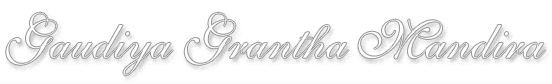 parama-pūjya-śrīla-rūpa-gosvāmi-pāda-praṇītaḥśrī-śrī-ujjvala-nīlamaṇiḥmūla-mātramVersion 2.01(Oct. 24, 2007)Text entered by Jagadananda Das.Two texts have been used in making this edition. One is the Nirnaya-sagara edition, reprinted by Chowkhamba in 1985. The other is the second edition of Haridas Das's edition in Bengali script, edited by Kanailal Adhikari in 1979. (Jagat)śrī-śrī-ujjvala-nīlamaṇiḥ(1)nāyaka-bheda-prakaraṇamnāmākṛṣṭa-rasajñaḥ śīlenoddīpayan sadānandam |nija-rūpotsava-dāyī sanātanātmā prabhur jayati ||1||mukhya-raseṣu purā yaḥ saṁkṣepeṇodito rahasyatvāt |pṛthag eva bhakti-rasa-rāṭ sa vistareṇocyate madhuraḥ ||2||vakṣyamāṇair vibhāvādyaiḥ svādyatāṁ madhurā ratiḥ |nītā bhakti-rasaḥ prokto madhurākhyo manīṣibhiḥ ||3||tatra vibhāveṣv ālambanāḥ—asminn ālambanāḥ proktāḥ kṛṣṇas tasya ca vallabhāḥ ||4||tatra kṛṣṇo, yathā—pada-dyuti-vinirdhuta-smara-parārdha-rūpoddhatirdṛg-añcala-kalānaṭīpaṭimabhir mano-mohinī |sphuran-nava-ghanākṛtiḥ parama-divya-līlā-nidhiḥkriyāt tava jagat-trayī-yuvati-bhāgya-siddhir mudam ||5||ayaṁ suramyo madhuraḥ sarva-sal-lakṣaṇānvitaḥ |valīyān nava-tāruṇyo vāvadūkaḥ priyaṁ-vadaḥ ||6 ||sudhīḥ sa-pratibho dhīro vidagdhaś caturaḥ sukhī |kṛtajño dakṣiṇaḥ prema-vaśyo gambhīrāmbudhiḥ ||7||varīyān kīrtimān nārī-mohano nitya-nūtanaḥ |atulya-keli-saundarya-preṣṭha-vaṁśī-svanāṅkitaḥ ||8||ity ādayo’sya śṛṅgāre guṇāḥ kṛṣṇasya kīrtitāḥ |udāhṛtir amīṣāṁ tu pūrvam eva pradarśitā ||9||pūrvokta-dhīroddāttādi-catur-bhedasya tasya tu |patiś copapatiś ceti prabhedāv iha viśrutau ||10||tatra patiḥ—uktaḥ patiḥ sa kanyāyā yaḥ pāṇigrāhako bhavet ||11||yathā—rukmiṇaṁ yudhi vijitya rukmiṇīṁdvārakām upagamayya vikramī |utsavocchalita-paura-maṇḍalaḥpuṇḍarīka-nayanaḥ kare’grahīt ||12||yathā vā—kalita-yugala-bhāvaḥ kvāpi vaidarbhya-putryāmakha-bhuvi kṛta-dīkṣo dakṣiṇārthān dadānaḥ |viharati harir uccaiḥ satyayā dīyamānaḥkvacid alam alasāṅgaḥ puṇyake nāradāya ||13||yathā vā (bhā.pu. 10.22.4)—kātyāyani mahā-māyemahāyoginy adhīśvari |nanda-gopa-sutaṁ devipatiṁ me kuru te namaḥ ||14||iti saṅkalpam ācerur yā gokula-kumārikāḥ |tāsv eva kiyatīnāṁ tu pati-bhāvo harāv abhūt ||15||mūla-mādhava-māhātmye śrūyate tata eva hi |rukmiṇy-udvāhataḥ pūrvaṁ tāsāṁ pariṇayotsavaḥ ||16||athopapatiḥ—rāgeṇollaṅghayan dharmaṁ parakīyā-balārthinā |tadīya-prema-vasatir budhair upapatiḥ smṛtaḥ ||17||yathā padyāvalyām (205)—saṁketīkṛta-kokilādi-ninadaṁ kaṁsa-dviṣaḥ kurvatodvāronmocana-lola-śaṅkha-valaya-kvāṇaṁ muhuḥ śṛṇvataḥ |keyaṁ keyam iti pragalbha-jaratī-vākyena dūnātmanorādhā-prāṅgaṇa-koṇa-koli-viṭapi-kroḍe gatā śarvarī ||18||atraiva paramotkarṣaḥ śṛṅgārasya pratiṣṭhitaḥ ||19||tathā ca muniḥ—bahu vāryate khalu yatra pracchanna-kāmukatvaṁ ca |yā ca mitho durlabhatā sā manmathasya paramā ratiḥ ||20||laghutvam atra yat proktaṁ tat tu prākṛta-nāyake |na kṛṣṇe rasa-niryāsa-svādārtham avatārini ||21||tathā ca prāñcaḥ—śṛṅgāra-rasa-sarvasvaṁ śikhi-piccha-vibhūṣaṇam |aṅgīkṛta-narākāram āśraye bhuvanāśrayam ||22||anukūla-dakṣiṇa-śaṭhā dhṛṣṭaś ceti dvayor athocyante |pratyekaṁ catvāro bhedā yuktibhir amī vṛttyā ||23||śāṭhya-dhārṣṭye paraṁ nāṭya-prokte upapater ubhe |kṛṣṇe tu sarvaṁ nāyuktaṁ tat-tad-bhāvasya sambhavāt ||24||tatrānukūlaḥ—atiraktatayā nāryāṁ tyaktānya-lalanā-spṛhaḥ |sītāyāṁ rāmavat so’yam anukūlaḥ prakīrtitaḥ ||25||rādhāyām eva kṛṣṇasya suprasiddhānukūlatā |tad-āloke kadāpy asya nānyā-saṅgaḥ smṛtiṁ vrajet ||26 ||vaidagdhī-nikuramba-cumbita-dhiyaḥ saundarya-sārojjvalāḥkāminyaḥ kati nādya vallava-pater dīvyanti goṣṭhāntare |rādhe puṇyavatī-śikhā-maṇir asi kṣāmodari tvāṁ vināpreṅkhantī na parāsu yan madhuripor dṛṣṭātra dṛṣṭir mayā ||27 ||dhīrodāttānukūlo, yathā—kuvalaya-dṛśaḥ saṅketa-sthā dṛg-añcala-kauśalairmanasija-kalā-nāṭī-prastāvanām abhitanvatām |na kila ghaṭate rādhā-raṅga-prasaṅga-vidhāyitāvrata-vilasite śaithilyasya cchaṭāpy agha-vidviṣaḥ ||28||dhīralalitānukūlo, yathā—gahanād anurāgataḥ pitṛbhyāmapanīta-vyavahāra-kṛtya-bhāraḥ |viharan saha rādhayā murārir yamunā-kūla-vanāny alaṁcakāra ||29||dhīraśāntānukūlo. yathā—bradhnopāsti-vidhau tava praṇayitāpūreṇa veśaṁ gatekṣmā-devasya kathaṁ guṇo’py agharipau drāg adya saṁcakramebuddhiḥ paśya viveka-kauśalavatī dṛṣṭiḥ kṣamodgāriṇīvāg etasya mṛgākṣi rūḍha-vinayā mūrtiś ca dhīrojjvalā ||30||dhīroddhatānukūlo, yathā—satyaṁ me parihṛtya tāvaka-sakhīṁ premāvadātaṁ manonānyasmin pramadājane kṣaṇam api svapne’pi saṅkalpate |sāra-grāhiṇi gauri sad-guṇa-gurau mukta-vyalīkodyamemudrāṁ kiṁ nu mayi vyanakṣi lalite gūḍhābhyasūyā-mayīm ||31||atha dakṣiṇaḥ—yo gauravaṁ bhayaṁ prema dākṣiṇyaṁ pūrva-yoṣiti |na muñcaty anya-citto’pi jñeyo’sau khalu dakṣinaḥ ||32||yathā—tathyaṁ candrāvali kathayasi prekṣyate na vyalīkaṁsvapne’pyasya tvayi madhubhidaḥ premaśuddhāntarasya |śrutvā jalpaṁ piśunamanasāṁ tadviruddhaṁ sakhīnāṁyuktaḥ kartuṁ sakhi savinaye nātra viśrambhabhaṅgaḥ ||33||yad vā—nāyikāsv apy anekāsu tulyo dakṣiṇa ucyate ||34|| [ra.aṣu. 1.83]yathā daśa-rūpake (2.7)—snātā tiṣṭhati kuntaleśvara-sutā vāro’ṅga-rāja-svasurdyūte rātrir iyaṁ jitā kamalayā devī prasādyādya ca |ity antaḥ-pura-sundarīḥ prati mayā vijñāya vijñāpitedevenāpratipatti-mūḍha-manasā dvitrāḥ sthitaṁ nāḍikāḥ ||35||yathā vā—padmā dṛg-bhaṅgir alaṁ kalayati kamalā jṛmbhate sāṅga-bhaṅgaṁtārā dor-mūlam alpaṁ prathayati kurute karṇa-kaṇḍūṁ sukeśī |śaivyā nīvyāṁ vidhatte karam iti yugapan mādhavaḥ preyasībhirbhāvenāhūyamāno bahu-śikhara-manāḥ paśya kuṇṭho’yam āste ||36||śaṭhaḥ—priyaṁ vakti puro’nyatra vipriyaṁ kurute bhṛśam |nigūḍham aparādhaṁ ca śaṭho’yaṁ kathito budhaiḥ ||37||yathā—svapne vyalīkaṁ vanamālinoktaṁpālīty upākarṇya vivarṇa-vaktrā |śyāmā viniḥśvasya madhu-triyāmāṁsahasra-yāmām iva sā vyanaiṣīt ||38||yathā vā—talpitena tapanīya-kāntinā kṛṣṇa kuñja-kuhare’dya vāsasā |abhyadhyāyi tava nirvyalīkatā muñca sāma-paṭalīpaṭiṣṭhatām ||39||atha dhṛṣṭaḥ—abhivyaktānya-taruṇī-bhoga-lakṣmāpi nirbhayaḥ |mithyā-vacana-dakṣaś ca dhṛṣṭo’yaṁ khalu kathyate ||40||yathā—nakhāṅkā na śyāme ghana-ghusṛṇa-rekhā-tatir iyaṁna lākṣāntaḥ-krure paricinu girer gairikam idam |dhiyaṁ dhatse citraṁ vata mṛgamade’py añjanatayātaruṇyās te dṛṣṭiḥ kim iva viparīta-sthitir abhūt ||41||udāttādyaiś catur-bhedais tribhiḥ pūrṇatamādibhiḥ |caturviṁśaty ātmā paty-ādi-yugmataḥ ||42||nāyakaḥ so’nukūlādyaiḥ syāt ṣan-navatidhoditaḥ |nokto dhūrtādi-bhedas tu muneḥ sammaty-abhāvataḥ ||43||iti śrī-śrīmad-ujjvala-nīlamaṇau nāyaka-bheda-prakaraṇam |||1|| —o)0(o—(2)atha nāyaka-sahāya-bheda-prakaraṇamathaitasya sahāyāḥ syuḥ pañcadhā ceṭako viṭaḥ |vidūṣakaḥ pīṭhamardaḥ priya-narma-sakhas tathā ||1||narma-prayoge naipuṇyaṁ sadā gāḍhānurāgitā |deśakālajñatā dākṣyaṁ ruṣṭa-gopī-prasādanam |nigūḍha-mantratety ādyāḥ sahāyānāṁ guṇāḥ smṛtāḥ ||2||sandhāna-caturaś ceṭo gūḍha-karmā pragalbha-dhīḥ |sa tu bhaṅgura-bhṛṅgārādikaḥ prokto’tra gokule ||3||yathā—na punar idam apūrvaṁ devi kutrāpi dṛṣṭaṁśaradi yad iyam ārān mādhavī puṣpitābhūt |iti kila vṛṣabhānor lambhitāsau kumārīvraja-nava-yuva-rāja vyājataḥ kuñja-vīthim ||4||atha viṭaḥ—veśopacārakuśalo dhūrto goṣṭhīviśāradaḥ |kāmatantrakalāvedī viṭa ityabhidhīyate |kaḍāro bhāratīvandhurityādirviṭa īritaḥ ||5||yathā—vraje sāraṅgākṣī-vitatibhir anullaṅghya-vacanaḥsakhāhaṁ tad-bandhoś caṭubhir abhiyāce muhur idam |kala-krīḍad-vaṁśī-sthagita-jagatī-yauvata-dhṛtistvayā yuktaḥ śyāme na khalu parihartuṁ sakhi hariḥ ||6||atha vidūṣakaḥ—vasantādy-abhidho lolo bhojane kalaha-priyaḥ |vikṛtāṅga-vaco-veṣair hāsya-karī vidūṣakaḥ |vidagdha-mādhave khyāto yathāsau madhumaṅgalaḥ ||7||yathā—tuṣṭena smita-puṣpa-vṛṣṭir adhunā sadyas tvayā mucyatāmārūḍhaḥ kutukī vimānam atulaṁ māṁ gokulākhaṇḍalaḥ |ithaṁ devi manorathena rabhasād abhyarthyamāno’py asauyat te mānini nādharaḥ prayatate tan nādbhutaṁ rāgiṣu ||8||yathā vā—mamopaharati svayaṁ bhavad-abhīṣṭa-devo namannavaṁ kamalam ujjvalaṁ kamala-bandhur utkaṇṭhayā |mayā tu tad-avajñayā bhuvi nirasyate ruṣyatāna mānayasi mad-vacas tad api mānini tvaṁ kutaḥ ||9||atha pīṭhamardaḥ—guṇair nāyaka-kalpo yaḥ premnā tatrānuvṛttimān |pīṭhamardaḥ sa kathitaḥ śrīdāmā syād yathā hareḥ ||10||yathā—kālindī-puline mukunda-caritaṁ viśvasya vismāpanaṁdraṣṭuṁ gacchati goṣṭham eva nikhilaṁ naikātra candrāvalī |brūmas tasya suhṛttamāḥ svayam amī pathyaṁ ca tathyaṁ ca temā govardhana-malla ghaṭṭaya mudhā govardhanoddhāriṇam ||11||yathā vā—taveyaṁ śrīdāman bhaṇitir iha viśrambhayati māṁprasādo rudrāṇyāḥ kim iva capalāsu prasaratu |vane yāntīṁ durgārcana-ghusṛṇa-mālyāṅkita-karāṁvadhūṁ dṛṣṭvā śaṅke prathayati kalaṅkaṁ khala-janaḥ ||12||atha priya-narma-sakhaḥ—ātyantika-rahasya-jñaḥ sakhī-bhāva-samāśritaḥ |sarvebhyaḥ praṇayibhyo’sau priya-narma-sakho varaḥ |sa gokule tu subalas tathā syād arjunādayaḥ ||13||yathā—pratyāvartayati prasādya lalanāṁ krīḍā-kali-prasthitāṁśayyāṁ kuñja-gṛhe karoty agha-bhidaḥ kandarpa-līlocitām ||svinnaṁ bījayati priyā-hṛdi parisrastāṅgam uccair amuṁkva śrīmān adhikāritāṁ na subalaḥ sevā-vidhau vindati ||14||yathā vā—yābhiḥ sāci-dṛg-añcalena caṭulaṁ kaṁsārir ālihyatedor-dvandvena kucopapīḍam urasi svairaṁ pariṣvajyate |etasyādhara-sīdhur uddhuratayā sāmodamāsvādyatekiṁ jānāsi sakhe vyadhāyi katarad gopībhir ābhis tapaḥ ||15||caturdhāḥ sakhāyo’tra ceṭaḥ kiṅkara īryate |pīṭhamardasya vīrādāvapi sāhāyyakāritā ||16||hari-priyā-prakaraṇe vakṣyante yāstu dūtikāḥ |atrāpi tā yathā-yogyaṁ vijñeyā rasa-vedibhiḥ ||17||tatra svayaṁ, yathā—sakhi mādhava-dṛg-dūtyāḥkarmaṭhatā kārmaṇe vicitrāsti |upadhā-śuddhāpi yayāruddhā tvam citritevāsi ||18||vaṁśī yathā śrī-lalita-mādhave (1.24— gārgy-uktiḥ)—hriyam avagṛhya gṛhebhyaḥkarṣati rādhāṁ vanāya yā nipuṇā |sā jayati nisṛṣṭārthāvara-vaṁśaja-kākalī dūtī ||19||āptadūtī—vīrāvṛndādirapyāptadūtī kṛṣṇasya kīrtitā |vīrā pragalbhavacanā vṛndā cāṭūktipeśalā ||20||yathā—vimukhī mā bhava garviṇimadgiri giriṇā dhṛte na kṛtarakṣam |mūḍhe samuḍha-vayasaṁmādhava-mādhāva rāgeṇa ||21||yathā vā—vṛndā sundari vandanaṁ vidadhatī yat pṛcchati tvām asaucañcan-mañjula-khañjarīṭa-nayane tatrottaraṁ vyañjaya |keyaṁ bhrū-bhujagī tavātiviṣamā bambhramyate yad bhiyāklāntaḥ kāliya-mardano’pi kurute nādya praveśaṁ vraje ||22||asyāsādhāraṇā dūtyo vīvādyāḥ kathitā hareḥ |liṅginyantās tu vakṣyante yās tāḥ sādhāraṇā dvayoḥ ||23||iti śrī-śrī-ujjvala-nīlamaṇau nāyaka-sahāya-bheda-prakaraṇam ||2|| —o)0(o—(3)atha śrī-hari-priyā-prakaraṇamhareḥ sādhāraṇa-guṇair upetās tasya vallabhāḥ |pṛthu-premṇāṁ sumādhurya-sampadāṁ cāgrimāśrayāḥ ||1||yathā—praṇamāmi tāḥ parama-mādhurī-bhṛtaḥkṛta-puṇya-puñja-ramaṇī-śiromaṇīḥ |upasanna-yauvana-guror adhītya yāḥsmara-keli-kauśalam udāharan harau ||2||svakīyāḥ parakīyāś ca dvidhā tāḥ parikīrtitāḥ ||3||tatra svakīyāḥ—kara-graha-vidhiṁ prāptāḥ patyur ādeśa-tat-parāḥ |pātivratyād avicalāḥ svakīyāḥ kathitā iha ||4||yathā—	sunirmāṇe dharmādhvani pati-parābhiḥ paricitemudā baddha-śraddhā giri ca guru-vargasya paritaḥ |gṛhe yāḥ sevante priyam aparatantrāḥ pratidinaṁmahiṣyas tāḥ śaures tava mudam udagrāṁ vidadhatu ||5||yathā vā śrī-daśame (10.60.55)–na tvādṛśīṁ praṇayinīṁ gṛhiṇīṁ gṛheṣupaśyāmi mānini yayā sva-vivāha-kāle |prāptān nṛpān na vigaṇayya raho-haro meprasthāpito dvija upaśruta-sat-kathasya ||6||tās tu śrī-yadu-vīrasya sahasrāṇyasya ṣoḍaśa |aṣṭottara-śatāgrāṇi dvāravatyāṁ suviśrutāḥ ||7||āsāṁ sakhyaś ca dāsyaś ca pratyekaṁ syuḥ sahasraśaḥ |tulya-rūpa-guṇāḥ sakhyaḥ kiñcin nyūnās tu dāsikāḥ ||8||tatrāpi rukmiṇī satyā jāmbavaty arka-nandinī |śaivyā bhadrā ca kauśalyā mādrīty aṣṭau gaṇāgrimāḥ ||9||tatrāpi rukmiṇī-satye varīyasyau prakīrtite |aiśvaryād rukmiṇī tatra satyā saubhāgyato varā ||10||tathā hi hari-vaṁśe—kuṭumbasyeśvarī yāsīd rukmiṇī bhīṣmakātmajā |satyabhāmottamā strīṇāṁ saubhāgye cādhikābhavat ||11||pādme (6.88.28) ca kārttika-māhātmye tāṁ prati śrī-kṛṣṇa-vākyaṁ na me tvattaḥ priyatamā kācid anyā nitambinī |ṣoḍaśa-strī-sahasrāṇāṁ priye prāṇa-samā hy asi ||12||anayoḥ sakalotkṛṣṭāḥ sakhyo dāsyaś ca lakṣaśaḥ |svīyā-jātīya-bhāvena nikhilā eva bhāvitāḥ ||13||yāś ca gokula-kanyāsu pati-bhāva-ratā harau |tāsāṁ tad-vṛtti-niṣṭhitvān na svīyātvam asāmpratam ||14||yathā—āryā ced ativatsalā mayi muhur goṣṭheśvarī kiṁ tataḥ prāṇebhyaḥ praṇayāspadaṁ priya-sakhī-vṛndaṁ kim etena me |vaikuṇṭhāṭavi-maṇḍalī-vijayī ced vṛndāvanaṁ tena kiṁdīvyaty atra na ced umā-vrata-phalaṁ piñcāvataṁsī patiḥ ||15||gāndharva-rītyā svīkārāt svīyātvam iha vastutaḥ |avyaktatvād vivāhasya suṣṭhu pracchanna-kāmatā ||16||atha parakīyā—rāgeṇaivārpitātmāno loka-yugmānapekṣiṇā |dharmeṇāsvīkṛtā yās tu parakīyā bhavanti tāḥ ||17||yathā—rāgollāsa-vilaṅghitārya-padavī-viśrāntayo’py uddhura-śraddhā-rajyad-arundhatī-mukha-satī-vṛndena vandyehitāḥ |āraṇyā api mādhurī-parimala-vyākṣipta-lakṣmī-śriyastās trailokya-vilakṣaṇā dadatu vaḥ kṛṣṇasya sakhyaḥ sukham ||18||kanyakāś ca paroḍhāś ca parakīyā dvidhā matāḥ |pracchanna-kāmatā hy atra gokulendrasya saukhyadā ||19||tathā hi rudraḥ (śṛṅgāra-tilake 2.30)—vāmatā durlabhatvaṁ ca strīṇāṁ yā ca nivāraṇā |tad eva pañca-bāṇasya manye paramam āyudham ||20||viṣṇu-gupta-saṁhitāyāṁ ca—yatra niṣedha-viśeṣaḥ sudurlabhatvaṁ ca yan mṛgākṣīṇām |tatraiva nāgarāṇāṁ nirbharam āsajjate hṛdayam ||21||āḥ kiṁ vānyad yatas tasyām idam eva mahāmuniḥ |jagau pāramahaṁsyāṁ ca saṁhitāyāṁ svayaṁ śukaḥ ||22||yathā śrī-daśame (10.33.19)—kṛtvā tāvantam ātmānaṁ yāvatīr gopayoṣitaḥ |reme sa bhagavāṁs tābhir ātmārāmo’pi līlayā ||23||vartitavyaṁ śam icchadbhir bhaktavan na tu kṛṣṇavat |ity evaṁ bhakti-śāstrāṇāṁ tātparyasya vinirṇayaḥ ||24||rāmādivad vartitavyaṁ na kvacid rāvaṇādivat |ity eṣa mukti-dharmādi-parāṇāṁ naya īryate ||25||tathā ca tatraiva (10.33.31, 36)—naitat samācarej jātu manasāpi hy anīśvaraḥ |vinaśyaty ācaran mauḍhyād yathārudro’bdhi-jaṁ viṣam ||26||anugrahāya bhaktānāṁ mānuṣaṁ deham āśritaḥ |bhajate tādṛśīḥ krīḍā yāḥ śrutvā tat-paro bhavet ||27||śrī-mukhena tu māhātmyam āsāṁ prāha svayaṁ hariḥ ||28||yathā tatraiva (10.32.22)—na pāraye’haṁ niravadya-saṁyujāṁ sva-sādhu-kṛtyaṁ vibudhāyuṣāpi vaḥ  |yām ābhajan durjara-geha-śṛṅkhalāḥ saṁvṛścya tad vaḥ pratiyātu sādhunā ||29||uddhavo’pi jagau suṣṭhu sarva-bhāgavatottamaḥ ||30||yathā (bhā.pu. 10.47.61)—āsām aho caraṇa-reṇu-juṣām ahaṁ syāṁvṛndāvane kim api gulma-latauṣadhīnām |yā dustyajaṁ sva-janam ārya-pathaṁ ca hitvābhejur mukunda-padavīṁ śrutibhir vimṛgyām ||31||māyā-kalita-tādṛk-strī-śīlanenānasūyabhiḥ |na jātu vraja-devīnāṁ patibhiḥ saha saṅgamaḥ ||32||tathā hi śrī-daśame (10.33.37)—nāsūyan khalu kṛṣṇāya mohitās tasya māyayā |manyamānāḥ svapārśvasthān svān svān dārān vrajaukasaḥ  ||33||tatra kanyakāḥ—anūḍhāḥ kanyakāḥ proktāḥ sa-lajjāḥ pitṛ-pālitāḥ |sakhī-keliṣu visrabdhāḥ prāyo mugdhā-guṇānvitāḥ ||34||tatra durgā-vrata-parāḥ kanyā dhanyādayo matāḥ |hariṇā pūritābhīṣṭās tena tās tasya vallabhāḥ ||35||yathā—visrabdhā sakhi dhūli-keliṣu paṭā-saṁvīta-vakṣaḥ-sthalābālāsīti na vallavas tava pitā jāmātaraṁ mṛgyati |tvaṁ tu bhrānta-vilocanās tam acirād ākarṇya vṛndāvanekūjantīṁ śikhi-piccha-mauli-muralīṁ sotkampam āghūrṇasi ||36||atha paroḍhāḥ—gopair vyūḍhā api hareḥ sadā sambhoga-lālasāḥ |paroḍhā vallabhās tasya vraja-nāryo’prasūtikāḥ ||37||yathā padyāvalyām (312)—kātyāyanī-kusuma-kāmanayā kim arthaṁkāntāra-kukṣi-kuharaṁ kutukād gatāsi |paśya stana-stavakayos tava kaṇṭakāṅkaṁgopaḥ sukaṇṭhi bata paśyasi jāta-kopaḥ ||38||etāḥ sarvātiśāyinyaḥ śobhā-sādguṇya-vaibhavaiḥ |ramādibhyo’py uru-prema-mādhurya-bhara-bhūṣitāḥ ||39||tathā śrī-daśame (10.47.60)—nāyaṁ śriyo’ṅga u nitānta-rateḥ prasādaḥsvar-yoṣitāṁ nalina-gandha-rucāṁ kuto’nyāḥ |rāsotsave’sya bhuja-daṇḍa-gṛhīta-kaṇṭha-labdhāśiṣāṁ ya udagād vraja-vallabhīnām ||40||tās tridhā sādhana-parā devyo nitya-priyās tathā ||41||tatra sādhana-parāḥ—syur yauthikyas tv ayauthikya iti tatrādimā dvidhā ||42||tatra yauthikyaḥ—yauthikyas tatra saṁbhūya gaṇaśaḥ sādhane ratāḥ |dvividhās tās tu munayas tathopaniṣado matāḥ ||43||tatra munayaḥ—gopālopāsakāḥ pūrvam aprāptābhīṣṭa-siddhayaḥ |cirād udbuddha-ratayo rāma-saundarya-vīkṣayā ||44||munayas tan-nijābhīṣṭa-siddhi-sampādane ratāḥ |labdha-bhāvā vraje gopyo jātāḥ pādma itīritam ||45||kathāpy anyā kila bṛhad-vāmane ceti viśrutiḥ |siddhiṁ katicid evāsāṁ rāsārambhe prapedire |iti kecit prabhāṣante prakaṭārthānusāriṇaḥ ||46||atha upaniṣadaḥ—samantāt sūkṣma-darśinyo mahopaniṣado'khilāḥ |gopīnāṁ vīkṣya saubhāgyam asamordhvaṁ suvismitāḥ ||47||tapāṁsi śraddhayā kṛtvā premāḍhyā jajñire vraje |vallavya iti paurāṇī tathaupaniṣadī prathā ||48||atha ayauthikyaḥ—tad-bhāva-baddha-rāgā ye janās te sādhane ratāḥ |tad-yogyam anurāgaughaṁ prāpyotkaṇṭhānusārataḥ ||49||tā ekaśo'thavā dvi-trāḥ kāle kāle vraje'bhavan |prācīnāś ca navāś ca syur ayauthikyas tato dvidhā ||50||nitya-priyābhiḥ sālokyaṁ prācīnāś ciram āgatāḥ |vraje jātā navās tv etā martyāmartyādi-yonitaḥ ||51||atha devyaḥ—deveṣv aṁśena jātasya kṛṣṇasya divi tuṣṭaye |nitya-priyāṇām aṁśās tu yā yātā deva-yonayaḥ ||52||atra devāvataraṇe janitvā gopa-kanyakāḥ |tā aṁśinīnām evāsāṁ priya-sakhyo'bhavan vraje ||53||atha nitya-priyāḥ—rādhā-candrāvalī-mukhyāḥ proktāḥ nitya-priyā vraje |kṛṣṇavan nitya-saundarya-vaidagdhyādi-guṇāśrayāḥ ||54||tathā ca brahma-saṁhitāyāṁ (5.48)—ānanda-cinmaya-rasa-pratibhāvitābhistābhir ya eva nija-rūpatayā kalābhiḥ |goloka eva nivasaty akhilātma-bhūtogovindam ādi-puruṣaṁ tam ahaṁ bhajāmi ||55||tatra śāstra-siddhās tu rādhā candrāvalī tathā |viśākhā lalitā śyāmā padmā śaibyā ca bhadrikā |tārā vicitrā gopālī dhaniṣṭhā pālikādayaḥ ||56||candrāvaly eva somābhā gāndharvā rādhikaiva sā |anurādhā tu lalitā naitās tenoditāḥ pṛthak ||57||loka-prasiddha-nāmnyas tu khañjanākṣī manoramā |maṅgalā vimalā līlā kṛṣṇā śārī viśāradā |tārāvalī cakorākṣī śaṅkarī kuṅkumādayaḥ ||58||ity ādīnāṁ tu śataśo yūthāni vraja-subhruvām |lakṣa-saṅkhyās tu kathitā yūthe yūthe varāṅganāḥ ||59||sarvā yūthādhipā etā rādhādyāḥ kuṅkumāntimāḥ |viśākhāṁ lalitāṁ padmāṁ śaibyāṁ ca prohya kīrtitāḥ|| 60||kintu saubhāgya-dhaureyā aṣṭau rādhādayo matāḥ |yūthādhipātve’py aucityaṁ dadhānā lalitādayaḥ |sveṣṭa-rādhādi-bhāvasya lobhāt sakhya-ruciṁ dadhuḥ ||61||iti śrī-śrī-ujjvala-nīlamaṇau śrī-hari-priyā-prakaraṇam ||3|| —o)0(o—(4)atha śrī-rādhā-prakaraṇamtatrāpi sarvathā śreṣṭhe rādhā-candrāvalīty ubhe |yūthayos tu yayoḥ santi koṭi-saṅkhyā mṛgīdṛśaḥ ||1||abhūd ākulito rāsaḥ pramadā-śata-koṭibhiḥ |puline yāmune tasminn ity eṣāgamikī prathā ||2||tayor apy ubhayor madhye rādhikā sarvathādhikā |mahā-bhāva-svarūpeyaṁ guṇair ativarīyasī ||3||gopālottara-tāpanyāṁ yad gāndharveti viśrutā |rādhety ṛk-pariśiṣṭe ca mādhavena sahoditā |atas tadīya-māhātmyaṁ pādme devarṣiṇoditam ||4||tathā hi—yathā rādhā priyā viṣṇos tasyāḥ kuṇḍaṁ priyaṁ tathā |sarva-gopīṣu saivaikā viṣṇor atyanta-vallabhā ||5||hlādinī yā mahā-śaktiḥ sarva-śakti-varīyasī |tat-sāra-bhāva-rūpeyam iti tantre pratiṣṭhitā ||6||suṣṭhu-kānta-svarūpeyaṁ sarvadā vārṣabhānavī |dhṛta-ṣoḍaśa-śṛṅgārā dvādaśābharaṇānvitā ||7||tatra suṣṭhu-kānta-svarūpā, yathā śrī-kṛṣṇa-vākyam——kacās tava sukuñcitā mukham adhīra-dīrghekṣaṇaṁkaṭhora-kuca-bhāg-uraḥ kraśima-śāli madhya-sthalam |nate śirasi dorlate karaja-ratna-ramyau karauvidhūnayati rādhike tri-jagad eṣa rupotsavaḥ ||8||atha dhṛta-ṣoḍaśa-śṛṅgārā—snātā nāsāgra-jāgran-maṇir asita-paṭā sūtriṇī baddha-veṇīsottaṁsā carcitāṅgī kusumita-cikurā sragviṇī padma-hastā |tāmbūlāsyoru-bindu-stavakita-cibukā kajjalākṣī sucitrārādhālaktojjvalāṅghriḥ sphurati tilakinī ṣoḍaśa-kalpinīyam ||9||atha dvādaśābharaṇāśritā—divyaś cūḍā-maṇīndraḥ puraṭa-viracitāḥ kuṇḍala-dvandva-kāñci-niṣkāś cakrī-śalākā-yuga-valaya-ghaṭāḥ kaṇṭha-bhūṣormikāś ca |hārās tārānukāra bhuja-kaṭaka-tulākoṭayo ratna-kḷptāstuṅgā pādāṅgurīya-cchavir iti ravibhir bhūṣaṇair bhāti rādhā ||10|||atha vṛndāvaneśvaryāḥ kīrtyante pravarā guṇāḥ |madhureyaṁ nava-vayāś calāpāṅgojjvala-smitā ||11||cāru-saubhāgya-rekhāḍhyā gandhonmādita-mādhavā |saṅgīta-prasarābhijñā ramya-vāṅ narma-paṇḍitā ||12||vinītā karuṇā-pūrṇā vidagdhā pāṭavānvitā |lajjā-śīlā sumaryādā dhairya-gāmbhīrya-śālinī ||13||suvilāsā mahābhāva-paramotkarṣa-tarṣiṇī |gokula-prema-vasatir jagac-chreṇī-lasad-yaśāḥ ||14||gurv-arpita-guru-snehā sakhī-praṇayitā-vaśā |kṛṣṇa-priyāvalī-mukhyā santatāśrava-keśavā |bahunā kiṁ guṇās tasyāḥ saṅkhyātītā harer iva ||15||ity aṅgokti-manaḥ-sthās te para-sambandha-gās tathā |guṇā vṛndāvaneśvaryā iha proktāś caturvidhāḥ ||16||mādhuryaṁ cārutā navyaṁ vayaḥ kaiśora-madhyamam |saubhāgya-rekhā pādādi-sthitāś candra-kalādayaḥ ||17||sādhumārgād acalanaṁ maryādety uditaṁ budhaiḥ |lajjābhijātya-śīlādyair dhairyaṁ duḥkha-sahiṣṇutā ||18||vyaktatvāl lakṣitatvāc ca nānyeṣāṁ lakṣaṇaṁ kṛtam ||19||tatra madhurā, yathā vidagdha-mādhave (1.32)—balād akṣṇor lakṣmīḥ kavalayati navyaṁ kuvalayaṁmukhollāsaḥ phullaṁ kamala-vanam ullaṅghayati ca |daśāṁ kaṣṭām aṣṭā-padam api nayaty āṅgika-rucirvicitraṁ rādhāyāḥ kim api kila rūpaṁ vilasati ||20||atha nava-vayāḥ—śroṇiḥ syandanatāṁ kṛśodari kuca-dvandvaṁ kramāc cakratāṁbhrūś cāpa-śriyam īkṣaṇa-dvayam idaṁ yāty āśugatvaṁ tava |saināpatyam ataḥ pradāya bhuvi te kāmaḥ paśūnāṁ patiṁdhunvan jitvara-māninaṁ tvayi nijaṁ sāmrājya-bhāraṁ nyadhāt ||21||atha capalāpāṅgī—taḍid-aticalatāṁ te kiṁ dṛgantād apāṭhīdvidhu-mukhi taḍito vā kiṁ tavāyaṁ dṛgantaḥ |dhruvam iha gurutābhūt tvad-dṛg-antasya rādhevaram atijavināṁ me yena jigye mano'pi ||22||atha ujjvala-smitā—tava vadana-vidhau vidhauta-madhyāṁ smita-sudhayādhara-lekhikām udīkṣya |sakhi laghur aghabhic-cakora-varyaḥpramada-madoddhura-buddhir ujjihīte ||23||atha cāru-saubhāgya-rekhāḍhyā—aghahara bhaja tuṣṭiṁ paśya yaccandralekhā-valayakusumavallīkuṇḍalākārabhāgbhiḥ |abhidadhati nilīnāmatra saubhāgyarekhā-vitatibhiranuviddhāḥ suṣṭhu rādhāṁ padāṅkāḥ ||24||atha gandhonmādita-mādhavā—vallī-maṇḍala-pallavālibhir itaḥ saṅgopanāyātmanomā vṛndāvana-cakravartini kṛthā yatnaṁ mudhā mādhavi |bhrāmyadbhiḥ sva-virodhibhiḥ parimalair unmādanaiḥ sūcitāṁkṛṣṇas tāṁ bhramarādhipaḥ sakhi dhuvan dhūrto dhruvaṁ dhāsyati ||25||atha saṅgīta-prasarābhijñā—kṛṣṇa-sāra-hara-pañcama-svare muñca gīta-kutukāni rādhike |prekṣate’tra hariṇānudhāvitāṁtvāṁ na yāvad atiroṣaṇaḥ patiḥ ||26||atha ramya-vāk—suvadane vadane tava radhike sphurati keyam ihākṣara-mādhurī |vikalatāṁ labhate kila kokilaḥ sakhi yayādya sudhāpi mudhārthatām ||27||atha narma-paṇḍitā—vaṁśyās tvam upādhyāyaḥkim upādhyāyī tavātra vaṁśī vā |kula-yuvati-dharma-haraṇādasti yayor nāparaṁ karma ||28||yathā vā—deva prasīda vṛṣa-vardhana puṇya-kīrtesādhvī-gaṇa-stana-śivārcana-nitya-pūta |nirmañchanaṁ tava bhaje ravi-pūjanāyasnātāsmi hanta mama na spṛśa na spṛśāṅgam ||29||atha vinītā—api gokule prasiddhā bhrū-bhramibhiḥ parijanair niṣiddhāpi |pīṭhaṁ mumoca rādhā bhadrikām api dūrataḥ prekṣya ||30||yathā vā, vidagdha-mādhave (5.15)—bhūyo bhūyaḥ kali-vilasitaiḥ sāparādhāpi rādhāślāghyenāhaṁ yad agharipuṇā bāḍham aṅgīkṛtāsmi |tatra kṣāmodari kim aparaṁ kāraṇaṁ vaḥ sakhīnāṁdattāmodāṁ praguṇa-karuṇā-mañjarīm antareṇa ||31||atha karuṇā-pūrṇā—tārṇa-sūci-śikhayāpi tarṇakaṁviddha-vaktram avalokya sāsrayā |lipyate kṣatam avāpta-bādhayākuṅkumena kṛpayāsya rādhayā ||32||atha vidagdhā—ācāryā dhātu-citre pacana-viracanā-cāturī-cāru-cittāvāg-yuddhe mugdhayantī gurum api ca girāṁ paṇḍitā mālya-gumphe |pāṭhe śārī-śukānāṁ paṭur ajitam api dyūta-keliṣu jiṣṇurvidyā-vidyoti-buddhiḥ sphurati rati-kalā-śālinī rādhikeyam ||33||atha pāṭavānvitā, yathā vidagdha-mādhave (3.3)—chinnaḥ priyo maṇisaraḥ sakhi mauktikānivṛttāny ahaṁ vicinuyām iti kaitavena |mugdhaṁ vivṛtya mayi hanta dṛganta-bhaṅgīṁrādhā guror api puraḥ praṇayād vyatānīt ||34||atha lajjā-śīlā—vraja-narapati-sūnur dulrabhālokano’yaṁsphurati rahasi tāmyaty eṣa tarṣāj jano’pi |virama janani lajje kiñcid udghāṭya vaktraṁnimiṣam iha manāg apy akṣi-koṇaṁ kṣipāmi ||35||atha sumaryādā—prāṇān akṛtāhārā sakhi rādhā-cātakī varaṁ tyajati |na tu kṛṣṇa-mudira-muktād amṛtād vṛttiṁ bhajed aparām ||36||yathā vā—āhūyamānā vrajanāthayāsmi yukto'bhisāraḥ sakhi nādhunā me |na tādṛśīnāṁ hi gurūttamānām ājñāsv avajñā valate śivāya ||37||yathā vā—pūrṇāśīḥ pūrṇimāsāv anavahitatayā yā tvayāsyai vitīrṇāvaṣṭi tvām eva tanvann akhila-madhurimotsekam asyāṁ mukundaḥ |diṣṭyā parvodagāt te svayam abhisaraṇe cittam ādhatsva vatseyuktyāpy uktā mayeti dyumaṇi-sakha-sutā prāhiṇod eva citrām ||38||atha dhairya-śālinī—tīvras tarjati bhinna-dhīr gṛha-patiś chadma-jñayā padmayāhāraṁ hārayati hari-praṇihitaṁ kīśena bhartuḥ svasā |mallīṁ lumpati kṛṣṇa-kāmya-kusumāṁ śaivyā priyā varkarīrādhā paśya tathāpy atīva sahanā tuṣṇīm asau tiṣṭhati ||39||atha gāmbhīrya-śālinī—kalahāntaritāpade sthitiṁ sakhi dhīrādya gatāpi rādhikā |bahir udbhaṭa-māna-lakṣaṇā sudurūhā lalitā dhiyāpy abhūt ||40||atha suvilāsā—tiryak-kṣipta-calad-dṛgañcala-rucir lāsyollasad-bhrū-latākundābha-smita-candrikojjvala-mukhī gaṇḍocchalat-kuṇḍalā |kandarpāgama-siddha-mantra-gahanām ardhaṁ duhānā giraṁhāriṇy adya harer jahāra hṛdayaṁ rādhā vilāsormibhiḥ ||41||atha mahā-bhāva-paramotkarṣa-tarṣiṇī—aśrūṇām ativṛṣṭibhir dviguṇayanty arkātmajā-nirjharaṁjyotsnī-syandi-vidhūpala-pratikṛti-cchāyaṁ vapur bibhratī |kaṇṭhāntas truṭad-akṣarādya-pulakair labdhā kadambākṛtiṁrādhā veṇu-dhara pravāta-kadalī-tulyā kvacid vartate ||42||atha gokula-prema-vasatiḥ—prema-santatibhir evavedhasā nu vṛṣabhānu-nandinī |yādṛśāṁ padam itā manāṁsi naḥsnehayaty akhila-goṣṭha-vāsinām ||43||atha jagac-chreṇī-lasad-yaśāḥ—utphullaṁ kila kurvatī kuvalayaṁ devendra-patnī-śrutaukundaṁ nikṣipatī viriñcī-gṛhiṇī-romauṣadhī-harṣiṇī |karṇottaṁsa-sudhāṁśu-ratna-sakalaṁ vidrāvya bhadrāṅgi telakṣmīm apy adhunā cakāra cakitāṁ rādhe yaśaḥ-kaumudī ||44||atha gurv-arpita-guru-snehā—na sutāsi kīrtidāyāḥ kintu mamaiveti tathyam ākhyāmi |prāṇimi vīkṣya mukham te kṛṣṇasyeveti kiṁ trapase ||45||atha sakhī-praṇayādhīnā—upadiśa sakhi vṛnde vallavendrasya sūnuṁkim ayam iha sakhīnāṁ mām adhīnāṁ dunoti |apasaratu saśaṅkaṁ mandirān māninīnāṁ kalayati lalitāyāḥ kiṁ na śauṭīrya-dhāṭīm ||46||atha kṛṣṇa-priyāvalī-mukhyā, yathā lalita-mādhave (10.10)—santu bhrāmyad-apāḍga-bhaṅgi-khuralī-khelābhuvaḥ subhruvaḥ svasti syān madirekṣaṇe kṣaṇam api tvām antarā me kutaḥ |tārāṇāṁ nikurumbakena vṛtayā śliṣṭe’pi somābhayānākāśe vṛṣabhānujāṁ śriyam ṛte niṣpadyate svaś-chaṭā ||47||atha santatāśrava-keśavā—ṣaḍ-aṅghribhir arditān kusuma-sañcayān ācinodakhaṇḍam api rādhike bahu-śikhaṇḍakaṁ tvad-girā |amuñca nava-pallava-vrajam udañcad arkojjvalaṁkarotu vaśago janaḥ kim ayam anyad-ājñāpaya ||48||yasyāḥ sarvottame yūthe sarva-sad-guṇa-maṇḍitāḥ |samantān mādhavākarṣi-vibhramāḥ santi subhruvaḥ ||49||tās tu vṛndāvaneśvaryāḥ sakhyaḥ pañca-vidhā matāḥ |sakhyaś ca nitya-sakhyaś ca prāṇa-sakhyaś ca kāścana |priya-sakhyaś ca parama-preṣṭha-sakhyaś ca viśrutāḥ ||50||sakhyaḥ kusumikā-vindhyā-dhaniṣṭhādyāḥ prakīrtitāḥ |nitya-sakhyaś ca kastūrī-maṇi-mañjarikādayaḥ ||51||prāṇa-sakhyaḥ śaśimukhī-vāsantī-lāsikādayaḥ |gatā vṛndāvaneśvaryāḥ prāyeṇemāḥ svarūpatām ||52||priya-sakhyaḥ kuraṅgākṣī sumadhyā madanālasā |kamalā mādhurī mañju-keśī kandarpa-sundarī |mādhavī mālatī kāma-latā śaśikalādayaḥ ||53||parama-preṣṭha-sakhyas tu  lalitā sa-viśākhikā |sa-citrā campakalatā tuṅgavidyendulekhikā |raṅgadevī sudevī cetyaṣṭau sarva-gaṇāgrimāḥ ||54||āsāṁ suṣṭhu dvayor eva premṇaḥ parama-kāṣṭhayā |kvacij jātu kvacij jātu tad-ādhikyam ivekṣate ||55||iti śrī-śrī-ujjvala-nīlamaṇau śrī-rādhā-prakaraṇam ||4|| —o)0(o—(5)atha nāyikā-bheda-prakaraṇamyūthe’py avāntara-gaṇās teṣu ca kaścid gaṇas tri-caturābhiḥ |iha pañca-ṣābhir anyaḥ saptāṣṭābhis tathety ādyāḥ ||1||nāsau nāṭye rase mukhye yat paroḍhā nigadyate |tat tu syāt prākṛta-kṣudra-nāyikādy-anusārataḥ ||2||tathā coktam—neṣṭā yad aṅgini rase kavibhir paroḍhātad gokulāmbujadṛśāṁ kulam antarena |āśāṁsayā rasavidher avatāritānāṁkaṁsāriṇā rasikamaṇḍalaśekhareṇa ||3||vrajendra-nandanatvena suṣṭhu niṣṭhām upeyayuḥ |yāsāṁ bhāvasya sā mudrā sad-bhaktair api durgamā ||4||yathā lalita-mādhave (6.14)—gopīnāṁ paśupendra-nandana-juṣo bhāvasya kas tāṁ krtīvijñātuṁ kṣamate durūha-padavī-sañcāriṇaḥ prakriyām |āviṣkurvati vaiṣṇavīm api tanuṁ tasmin bhujair jiṣṇubhiryāsāṁ hanta caturbhir adbhuta-ruciṁ rāgodayaḥ kuñcati ||5||bhujā-catuṣṭayaṁ kvāpi narmaṇā darśayann api |vṛndāvaneśvarī-premṇā dvibhujaḥ kriyate hariḥ ||6||yathā—rāsārambha-vidhau nilīya vasatā kuñje mṛgākṣī-gaṇairdṛṣṭaṁ gopayituṁ svam uddhura-dhiyā yā suṣṭhu sandarśitā |rādhāyāḥ praṇayasya hanta mahimā yasya śriyā rakṣituṁsā śakyā prabhaviṣṇunāpi hariṇā nāsīc catur-bāhutā ||7||api ca—sāmānyāyā rasābhāsa-prasaṅgāt tādṛg apy asau |bhāva-yogāt tu sairindhrī parakīyaiva sammatā ||8||yathā ca prāñcaḥ (śṛṅgāra-tilake 1.62,64)—sāmānyā vanitā veśyā sā dravyaṁ param icchatā |guṇa-hīne ca na dveṣo nānurāgo guṇiny api |śṛṅgārābhāsa etāsu na śṛṅgāraḥ kadācana ||9|| iti |svakīyāś ca paroḍhāś ca yā dvidhā parikīrtitāḥ |mugdhā madhyā pragalbheti pratyekaṁ tās tridhā matāḥ ||10||bheda-trayam idaṁ kaiścit svīyāyā eva varṇitam |tathāpi sat-kavi-granthe dṛṣṭatvāt tad-anādṛtam ||11||tathā prācīnaiś coktam—udāhṛti-bhidāṁ kecit sarvāsām eva tanvate |tās tu prāyeṇa dṛśyante sarvatra vyavahārataḥ ||12||iti |tatra mugdhā—mugdhā nava-vayaḥ-kāmā ratau vāmā sakhī-vaśā |rati-ceṣṭāsu sa-vrīḍa-cāru-gūḍha-prayatna-bhāk ||13||kṛtāparādhe dayite bāṣpa-ruddhāvalokanā |priyāpriyoktau cāśaktā māne ca vimukhī sadā ||14||tatra nava-vayāḥ—viramati śaiśava-śiśire, praviśati yauvana-madhau viśākhāyāḥ |dīvyati locana-kamalaṁ, vadana-sudhāṁśuś ca visphurati ||15||yathā vā— bālya-dhvānta sakhe prayāhi tarasā rādhā-vapur dvīpata-stāruṇya-dyumaṇer yad eṣa vijayārambhaḥ puro jṛmbhate |kṛṣṇa-vyomni rucir darottaralatā tārā-dyutau kāpy uraḥ-pūrvādrau suṣamonnatiḥ smita-kalā paśyādya vaktrāmbuje ||16||nava-kāmā, yathā—bāle kaṁsa-bhidaḥ smarotsava-rase prastūyamāne chalāt prauḍhābhīra-vadhūbhir ānata-mukhī tvaṁ karṇam adhyasyasi |savyājaṁ vana-mālikā-viracane’py ullāsam ālambaseraṅgaḥ ko’yam avātarad vada sakhi svānte navīnas tava ||17||ratau vāmā, yathā—nava-bālikāsmi kuru narma nedṛśaṁ padavīṁ vimuñca śikhi-piñcha-śekhara |viracanti paśya paṭavas taṭīm imā-maravinda-bandhu-duhitur nata-bhruvaḥ ||18||yathā vā—yamunā-puline vilokanān mecalitāṁ smera-sakhī-gṛhīta-hastām |ayi muñca karaṁ mameti kañjad-vacanāṁ khañjana-locanāṁ smarāmi ||19||sakhī-vaśā—vraja-rāja-kumāra karkaśe sukumārīṁ tvayi nārpayāmy amum |kalabhendra-kare navodayāṁnalinīṁ kaḥ kurute janaḥ kṛtī ||20||yathā vā—na svīkṛtā sakhi mayā srag ihāsti kaundīkiṁ dīrgha-roṣa-vikaṭāṁ bhru-kuṭīṁ tanoṣi |kṣipteyam atra mama maṇḍana-peṭikāyāṁced vṛndayā caṭulayā kim ahaṁ kariṣye ||21|savrīḍa-rata-prayatnā, yathā—dvitrāṇy etya padāni kuñja-vasater dvāre vilāsonmukhīsadyaḥ kampa-taraṅgad-aṅga-latikā tiryag-vivṛttā hriyā |bhūyaḥ snigdha-sakhī-girāṁ parimalais talpāntam āseduṣīsvāntaṁ hanta jahāra hāri-hariṇī-netrā mama śyāmalā ||22||roṣa-kṛta-bāṣpa-maunā, yathā—siddhāparādham api śuddha-manāḥ sakhī metvāṁ vakṣyate katham adakṣiṇam akṣameva |nemāṁ viḍambaya kadamba-vanī-bhujaṅgavaktraṁ pidhāya kurutām iyam aśru-mokṣam ||23||atha māne vimukhī—mṛdvī tathākṣamā ceti sā māne vimukhī dvidhā ||24||tatra mṛdvī, yathā rasa-sudhākāre (1.156)—vyāvṛtti-kramaṇodyame’pi padayoḥ pratyudgatau vartanaṁbhrū-bhedo’pi tad īkṣaṇa-vyasaninā vyasmāri me cakṣuṣā |cāṭūktāni karoti dagdha-rasanā rūkṣākṣare’py udyatā sakhyaḥ kiṁ karavāṇi māna-samaye saṅghāta-bhedo mama ||25||akṣamā, yathā—ābhīra-paṅkaja-dṛśāṁ bata sāhasikyaṁyā keśave kṣaṇam api praṇayanti mānam |māneti varṇa-yugale’pi mama prayāte karṇāṅganaṁ vahati vepathum antarātmā ||26||atha madhyā—samāna-lajjā-madanā prodyat-tāruṇya-śālinī |kiñcit-pragalbha-vacanā mohānta-surata-kṣamā |madhyā syāt komalā kvāpi māne kutrāpi karkaśā ||27||tatra samāna-lajjā-madanā, yathā—vikirati kila kṛṣṇe netra-padmaṁ sa-tṛṣṇenamayati mukham antaḥ-smeram āvṛtya rādhā |nidadhati dṛśam asminn anyataḥ prekṣate’muṁtad api sarasijākṣī tasya modaṁ vyatānīt ||28||prodyat-tāruṇya-śālinī, yathā—bhruvor vikṣepas te kavalayati mīna-dhvaja-dhanuḥ-prabhārambhaṁ rambhā-śriyam upahasaty uru-yugalam |kuca-dvandvaṁ dhatte ratha-caraṇa-yūnor vilasitaṁvarorūṇāṁ rādhe taruṇimani cūḍāmaṇir asi ||29||kiñcit-pragalbhoktiḥ, yathoddhava-sandeśe (54)—mad-vaktrāmbhoruha-parimalonmatta-sevānubandhepatyuḥ kṛṣṇa-bhramara kuruṣe kiṁtarām antarāyam |tṛṣṇābhis tvam yadi kala-ruta-vyagra-cittas tadāgrepuṣpaiḥ pāṇḍu-cchavim aviralair yāhi puṁnāga-kuñjam ||30||mohānta-surata-kṣamā, yathā—śrama-jala-niviḍāṁ nimīlitākṣīṁ ślatha-cikurām anadhīna-bāhu-vallīm |mudita-manasam asmṛtānya-bhāvāṁrati-śayane niśi gopikāṁ smarāmi ||31||māne komalā, yathā—prāṇās tvam eva kim iva tvayi gopanīyaṁmānāya keśi-mathane sakhi nāsmi śaktā |ehi prayāva ravijā-taṭa-niṣkuṭāyakalyāṇi phulla-kusumāvacaya-cchalena ||32||māne karkaśā, yathā vidagdha-mādhave (5.30)—mudhā mānonnāhād glapayasi kim aṅgāni kaṭhineruṣaṁ dhatse kiṁvā priya-parijanābhyarthana-vidhau |prakāmaṁ te kuñjālaya-gṛha-patis tāmyati puraḥ kṛpā-lakṣmīvantaṁ caṭulaya dṛgantaṁ kṣaṇam iha ||33||tridhāsau māna-vṛtteḥ syād dhīrādhīrobhayātmikā ||34||tatra dhīra-madhyā—dhīrā tu vakti vakroktyā sotprāsaṁ sāgasaṁ priyam ||35||yathā—svāmin yuktam idaṁ tavāñjana-navālakta-dravaiḥ sarvataḥsaṁkrāntair dhṛta-nīla-lohita-tanor yac candralekhā-dhṛtiḥ |ekaṁ kintv avalocayāmy anucitaṁ haṁho paśūnāṁ pate dehārdhe dayitāṁ vahan bahumatām atrāsi yan nāgataḥ ||36||atha adhīra-madhyā—adhīrā paruṣair vākyair nirasyed vallabhaṁ ruṣā ||37||yathā—uttuṅga-stana-maṇḍalī-sahacaraḥ kaṇṭhe sphurann eṣa te hāraḥ kaṁsaripo kṣapā-vilasitaṁ niḥsaṁśayaṁ śaṁsati |dhūrtābhīra-vadhū-pratārita-mate mithyā-kathā-ghargharī-jhaṅkāronmukhara prayāhi tarasā yuktātra nāvasthitiḥ ||38||atha dhīrādhīra-madhyā—dhīrādhīra tu vakroktyā sa-bāṣpaṁ vadati priyam ||39||yathā—gopendranandana na rodaya yāhi yāhisā te vidhāsyati ruṣaṁ hṛdayādhidevī |tvan-mauli-mālya-hṛta-yāvaka-paṅkam asyāḥ pāda-dvayaṁ punar anena vibhūṣayādya ||40||yathā vā—tām eva pratipadya kāma-varadāṁ sevasva devīṁ sadāyasyāḥ prāpya mahā-prasādam adhunā dāmodarāmodase |pādālakta-citaṁ śiras tava mukhaṁ tāmbūla-śeṣojjvalaṁkaṇṭhaś cāyam uroja-kuṭmala-suhṛn-nirmālya-mālyāṅkitaḥ ||41||sarva eva rasotkarṣo madhyāyām eva yujyate |
yad asyāṁ vartate vyaktā maugdhya-prāgalbhyayor yutiḥ ||42||atha pragalbhā—pragalbhā pūrṇa-tāruṇyā madāndhoru-ratotsukā |bhūri-bhāvodgamābhijñā rasenākrānta-vallabhā |atiprauḍhokti-ceṣṭāsau māne cātyanta-karkaśā ||43||tatra pūrṇa-tāruṇyā, yathā—muṣṇāti stana-yugmam abhramu-pateḥ kumbha-sthalī-vibhramaṁvisphāraṁ ca nitamba-maṇḍalam idaṁ rodhaḥ-śriyaṁ luṇṭhati |dvandvaṁ locanayoś ca lola-śapharī-visphūrjitaṁ spardhatetāruṇyāmṛta-sampadā tvam adhikaṁ candrāvali kṣālitā ||44||atha madāndhā—niṣkrānte rati-kuñjataḥ parijane śayyām avāpayya māṁsvairaṁ gauri riraṁsayā mayi dṛśaṁ dīrghāṁ kṣipaty acyute |sadyaḥ-prodyad-uru-pramoda-laharī-vismāritātma-sthitirnāhaṁ tatra vidāmbabhūva kim abhūt kṛtyaṁ kilātaḥ-param ||45||uru-ratotsukā, yathā—udañcad-vaiyātyāṁ pṛthu-nakha-padākīrṇa-mithunāṁskhalad-barhākalpāṁ dalad-amala-guñjā-maṇisarām |mamānaṅga-krīḍāṁ sakhi valaya-riktī-kṛta-karāṁmanas tām evoccair maṇita-ramaṇīyāṁ mṛgayate ||46||bhūri-bhāvodgamābhijñā—sāci-preṅkhad-apāṅga-śṛṅkhala-śikhā visphārita-bhrū-latāsākūta-smita-kuḍmalāvṛta-mukhī protkṣipta-romāṅkurā |kuñje guñja-dalau virājasi cirāt kūjad-vipañcī-svarābaddhuṁ bandhura-gātri kṛṣṇa-hariṇaṁ śaṅke tvam ākāṅkṣasi ||47||rasākrānta-vallabhā, yathā—avacinu kusumāni prekṣya cāruṇy araṇyeviracaya punar ebhir maṇḍanāny ujjvalāni |madhumathana mad-aṅge kalpayākalpam etairyuvatiṣu mama bhīmaṁ rautu saubhāgya-bherī ||48||atiprauḍhoktiḥ, yathā padyāvalyāṁ (280)—kākuṁ karoṣi gṛha-koṇa-karīṣa-puñja-gūḍhāṅga kiṁ nanu vṛthā kitava prayāhi |kutrādya jīrṇa-taraṇi-bhramaṇātibhīta-gopāṅganā-gaṇa-viḍambana-cāturī te ||49||atiprauḍha-ceṣṭā, yathā—sakhyās tavānaṅga-raṇotsave’dhunānanarta muktā-latikā stanopari |utplutya yasyāḥ sakhi nāyakaś calodhīraṁ muhur me prajahāra kaustubham ||50||māne’tyanta-karkaśā, yathā uddava-sandeśe (53)—medinyāṁ te luṭhati dayitā mālatī mlāna-puṣpātiṣṭhan dvāre ramaṇi vimanāḥ khidyate padmanābhaḥ |tvaṁ connidrā kṣapayasi niśām rodayantī vayasyāmāne kas te nava-madhurimā taṁ tu nālokayāmi ||51||māna-vṛtteḥ pragalbhāpi tridhā dhīrādi-bhedataḥ ||52|| (raṣu. 1.103b)tatra dhīra-pragalbhā—udāste surate dhīrā sāvahitthā ca sādarā ||53|| (raṣu. 1.104a)yathā—devī nādya mayārciteti na hare tāmbūlam āsvāditaṁśilpaṁ te paricitya tapsyati gṛhīty aṅgīkṛtā na srajaḥ |āhūtāsmi gṛhe vrajeśitur iti kṣipraṁ vrajantyā vacastasyāśrāvi na bhadrayeti vinayair mānaḥ pramāṇīkṛtaḥ ||54||yathā vā—kaṇṭhe nādya karomi durvrata-hatā ramyām imāṁ te srajaṁvaktuṁ suṣṭhu na hi kṣamāsmi kaṭhinair maunaṁ dvijair grāhitā |kā tvāṁ projjhya calet khaleyam aciraṁ śvaśrūr na ced āhvayeitthaṁ pālikayā harau vinayato manyur gabhīrīkṛtaḥ ||55||yathā vā—kucālambhe pāṇir na hi mama bhavatyā vighaṭitomuhuś cumbārambhe mukham api na sācīkṛtam abhūt |parīrambhe candrāvali na ca vapuḥ kuñcitam idaṁ kva labdhā mānasya sthitir iyam anālokita-carī ||56||atha adhīra-pragalbhā—santarjya niṣṭhuraṁ roṣād adhīrā tāḍayet priyam ||57|| (raṣu. 1.104b)yathā—mugdhāḥ kaṁsaripo vayaṁ racayituṁ jānīmahe nocitaṁtāṁ nīti-krama-kovidāṁ priya-sakhīṁ vandemahi śyāmalām |mallī-dāmabhir ucchalan-madhukaraiḥ saṁyamya kaṇṭhe yayāsākṣepaṁ cakitekṣaṇas tvam asakṛt karṇotpalais tāḍyase ||58||atha dhīrādhīra-pragalbhā—dhīrādhīra-guṇopteā dhīrādhīreti kathyate ||59|| (raṣu. 1.105)yathā—sphurati na mama jātu krodha-gandho’pi cittevratam anu gahanābhūt kintu maune manīṣā |aghahara laghu yāhi vyāja āstāṁ yad etāḥkusuma-rasanayā tvāṁ bandhum icchanti sakhyaḥ ||60||yathā vā—kṛtāgasi harau puraḥ sphurati taṁ bhramad-bhrū-latātitāḍayiṣur uddhurā śruti-taṭād vikṛṣyotpalam |na tena tam atāḍayat kim api yāhi yāhīti sābruvaty ajani maṅgalā sakhi paraṁ parāñcan-mukhī ||61||kiśorikāṇām apy āsām ākṛteḥ prakṛter api |prāgalbhyād iva kāsāṁcit pragalbhātvam udīryate ||62||madhyā tathā pragalbhā ca dvidhā sā paribhidyate |jyeṣṭhā cāpi kaniṣṭhā ca nāyaka-praṇayaṁ prati ||63||
yathā—supte prekṣya pṛthak puraḥ priyatame tatrārpayan puṣpajaṁlīlāyā nayanāñcale kila rajaś cakre prabodhodyamam |kṛṣṇaḥ śītala-tāla-vṛnta-racanopāyena paśyāgrata-stārāyāḥ praṇayād iva praṇayate nidrābhivṛddhi-kramam ||64||yathā vā—dīvyantyau dayite samīkṣya rabhasād akṣais tryahātma-glahai-rgaurīṁ ghūrṇitayopadiśya hitavad-dāya-prayogaṁ bhruvā |tasyās tūrṇam upārjayann iva jayaṁ śikṣā-vaśenācyutaḥśyāmām eva cakāra dhūrta-nagarī-saṅketa-vij jitvarām ||65||kācit kāñcid apekṣya syāj jyeṣṭhety āpekṣikī bhidā |ato bheda-dvayam idaṁ na kṛtaṁ gaṇanāntare ||66||kanyā mugdhaiva sā kintu svīyānyoḍhe ubhe budhaiḥ |mugdhā-madhyādi-bhedena ṣaḍ-bhede parikīrtite ||67||madhyā-prauḍhe dviṣaḍ-bhede prokte dhīrādi-bhedataḥ |kanyā svīyā paroḍheti mugdhā ca trividhā matā |iti tāḥ kīrtitā pañcadaśa bhedā ihākhilāḥ ||68||athāvasthāṣṭakaṁ sarva-nāyikānāṁ nigadyate |tatrābhisārikā vāsa-sajjā cotkaṇṭhitā tathā ||69||khaṇḍitā vipralabdhā ca kalahāntaritāpi ca |proṣita-preyasī caiva tathā svādhīna-bhartṛkā ||70||tatra abhisārikā, yathā—yābhisārayate kāntaṁ svayaṁ vābhisaraty api |sā jyotsnī tāmasī yāna-yogya-veṣābhisārikā ||71||lajjayā svāṅga-līneva niḥśabdākhila-maṇḍanā |kṛtāvaguṣṭhā snigdhaika-sakhī-yuktā priyaṁ vrajet ||72||tatra abhisārayitrī, yathā—jānīte na harir yathā mama manaḥ-kandarpa-kaṇḍūm imāṁmāṁ prītyābhisaraty ayaṁ sakhi yathā kṛtvā tvayi prārthanām |cāturyaṁ tarasā prasāraya tathā sasneham āsādya taṁyāvat prāṇaharo na candrahatakaḥ prācī-mukhaṁ cumbati ||73||atha jyotsnyāṁ svayam abhisārikā, yathā—indus tundila-maṇḍalaṁ praṇayate vṛndāvane candrikāṁsāndrāṁ sundari nandano vraja-pates tvad vīthim udvīkṣate |tvaṁ candrāñcita-candanena khacitā kṣaumeṇa cālaṅkṛtākiṁ vartmany aravinda-cāru-caraṇa-dvandvaṁ na sandhitsasi ||74||tāmasyāṁ, yathā vidagdha-mādhave (4.22)—timira-masibhiḥ saṁvītāṅgyaḥ kadamba-vanāntaresakhi baka-ripuṁ puṇyātmānaḥ saranty abhisārikāḥ |tava tu parito vidyud-varṇās tanu-dyuti-sūcayohari hari ghana-dhvāntānyetāḥ svavairiṇi bhindate ||75||atha vāsaka-sajjā—svavāsaka-vaśāt kānte sameṣyati nijaṁ vapuḥ |sajjī-karoti gehaṁ ca yā sā vāsaka-sajjikā ||76||ceṣṭā cāsyāḥ smara-krīḍā-saṅkalpo vartma-vīkṣaṇam |sakhī-vinoda-vārttā ca muhur dūti-kṣaṇādayaḥ ||77||yathā—rati-krīḍā-kuñjaṁ kusuma-śayanīyojjvala-ruciṁvapuḥ sālaṅkāraṁ nijam api vilokya smita-mukhī |muhur dhyāyaṁ dhyāyaṁ kim api hariṇā saṅgama-vidhiṁsamṛddhyantī rādhā madana-mada-mādyan matir abhūt ||78||atha utkaṇṭhitā—anāgasi priyatame cirayaty utsukā tu yā |virahotkaṇṭhitā bhāva-vedibhiḥ sā samīritā ||79||asyās tu ceṣṭā hṛt-tāpo vepathur hetu-tarkaṇam |aratir bāṣpa-mokṣaś ca svāvasthā-kathanādayaḥ ||80||yathā—sakhi kim abhavad baddho rādhā-kaṭākṣa-guṇair ayaṁsamaram athavā kiṁ prārabdhaṁ surāribhir uddhuraiḥ |ahaha bahulāṣṭamyāṁ prācī-mukhe’py udite vidhauvidhu-mukhi! na yan māṁ sasmāra vrajeśvara-nandanaḥ ||81||vāsa-sajjā-daśāśeṣe mānasya viratāv api |pāratantrye tathā yūnor utkaṇṭhā syād asaṅgamāt ||82||atha vipralabdhā—kṛtvā saṅketam aprāpte daivāj jīvita-vallabhe |vyathamānāntarā proktā vipralabdhā manīṣibhiḥ |nirveda-cintā-khedāśru-mūrcchā-niḥśvasitādi-bhāk ||83||yathā—vindati sma divam indur indirā-nāyakena sakhi vañcitā vayam |kurmahe kim iha śādhi sādaraṁdrāg iti klamam agān mṛgekṣaṇā ||84||atha khaṇḍitā—ullaṅghya samayaṁ yasyāḥ preyān anyopabhogavān |bhoga-lakṣmāṅkitaḥ prātar āgacchet sā hi khaṇḍitā |eṣā tu roṣa-niḥśvāsa-tūṣṇīṁ-bhāvādi-bhāg bhavet ||85||yathā—yāvair dhūmalitaṁ śiro bhuja-taṭīṁ tāṭaṅka-mudrāṅkitāṁsaṁkrānta-stana-kuṅkumojjvalam uro mālāṁ parimlāpitām |ghūrṇā-kuḍmalite dṛśau vraja-pater dṛṣṭvā prage śyāmalācitte rudra-guṇaṁ mukhe tu sumukhī bheje munīnāṁ vratam ||86||atha kalahāntaritā—yā sakhīnāṁ puraḥ pāda-patitaṁ vallabhaṁ ruṣā |nirasya paścāt tapati kalahāntaritā hi sā |asyāḥ pralāpa-santāpa-glāni-niḥśvasitādayaḥ ||87||yathā—srajaḥ kṣiptā dūre svayam upahṛtāḥ keśi-ripuṇāpriya-vācas tasya śruti-parisarānte’pi na kṛtāḥ |namann eṣa kṣauṇī-viluṭhita-śikhaṁ praikṣi na mayāmanas tenedaṁ me sphuṭati puṭapākārpitam iva ||88||atha proṣita-bhartṛkā—dūra-deśaṁ gate kānte bhavet proṣita-bhartṛkā |priya-saṁkīrtanaṁ dainyam asyās tānava-jāgarau |mālinyam anavasthānaṁ jāḍya-cintādayo matāḥ ||89||yathā—vilāsī svacchandaṁ vasati mathurāyāṁ madhu-ripu-rvasantaḥ santāpaṁ prathayati samantād anupadam |durāśeyaṁ vairiṇy ahaha mad-abhīṣṭodyama-vidhauvidhatte pratyūhaṁ kim iha bhavitā hanta śaraṇam ||90||atha svādhīna-bhartṛkā—svāyattāsanna-dayitā bhavet svādhīna-bhartṛkā |salilāraṇya-vikrīḍā-kusumāvacayādi-kṛt ||91||yathā—mudā kurvan patrāṅkuram anupamaṁ pīna-kucayoḥśruti-dvandve gandhāhṛta-madhupam indīvara-yugmam |sa-khelaṁ dhammillopari ca kamalaṁ komalam asaunirābādhāṁ rādhāṁ ramayati ciraṁ keśi-damanaḥ ||92||yathā vā, śrī-gīta-govinde (12.25)—racaya kucayoś citraṁ patraṁ kuruṣva kapolayorghaṭaya jaghane kāñcīṁ mugdha-srajā kavarī-bharaṁ | kalaya valaya-śreṇīṁ pāṇau pade maṇi-nūpurāviti nigaditaḥ prītaḥ pitāmbaro’pi tathākarot ||93||ced iyaṁ preyasā hātuṁ kṣaṇam apy atiduḥśakā |parama-prema-vaśyatvān mādhavīti tadocyate ||94||hṛṣṭāḥ svādhīna-patikā-vāsasajjābhisārikāḥ |maṇḍitāś ca parāḥ pañca khinnā maṇḍana-varjitāḥ |vāma-gaṇḍāśrita-karāś cintā-santapta-mānasāḥ ||95||uttamā madhyamā cātra kaniṣṭhā ceti tās tridhā |vrajendranandane prema-tāratamyena kīrtitāḥ ||96||bhāvaḥ syād uttamādīnāṁ yasyā yāvān priye harau |
tasyāpi tasyāṁ tāvān syād iti sarvatra yujyate ||97||tatra uttamā, yathā—kartuṁ śarma kṣaṇikam api me sādhyam ujjhaty aśeṣaṁcittotsaṅge na bhajati mayā datta-khedāpy asūyām |śrutvā cāntarvidalati mṛṣāpy ārti-vārtā-lavaṁ merādhā mūrdhany akhila-sudṛśāṁ rājate sad-guṇena ||98||
madhyamā, yathā—durmānam eva mananā bahu mānayantīkiṁ jñāta-kṛṣṇa-hṛdayārtir api prayāsi |raṅge taraṅgam akhilāṅgi varāṅganānāṁnāsau priye sakhi bhavaty anurāga-mudrā ||99||kaniṣṭhā, yathā—danujabhid-abhisāra-prastutau vṛṣṭim ugrāṁjana-gamana-virāmād uccakaiḥ stauṣi tuṣṭā |kathaya katham idānīṁ jṛmbhite megha-ḍimbhekutukini bata kuñje prasthitau mantharāsi ||100||pūrvaṁ yāḥ pañcadaśadhā proktās tāsāṁ śataṁ tathā |viṁśatiś cābhir atra syād avasthābhiḥ kilāṣṭabhiḥ ||101||punaś ca tri-vidhair ebhiḥ prabhedair uttamādibhiḥ |triśatī spaṣṭam uktātra ṣaṣṭyā yuktā manīṣibhiḥ ||102||kiṁ ca—yathā syur nāyakāvasthā nikhilā eva mādhave |tathaitā nāyikāvasthā rādhāyāṁ prāyaśo matāḥ ||103||iti śrī-śrī-ujjvala-nīlamaṇau nāyikā-bheda-prakaraṇam ||5|| —o)0(o—(6)atha yūtheśvarī-bheda-prakaraṇam etāsāṁ yūtha-mukhyānāṁ viśeṣo varṇito’py asau |suhṛd-ādau vyavahṛti-vyaktaye varṇyate punaḥ ||1||saubhāgyāder ihādhikyād adhikā sāmyataḥ samā |laghutvāl laghur ity uktās tridhā gokula-subhruvaḥ ||2||pratyekaṁ prakharā madhyā mṛdvī ceti punas tridhā ||3||pragalbha-vākyā prakharā khyātā durlaṅghya-bhāṣitā |tad-ūnatve bhaven mṛdvī madhyā tat-sāmyam āgatā ||4||tatra adhikā-trikam—ātyantikī tathaivāpekṣikī cety adhikā tridhā ||5||sarvathaivāsamordhvā yā sā syād ātyantikādhikā |sā rādhā sā tu madhyaiva yan nānyā sadṛśī vraje ||6||tatra ātyantādhikā, yathā—tāvad bhadrā vadati caṭulaṁ phullatām eti pālīśālīnatvaṁ tyajati vimalā śyāmalāhaṅkaroti |svairaṁ candrāvalir api calaty unnamayyottamāṅgaṁyāvat karṇe na hi niviśate hanta rādheti mantraḥ ||7||atha āpekṣikādhikā—madhye yūthādhināthānām apekṣyaikatamām iha |yā syād anyatamā śreṣṭhā sā proktāpekṣikādhikā ||8||atha adhika-prakharā, yathā—paśya kṣauṇī-dharād upaiti purataḥ kṛṣṇo bhujaṅgāgraṇīstūrṇaṁ bhīrubhir ālibhiḥ samam itas tvaṁ yāhi mantrojjhite |ācāryāham aṭāmi bhogi-ramaṇī-vṛndasya vṛndāṭavīṁkiṁ naḥ kāmini kārmaṇena vaśatāṁ nītaḥ kariṣyaty asau ||9||atha adhika-madhyā—ālībhir me tvam asi viditā pūrṇimāyāḥ pradoṣeroṣeṇāsau prathayasi kathaṁ pāṭavenāvahitthām |dhṛtvā dhūrte saha-parijanāṁ mad-gṛhe tvāṁ nirundhyāṁvartma-prekṣī guṇayatu sa te jāgaraṁ kuñja-rājaḥ ||10||atha adhika-mṛdvī—nyañcan-mūrdhā saha parijanair dūrato mā prayāsīrmām ālokya priya-sakhi yataḥ prema-pātrī mamāsi |mālā maulau tava paricitā mat-kalā-kauśalāḍhyādyūte jitvā danuja-damanaṁ yā tvayā svīkṛtāsti ||11||atha samā-trikam—sāmyaṁ bhaved adhikayos tathā laghu-yugasya ca ||12||tatra sama-prakharā—na bhavati tava pārśve cet sakhī kāpi mābhūtparihara hṛdi kampaṁ kiṁ haris te vidhātā |aham aticaturābhir veṣṭitālī-ghaṭābhiḥpriya-sakhi puratas te dustarā bāhudāsmi ||13||atha sama-madhyā—lole na spṛśa māṁ tavālika-taṭe dhātur yad ālakṣyatetvaṁ spṛśyāsi kathaṁ bhujaṅga-ramaṇī dūrād atas tyajyase |dhig vāmaṁ vadasi tvam eva kuhaka-preṣṭhāsi bhogāṅkiteyenādya cyuta-kañcukāḥ śuṣir ataḥsakhyo’pi sarpanti te ||14||atha sama-mṛdvī—pratyākhyātu suhṛjjanaḥ katham ayaṁ tārābhidhatte giraṁprāṇās tvaṁ hi mamoccakair urasi śape dharmāya līlāvati |kintu tām aham arthaye param idaṁ kalyāṇi taṁ vallabhaṁsvīyaṁ śādhi yathā sa gauri sarale kuryāj jane na cchalam ||15||yathā vā—prahitya kaṭhine nijaṁ parijanaṁ madāryā tvayānikāmam upajapyatāṁ kim u vibhīṣikā-ḍambaraiḥ |vrajāmi ravijā-taṭe guru-girā mṛṣā-śaṅkini pradoṣa-samaye samaṁ savayasā śivāṁ sevitum ||16||atha laghu-trikam—laghur āpekṣikī cātyantikī ceti dvidhoditā ||17||tatra āpekṣikī laghuḥ—madhye yūthādhināthānām apekṣyaikatamām iha |yā syād anyatamā nyūnā sā proktāpekṣikī laghuḥ ||18||tatra laghu-prakharā—tvaṁ mithyā-guṇa-kīrtanena caṭule vṛndāṭavī-taskaregāḍhaṁ devi nibadhya māṁ kim adhunā tuṣṭā taṭasthāyase |hṛtvā dhairya-dhanāni hanta rabhasād ācchidya hrī-vaibhavaṁyenāyaṁ sakhi vañcito’pi bahudhā duḥkhī jano vañcyate ||19||atha laghu-madhyā—goṣṭhādhīśa-sutasya sā nava-nava-preṣṭhasya yāvad-dṛśoḥpanthānaṁ vṛṣabhānujā sakhi vaśīkārauṣadhijñā yayau |tāvat tvayy api kūrkṣam asya balavad-dākṣiṇyam evekṣyate kā candrāvali evi durbhagatayā dūnātmanāṁ naḥ kathā ||20||atha laghu-mṛdvī—apasaraṇam ito naḥ sāmprataṁ syādyad api hari-cakoraṁ citram ālocayāmaḥ |kalayata sahacaryaḥ paryaṭad-gaura-dīptistaṭa-bhuvi nava-śobhāṁ sauti candrāvalīyam ||21||atha ātyantikī laghuḥ—anyā yato’sti na nyūnā sā syād ātyantikī laghuḥ |traividhya-sambhave’py asyā mṛdutaivocitā bhavet ||22||yathā—nija-nikhila-sakhīnām āgraheṇāgha-vairīkatham api sa mayādya vyaktam āmantrito’sti |kṣaṇam uru-karuṇābhiḥ saṁvarītuṁ trapāṁ memad-udavasita-lakṣmīṁ goṣṭha-devyas tanudhvam ||23||na samā na laghuś cādyā bhaven naivādhikāntimā |anyās tridhādhikāś ca syuḥ samāś ca laghavaś ca tāḥ ||24||vinātyantādhikāṁ tena sarvāsu laghutā bhavet |sarvāsv adhikatā ca syād vinaivātyantikīṁ laghum ||25||ādyaikaivāntimā dvedhā madhyasthā navadhoditāḥ |ity asau yūtha-nāthānāṁ bhidā dvādaśadhoditā ||26||iti śrī-śrī-ujjvala-nīlamaṇau yūtheśvarī-bheda-prakaraṇam ||6|| —o)0(o—(7)atha dūtī-bheda-prakaraṇam athāśrita-sahāyānāṁ kṛṣṇa-saṅgama-tṛṣṇayā |etāsāṁ pūrva-rāgādau dūtya-yuktir vilikhyate ||1||dūtī svayaṁ tathāptā ca dvidhātra parikīrtitā ||2||tatra svayaṁ dutī—atyautsukya-truṭad-vrīḍā yā ca rāgātimohitā |svayam evābhiyuṅkte sā svayaṁ-dūtī tataḥ smṛtā ||3||svābhiyogās tridhā proktā vācikāṅgika-cākṣuṣāḥ ||4||tatra vācikaḥ—vāciko vyaṅgya evātra sa śabdārtha-bhavo dvidhā |uktau vyaṅgyau ca tau kṛṣṇa-puraḥstha-viṣayau dvidhā ||5||tatra kṛṣṇa-viṣayaḥ—sa sākṣād-vyapadeśābhyāṁ syāt kṛṣṇa-viṣayo dvidhā ||6||tatra sākṣāt—sākṣād bahu-vidho garvākṣepa-yācñādibhir bhavet ||7||tatra garveṇa śabdottho vyaṅgyo, yathā vidagdha-mādhave (6.20)—sādhvīnāṁ dhuri dhāryā lalitā-saṅgena garvitā cāsmi |hitam ālapāmi mādhava pathi mādya bhujaṅgatāṁ racaya ||8||arthottho, yathā—tamāla-śyāmāṅgi kṣipasi kim apāṅga-śriyam itaḥprasiddhāhaṁ śyāmā trijagati satīnāṁ kula-guruḥ |samārabdhe yasyāḥ katham api manāg bādhana-vidhaumṛgī-mālāpy eṣā prasabham abhito hanti kupitā ||9||atha ākṣepeṇa śabdottho vyaṅgyo, yathā—adhvānaṁ vraja-dhūrta mā vṛṇu suraḥ paśyāmbarānte dṛśaṁnikṣipyoru-payodharonnatim imāṁ naṣṭendu-lekhā-śriyam |navyā kañculikojjvalā tanur iyaṁ rāgeṇa valgu-śriyāyāvan na stimitā satī kuṭila me vaivarṇyam āpadyate ||10||arthottho, yathā—kadambāraṇyānāṁ kitava vikacaṁ luṇṭhasi navaṁmad-utsaṅgād diṣṭyā vara-parimalaṁ malli-paṭalam |ruci-sphāraṁ hāraṁ harasi yadi me ko’tra śaraṇaṁvidūre yad-goṣṭhaṁ jana-virahitā ceyam aṭavī ||11||atha yācñā—yācñā svārthā parārtheti dvidhātra parikīrtitā ||12||tatra svārtha-yācñayā śabdottho vyaṅgyo, yathā—puṣpa-mārgaṇa-mano-rathoddhatākṛṣṇa mañju-latayā tavānayā |rakṣitāsmi sa-vikāsayā purovisphurat-sumanasaṁ kuruṣva mām ||13||arthottho, yathā—vṛndāraṇyaṁ bhujaga-nikarākrāntam aśrāntam asmātkātyāyanyai kusuma-paṭalīṁ jāta-bhīr nāharāmi |tena krīḍoddhūta-phaṇi-pate śraddhayāsmi prapannātvām ekānte diśa viṣa-haraṁ mantram ekaṁ prasīda ||14||yathā vā—samastam abhirakṣituṁ janam arandhra-vīrud-ghanevane carasi kīrtyase tvam uru-kīrti-bhājāṁ dhuri |prasīda karuṇāṁ kuru tvaritam uddiśādhva-kramaṁyadūdvaha vadhū-janaḥ śrayatu vismṛtādhvā vrajam ||15||parārtha-yācñayā śabdottho, yathā—sakṛt pītvā vaṁśī-dhvani-nava-sudhāṁ karṇa-culukairmadālī vibhrāntā laghima-nikarottānita-matiḥ |sadāhaṁ kaṁsāre kam api gadam āsādya viṣamaṁvivarṇā tvāṁ dhanvatarim iha paraṁ niścitavatī ||16||arthottho, yathā—asūryampaśyāpi priya-sahacarī-premabhir ahaṁtavābhyarṇaṁ labdhvā madhumathana dūtyaṁ vidadhatī |drutaṁ tasyāḥ snehaṁ niśamaya na yāvac chaśi-dhiyādhayan vaktra-jyotsnāṁ niśi hata-cakoras tudati mām ||17||atha vyapadeśaḥ—jalpo vyājena kenāpi vyapadeśo’tra kathyate ||18||tena śabdottho, yathā—tyajan kuvalayādhikāṁ ghana-rasa-śriyollāsinīṁpuraḥ sura-taraṅgiṇīṁ madhura-matta-haṁsa-svanām |malīmasa-payodharām api madāndha-padminn imāṁbhajan kim iva paṅkilām ahaha karma-nāśām api ||19||arthottho, yathā—madhupair anavaghrātāṁ vimucya mākanda-mañjarīṁ madhurām |bhrāmyasi madakala kokilakatham iva vṛndāvane paritaḥ ||20||atha puraḥstha-viṣayaḥ—śṛṇvato’pi harer matvā vyājāt aśrutivat kila |jalpo’grataḥ sthite jantau puraḥstha-viṣayo mataḥ ||21||tatra śabdottho, yathā—āhūyamānāsmi kathaṁ tvayālināṁsvanaiḥ sva-puṣpāvacayāya mālati |āmoda-pūrṇaṁ sumanobhir āśritaṁpunnāgam eva pramadena kāmaye ||22||arthottho, yathā—anavacita-carīyaṁ cāru-puṣpā latālītava nikhila-vihaṅgāś cātra nirdhūta-śaṅkāḥ |tvayi vicaritum īhe tena govardhanādyaprakaṭaya tam upāyaṁ nirvṛtā yena yāmi ||23||yathā vā—prasiddhaḥ sādhvīnāṁ vrata-hara-vinode vraja-pateḥsuto’yaṁ tvaṁ vācāpy alam asi niroddhuṁ na mṛdulā |aho dhiṅ mūḍhāhaṁ tad api gahane granthila-latā-śatākrānte śrāntā yad iha vicarāmy asya purataḥ ||24||atha āṅgikāḥ—aṅguli-sphoṭanaṁ vyāja-sambhramādy-aṅga-saṁvṛtiḥ |padā bhū-lekhanaṁ karṇa-kaṇḍūtis tilaka-kriyā ||25||veśa-kriyā bhruvor dhūtiḥ sakhyām āśleṣa-tāḍane |daṁśo’dharasya hārādi-gumpho maṇḍana-śiñjitam ||26||dor-mūlādi-prakaṭanaṁ kṛṣṇa-nāmābhilekhanam |tarau latāyā yogādyāḥ kṛṣṇasyāgre syur āṅgikāḥ ||27|| tatra aṅguli-sphoṭanam—iyaṁ satīnāṁ pravarā varākṣīkathaṁ nu labhyeti mayi klamāḍhye |viśākhayāsphoṭyata pañca-śākha-śākhāvalī mad-vyasanena sārdham ||28||vyāja-sambhramādy-aṅga-saṁvṛtiḥ—pihitam api pidhatte mat-purastād uro yad-vṛtam api muhur āsyaṁ yat-paṭenāvṛṇoti |vraja-nava-hariṇākṣī tan-manojasya manyeśara-paribhava-ghūrṇāghrāta-citteyam āste ||29||padā bhū-lekhanam—kamraṁ namra-mukhī lilekha caraṇāṅguṣṭhena goṣṭhāṅganeyat kiñcid vraja-sundarī mayi dṛśor vṛtte nava-prāghuṇe |tenānaṅga-nideśa-paṭṭa-padavīm āsādya man-mānasaṁ kṣiptvā tat-kuca-śaila-saṅkaṭa-taṭī-sandhau balāt kīlitam ||30||karṇa-kaṇḍūtiḥ—raktāṅgulī-śikhara-ghaṭṭana-lola-pāṇi-śiñjāna-kaṅkaṇa-kṛta-smara-turya-śaṅkam |līloccalat-kanaka-kuṇḍalam atra karṇa-kaṇḍūyanaṁ vraja-saroja-dṛśaḥ smarāmi ||31||tilaka-kriyā—sānandaṁ śarad-indu-sundara-mukhī sindūra-bindūjjvalaṁbandhūka-dyutinā kareṇa tilakaṁ gāndharvikā kurvatī |tvām ālokya śikhaṇḍa-śekhara sakṛt karṇoccalat-kuṇḍalārūḍhaṁ cetasi rāga-kandalam iva vyaktaṁ vyatānīd bahiḥ ||32||veśa-kriyā—harau puraḥsthe kara-pallavenasalīlam ullāsya milan-marandam |nālīka-netrā nija-karṇa-pālīṁpālī lavaṅga-stavakaṁ nināya ||33||bhruvor dhūtiḥ—vidhunvatī madana-dhanur bhayaṅkaraṁbhruvor yugalaṁ kathaya kim adya khidyase |viśākhike mukha-śaśi-kānti-śṛṅkhalābabandha te madhuripu-gandha-sindhuram ||34||sakhyām āśleṣaḥ—puraḥ kalaya maṇḍalī-kṛta-kaṭhora-vakṣoruhaṁcalat-kanaka-kaṅkaṇa-kvaṇita-tuṅgitānaṅgayā |apāṅgam aghamardane nayana-vīthi-navyātithauprasārya pariṣasvaje sahacarī ciraṁ citrayā ||35||sakhī-tāḍanam—vimuñca nikhilaṁ vaśīkaraṇa-kāraṇānveṣaṇaṁmanas tvayi viśākhayā muraharopahārīkṛtam |muhur yad anayā bhavat-pada-saroja-kakṣā-milat-taḍic-cala-dṛgantayā sphuṭam atāḍi puṣpaiḥ sakhī ||36||adhara-daṁśaḥ—bhajati pathi dṛśor vrejandrasunaumadana-madonmuditā puras tavālī |iyam iha kupiteva paśya sakhyai vidhu-vadanā radana-cchadāvadākṣīm ||37||hārādi-gumphaḥ—keyaṁ puraḥ sphurati phulla-saroruhākṣīsavye yayā subala mām avalokayantyā |āvṛtya mauktika-sare parigumphyamāne ceto-maṇir mama sakhe taralo vyadhāyi ||38||maṇḍana-śiñjitam—vilokya māṁ śyāmalayā vidūrataḥsaṅkīryamāṇā maṇi-kaṅkaṇāvalī |vitanvatī jhaṅkṛta-ḍambaraṁ muhuḥśaṅke bravīty aṅgaja-rāja-śāsanam ||39||dor-mūla-prakaṭanam—śyāme divyatarāḥ sphuranti parito vṛndāvanāntar-latāyāḥ kalyāṇi vahanti hanta madhurām agre phalānāṁ tatim |citreyaṁ tava dor-latā valayinī yasyās tvayollāsitemūle nandita-kṛṣṇa-kokilam abhūd āvir varīyaḥ phalam ||40||kṛṣṇa-nāmābhilekhanam—dūtyam agre tava tiṣṭhatu vṛndetiṣṭhate yad iyam indumukhī me |
nāma me vilikhati priya-sakhyāḥpaśya gaṇḍa-phalake ghusṛṇena ||41||tarau latāyā yogaḥ—rūpaṁ nirūpya kim api vraja-paṅkajākṣyāḥsākṣād bhuvam aham arjuna yāvad ārtaḥ |sā mām adhīram adhinot kala-dhauta-yūthyā-stāvat tamāla-viṭape ghaṭanāṁ vidhāya ||42||atha cākṣuṣāḥ—netra-smitārdha-mudratve netrānta-bhrama-kūṇane |sācīkṣā vāma-dṛk-prekṣā kaṭākṣādyāś ca cākṣuṣāḥ ||43||tatra netra-smitam, yathā—vibhramaṁ ratipateḥ sthagayantīṁkeśavasya purataḥ kapaṭena |tvām avetya caṭule sakhi jātyā gūḍham atra hasatas tava netre ||44||netrārdha-mudrā—kavayo hari-vaktra-puṣkare’sminsakhi netre kathayanti puṣpavantau |anayoḥ savidhe tavākṣi-padmaṁbhavitā nārdha-nimīlitaṁ kathaṁ vā ||45||netrānta-bhramaḥ—na hṛdye’py adhyastā rati-raṇa-ḍuhāṁ saṅgara-rasena ramye’pi krīḍā-sadasi suhṛdāṁ dhīr upahitā |tvayi kṣiptvā dṛṣṭiṁ param iha tamālāyitam abhūnmukundena śyāme tad api kim apāṅgaṁ naṭayasi ||46||yathā vā—kalindajā-kūla-purandare dṛśo-radhvany avāpte prathamādhvanī-natām |trapāñcitaṁ kiñcid akuñci cañcalaṁvilakṣayā śyāmalayā dṛg-añcalam ||47||sācīkṣā—tiryag-vivartita-naṭan-nayana-tribhāgaṁpraikṣiṣṭa yat taraṇijā-puline mṛgākṣī |hṛn-magna-bhagna-makarāṅka-śarāgravan māṁsadyas tad adya nitarāṁ vivaśīkaroti ||48||vāma-dṛk-prekṣā—pūrṇaṁ pramodottaralena rādheśyāmāṁ rasānāṁ nidhim indubhājam |savyena netrāñjalinā pibantī tvam unmanāḥ kumbha-bhavāyitāsi ||49||kaṭākṣaḥ—yad gatāgati-viśrānti-vaicitryeṇa vivartanam |tārakāyāḥ kalābhijñās taṁ kaṭākṣaṁ pracakṣate ||50||yathā—citraṁ gauri vivartate bhramikarī viśramya viśramya tedṛk-tārā-bhramarī gatāgatim iyaṁ karṇotpale kurvatī |yasyāḥ kelibhir ākulīkṛta-mateḥ padmāli-vārtā kva sāgāndharve madhusūdanasya nitarāṁ svasyāpy abhūd vismṛtiḥ ||51||ity eteṣām asaṅkhyānāṁ dig eveyaṁ pradarśitā |yathocitam amī jñeyā nāyake’py agha-vidviṣi ||52||svābhiyogā iti proktāś ced amī buddhi-pūrvakāḥ |svabhāvajās tu bhāvajñair anubhāvāḥ prakīrtitāḥ ||53||atha āpta-dūtī—na viśrambhasya bhaṅgaṁ yā kuryāt prāṇātyayeṣv api |snigdhā ca vāgminī cāsau dūtī syād gopa-subhruvām |amitārthā nisṛṣṭārthā patra-hārīti sā tridhā ||54||tatra amitārthā—jñātveṅgitena yā bhāvaṁ dvayor ekatarasya vā |upāyair melayet tau dvāv amitārthā bhaved iyam ||55||yathā—sā te bakāntaka kaṭākṣa-śarārditāpi jīrṇaṁ trapā-kavacam eva vṛthā vahantī |varṇair nunoda mukha-candra-vigāhibharmāṁgamyair dṛśāṁ guṇatayā na kila śrutīnām ||56||atha nisṛṣṭārthā—vinyasta-kārya-bhārā syād dvayor ekatareṇa yā |yuktyobhau ghaṭayed eṣā niṛṣṭārthā nigadyate ||57||yathā—aghadamana jagaty anargha-rūpā vilasati sā guṇa-ratna-rāśir ekā |dhig apaṭumatir asmi yat purastāt kaṭhina-maṇes tava vaktum udyatām ||58||atha patrahārī—sandeśa-mātraṁ yā yūnor nayet sā patra-hārikā ||59||yathā—tayā nibhṛtam arpitā mayi mukunda sandeśa-vāg-vrajāmbuja-dṛśādya yā śruti-puṭena tāṁ svīkuru |praviśya mama nirbhaye yad iha sāndra-nidrotsavekadarthayasi dhūrta māṁ kim iva yuktam etat tava ||60||tāḥ śilpa-kārī daivajñā liṅginī paricārikā |dhātreyī vana-devī ca sakhī cety ādayo vraje ||61||atra śilpa-kārī—tvām āhuḥ pramādākṛtiṁ bhagavatas tvaṣṭur dvitīyāṁ tanuṁtat tūrṇaṁ likha rūpam atra bhuvane yad vetsi lokottaram |ity abhyarthitayā mayādya phalake tvāṁ prekṣya sā citritaṁcitrā citra-daśāṁ gatā sahacarī netreṣu citrīyate ||62||daivajñā—tavādya śubha-rohiṇī-vṛṣabha-rāśi-bhājaḥ parāmavetya gaṇanād ahaṁ sukha-samṛddhim atrāgatā |tad ehi mudirākṛte parama-citra-kodaṇḍa-bhāgakhaṇḍa-vidhu-maṇḍalā bhavati vidyud uddyotatām ||63||liṅginī—liṅginā tāpasī-veśā paurṇamāsīvad īritā ||64||yathā—sarale na vidhehi putri cintāṁvaśagas te bhavitā vrajendra-sūnuḥ |yad ahaṁ caturātra siddha-mantrājaratī pravrajitā tavāsmi dūtī ||65||paricārikā—lavaṅga-mañjarī-bhānumaty-ādyāḥ paricārikāḥ ||66||yathā—sahacara-pariṣattaḥ kṣipram ārād vikṛṣtastava guṇa-maṇi-mālām īśvari grāhitaś ca |madhuripur ayam akṣṇoḥ prāpitaś cābhikakṣāṁbhaṇa punar api seyaṁ kiṅkarī kiṁ karotu ||67||dhātreyī—dhātreyikāsmi madhumardana rādhikāyāstvayy adbhutaṁ kim api vaktum ihāgatāham |niṣpadya kṛṣṇa-rucir adya hiraṇya-gaurīsadyaḥ sudhākara-kalā-dhavaleyam āsīt ||68||vanadevī—jātyāhaṁ vana-devatāpi bhaginī kutrāpi te premataḥkvāpy ambā jananī kvacit priya-sakhī kutrāpi bhartuḥ svasā |grīvām unnamaya prasīda racaya bhrūr iṅgitād īṅgitaṁkuryād vallava-kuñjaraḥ pariṇatiṁ vakṣoja-kumbhe tava ||69||atha sakhī—svātmano’py adhikaṁ prema kurvāṇānyonyam acchalam |viśrambhiṇī vayo-veṣādibhis tulyā sakhī matā ||70||yathā—na me śokas tasyāṁ yad iyam atipūtaiḥ priya-sakhīhatā te dṛg-bhaṅgīṣubhir anupamāṁ yāsyati gatim |paraṁ śocāmy uccair jagad idam ahaṁ yan madhuripovinā tasyāḥ prekṣām ahaha bhavitā vyartha-nayanam ||71||vācyaṁ vyaṅgyam iti dvedhā tad dūtyam ubhayor api ||72||tatra kṛṣṇa-priyāyāṁ vācyaṁ, yathā—śapa prahara tarja māṁ kṣipa bahiṣkuruṣvādya vā kadāpi matir āgrahān na sakhi me viraṁsyaty ataḥ |prayāmi tad ahaṁ harer upanayāya satyaṁ bruve na sā śvasitu yā na vām anubhaven navāṁ saṅgatim ||73||vyaṅgyaṁ, yathā—sakhi tarkitāsi kāmita-kṛṣṇāguru-saurabhā tvam iha |bhavad-abhimatārtha-vidhaye naigama-savidhaṁ gamiṣyāmi ||74||yathā vā—tvam asi kim iva bāle vyākulā tṛṣṇayoccaiḥśṛṇu hitam avilambāṁ tatra yātrāṁ vidhehi |vilasad-amala-rāgaḥ pūrva-śailasya tiṣṭhanvidhur upari cakori tvat-pratīkṣāṁ karoti ||75||atha kṛṣṇe vācyam—tayāsmi kṛṣṇa prahitā tavāgresaundarya-sarojjvalayā trilokyām |abhūta-pūrvāṁ racayan vidhir yāṁsvasyāpi vismāpakatām ayāsīt ||76||atha vyaṅgyam—tat-priyāyāḥ puraḥ paścāt kṛṣṇe vyaṅgyaṁ dvidhā bhavet |tat sākṣād vyapadeśābhyāṁ dvividhaṁ ca dvidhoditam ||77||tatra tat-priyāyāḥ puraḥ kṛṣṇe sākṣād vyaṅgyaṁ, yathā—mādhava kalāpinīyaṁ na savidham āyāti me durārādhā |nija-pāṇinā tad enāṁ prasīda tūrṇaṁ gṛhāṇādya ||78||yathā vā uddhava-sandeśe (51) —santi sphītā vraja-yuvatayas tvad-vinodānukūlārāgiṇi agre mama sahacarī na tvayā ghaṭṭanīyā |dṛṣṭvābhyarṇe śaṭha-kula-guruṁ tvāṁ kaṭākṣārdha-candrānbhrū-kodaṇḍe ghaṭayati javāt paśya saṁrambhiṇī iyam ||79||vyapadeśena—dhavam upekṣya kaṭhoram iyaṁ puraḥparimalollasitā kila mādhavī |śrayitum utkalikā-valitādbhutaṁnanu bhavantam upaiti hali-priya ||80||tat-priyāyāḥ paścāt sākṣād vyaṅgyaṁ, yathā—sphurat-sura-maṇi-prabhaḥ suramaṇī-ghaṭā-ślāghitāṁsadābhimata-saurabhaḥ prakaṭa-saurabhodbhāsinīm |mukunda mudira-cchavi-nava-taḍic-chriyaṁ tām asaubhavān api na campakāvalim ṛte kila bhrājate ||81||vyapadeśena vyaṅgyaṁ, yathā—śailas tuṅga-śirā virājati saras tasyottare vistṛtaṁtat tīre vanam unnataṁ tad-udare hārī latā-maṇḍapaḥ |tasya dvāri gabhīra-saurabha-bharair āhlādayantī diśaḥphullā te madhusūdanādya padavīm ālokate mālatī ||82||yathā nāyikayā dūtye vayasyāyā niyojanam |kṛṣṇāya kriyate tasya prakāro’yaṁ vilikhyate |niyojanaṁ kriyāsādhyaṁ vācikaṁ ceti tad dvidhā ||83||tatra kriyā-sādhyam—divi vīkṣya navāmbudaṁ tathāsauparirambhodyamam atatāna tanvī |api kiñcid ihānudīrya vācāprajighāyāghabhide yathā vayasyam ||84||yathā vā—muhur api vidhurāntar-veṇum ākarṇya mugdhāsvayam iha na vayasyāṁ mādhavāya nyayuṅkte |api tu viśadam asyāḥ sveda-śālinya-ruddhātanum anu vikasantī kaṇṭaka-śreṇir eva ||85||atha vācikam—vācyaṁ vyaṅgyam iti proktaṁ pūrvavad vācikaṁ dvidhā ||86||tatra vācyaṁ, yathā—tvam asi mad-āsavo bahiś carantas tvayi mahatī paṭutā ca vāgmitā ca |laghur api laghimā na me yathā syān mayi sakhi rañjaya mādhavaṁ tathādya ||87||atha vyaṅgyam—atra śabdārtha-mūlatvād vyaṅgyaṁ ca dvividhaṁ bhavet ||88||tatra śabda-mūlaṁ, yathā—na hi śikṣituṁ vara-kalāsu kauśalaṁguṇa-cāturīṁ ca na mṛgākṣi kāmaye |tam ahaṁ samabhyasitum eva subhruvāṁsakhi keśa-bandhana-viśeṣam arthaye ||89||yathā vā—ṇa paumarāa-ppamuhaṁ raaṇaṁ kāmei goi me hiaaṁ |kintu sadā hīra-baraṁ vāñchai hārantare kāduṁ ||90||[na padma-rāga-pramukhaṁ ratnaṁ kāmayate gopī me hṛdayam |kintu sadā hīra-varaṁ vāñchati hārantare kartum ||]atha artha-mūlam—ākṣepeṇa svapatyāder govindādeḥ praśaṁsayā |vaiśiṣṭyena ca deśāder artha-mūlam anekadhā ||91||tatra svapatyādy-ākṣepeṇa, yathā—vidhātur daurātmyān na hi vahati ghora-prakṛtayeruciṁ cetaḥ patye hata-vapur idaṁ dīvyati rucā |bhajat-kakṣām akṣṇor viṣamam idam ugraṁ praharateyamī-tīrāraṇyaṁ kim iha sakhi śikṣāṁ na tanuṣe ||92||govindādeḥ praśaṁsayā, yathā—kula-strīṇāṁ neṣṭā para-puruṣa-rūpa-stuti-kathātathāpi tvaṁ prāṇāḥ sakhi mama vahiṣṭhāḥ svayam asi |kiyān āste tasmin vraja-pati-kumāre madhurimācchaṭāpy ārād yasya mradayati dṛśor dvandvam amṛtaiḥ ||93||yathā vā—dūtya-cakra-caturāsi cañcalenandano vrajapateḥ sa nāgaraḥ |māṁ jahāti śiśutā ca rakṣiṇīmā kṛthāḥ sakhi tataḥ pramāditām ||94||deśādi- vaiśiṣṭyena, yathā—vṛndāraṇye vratati-paṭalī-saṅkaṭe puṣpa-hetorbhrāmaṁ bhrāmaṁ sahacari ciraṁ śrāntim abhyāgatāsmi |tad-viśrāntiṁ kṣaṇam iha karomy ekikāhaṁ nikuñjetvaṁ kālindī-taṭa-parisarād āharethāḥ prasūnam ||95||yathā vā—madhuritā madhunā vidhunāpy asausakhi pataṅga-sutā-pulināṭavī |sa-vayasā vayasā ca vibhūṣitā tanur iyaṁ kim iha kṣamam ucyatām ||96||iti śrī-śrī-ujjvala-nīlamaṇau dūtī-bheda-prakaraṇam ||7|| —o)0(o—(8)atha sakhī-prakaraṇam prema-līlā-vihārāṇāṁ samyag vistārikā sakhī |viśrambha-ratna-peṭī ca tataḥ suṣthu vivicyate ||1||eka-yūthānuṣaktānāṁ sakhīnām eva madhyataḥ |adhikāder bhidā jñeyā prakharādeś ca pūrvavat ||2||prema-saubhāgya-sādguṇyādy-ādhikyād adhikā sakhī |samā tat-sāmyato jñeyā tal-laghutvāt tathā laghuḥ ||3||durlaṅghya-vākya-prakharā prakhyātā gauravocitā |tad-ūnatve bhaven mṛdvī madhyā tat-sāmyam āgatā ||4||ātyantikādhikatvādi-bhedaḥ pūrvavad atra saḥ |sva-yūthe yūtha-nāthaiva syād atrātyantikādhikā |sā kvāpi prakharā yūthe kvāpi madhyā mṛduḥ kvacit ||5||tatra ātyantikādhikā-trikam—tat trikaṁ sakalāpekṣyaṁ nātīvānyavaśaṁ tathā |sva-yūthe tad-vyavahṛti-vyaktaye punar ucyate ||6||tatra ātyantikādhika-prakharā—nīle nīla-nicolam arthaye maghe dehi srajaṁ dāmanīṁtvaṁ kālāguru-kardamaiḥ sakhi tanuṁ limpasva campe mama |jānīhi bhramarākṣi kutra guravaḥ paśya pradoṣodgamekuñjābhikramaṇāya māṁ tvarayate sphārāndhakārāvalī ||7||
adhika-prakharāḥ śyāmā-maṅgalādyāḥ prakīrtitāḥ ||8||tatra ātyantikādhika-madhyā—anaṅga-śara-jarjaraṁ sphuṭati cen mano vas tadāmad-arthana-kadarthanaiḥ kṛtam itaḥ svayaṁ gacchata |dṛśāṁ pathi bhavādṛśī-praṇayitānurūpaḥ sukhaṁyad atra rata-hiṇḍakaḥ sa kila pāti go-maṇḍalam ||9||bhavanty adhika-madhyās tu śrī-rādhā-pālikādayaḥ ||10||tatra ātyantikādhika-mṛdvī—śṛṇu sakhi vacas tathyaṁ māna-grahe mama kā kṣatiḥ sphurati muralī-nāde ko vā śramaḥ śravaṇāvṛtau |atikaṭhinatā-durvādaṁ te niśamya mayā vrajedamayitum amuṁ kintu kṣipraṁ dṛg-ardham agha-dviṣi ||11||adhikā mṛdavaś candrāvalī-bhadrādayo matāḥ ||12||atha āpekṣikādhikā-trikam—yauthikīṣu sakhīṣv eva yūtheśāto laghuṣv iha |yādhikaikām apekṣānyā sā syād āpekṣikādhikā ||13||tatra adhika-prakharā—sumadhye mā yāsīs tvam adhikam amībhir mṛdulatāṁmadasyopādānaiḥ śaṭha-kula-guror jalpa-madhubhiḥ |ayi krīḍā-lubdhe kim u nibhṛta-bhṛṅgendra-bhaṇitekuḍuṅge rādhāyāḥ klamam api visasmāra bhavatī ||14||yathā vā—mugdhe tūṣṇīṁ bhava śaṭha-kalā-maṇḍalākhaṇḍalenatvaṁ mantreṇa sphuṭam iha vaśīkṛtya tenānuśiṣṭā |kuñje govardhana-śikhariṇo jāgareṇādya rādhāṁdṛṣṭvāpy uccaiḥ sakhi yad asi me cāṭu-vāde pravṛttā ||15||lalitādyās tu gāndharvā-yūthe’tra prakharādhikāḥ ||16||atha adhika-madhyā—dāmārpyatāṁ priya-sakhī-prahitāṁ tvayaivadāmodare kusumam atra mayāvaceyam |nāhaṁ bhramāc caturike sakhi sūcanīyākṛṣṇaḥ kadarthayati mām adhikaṁ yad eṣaḥ ||17||yathā vā—giro gambhīrārthāḥ katham iva hitās te na śṛṇuyāṁnigūḍho māṁ kintu vyathayati murārer avinayaḥ |mayollāsāt tasmai svayam upahṛtā hanta sakhi yākuraṅgākṣī-keśopari paricitā sā srag adhunā ||18||atra yūthe viśākhādyā bhavanty adhika-madhyamāḥ ||19||atha adhika-mṛdvī—darāpi na dṛg-arpitā sakhi śikhaṇḍa-cūḍe mayāprasīda bata mā kṛthā mayi vṛthā purobhāgitām |naṭan-makara-kuṇḍalaṁ sapadi caṇḍi līlā-gatiṁtanoty ayam adūrataḥ kim iha saṁvidheyaṁ mayā ||20||adhikā mṛdavaś cātra citrā madhurikādayaḥ ||21||atha samā-trikam—gāḍha-viśrambha-nirbheda-prema-bandhaṁ samā-trikam ||22||tatra sama-prakharā—praviśati harir eṣa prekṣya nau hṛṣṭa-cetāḥsakhi sapadi mudhā tvaṁ sambhramān mā prayāsīḥ |pṛthu-bhuja-parighābhyāṁ skandhayor arpitābhyāṁtaṭa-bhuvi sukham āvāṁ maṇḍite paryaṭāvaḥ ||23||atha sama-madhyā—śyāme gauri hariḥ kva dīvyati sakhi kṣauṇībhṛtaḥ kandarekiṁ pañcāsya-nakhāḥ sva-vikramam adhur vakṣoja-kumbhe tava |ākarṣaty abhitaḥ sa nāga-mathanas tvām eva kṛtvā ravaṁmithyā lāsya-naṭi tvam eva ramase tasmin sukaṇṭhī-rave ||24||atha sama-mṛdvī—prālambam indumukhi yādṛśam eva dattaṁkṛṣṇena tubhyam aparaṁ sakhi tādṛśaṁ me |tvaṁ cen madīyam api ditsasi nādya mā dāhāsyaṁ vimuñca calitā tava pārśvato’smi ||25||atha laghu-trikam—laghu-trikaṁ priya-sakhī-saukhyotkarṣārtha-ceṣṭitam ||26||yadapy anyonya-niṣṭhaṁ syāt sakhyaṁ tad api yujyate |sadā sāhāyya-hetutvān mukhyaṁ tat tu laghu-trike ||27||laghur āpekṣikī cātyantikī ceti dvidheritā ||28||tatra āpekṣika-laghuḥ—āpekṣika-laghuś cātra kathitā lalitādikā ||29||tatra laghu-prakharā, yathā vidagdha-mādhave (5.32)—dhārā bāṣpa-mayī na yāti viratiṁ lokasya nimitsataḥpremāsminn iti nanda-nandana-rataṁ lobhonmanā mā kṛthāḥ |itthaṁ bhūri nivāritāpi tarale mad-vāci sācīkṛta-bhrū-dvandvā na hi gauravaṁ tvam akaroḥ kiṁ nādya rodiṣyasi ||30||sā laghu-prakharā dvedhā bhaved vāmātha dakṣiṇā ||31||tatra vāmā—māna-grahe sadodyuktā tac chaithilye ca kopanā |abhedyā nāyake prāyaḥ krūrā vāmeti kīrtyate ||32||tatra māna-grahe sadodyuktā, yathā padyāvalyāṁ (222)—kañcana vañcana-cature prapañcaya tvaṁ murāntake mānam |bahu-vallabhe hi puruṣe dākṣiṇyaṁ duḥkham udvahati ||33||māna-śaithilye kopanā, yathā—sarabhasam abhivyaktiṁ yāte navāvinayotkarecaṭupaṭimabhir nītā mṛdvī prasādam agha-dviṣā |asarala-sakhī-cillī-vyālī-paribhrama-kampitāvimukhita-mukhī bhūyo bhadrā haṭhād bhrukuṭiṁ dadhe ||34||nāyakābhedyā, yathoddhava-sandeśe (52)—kāmaṁ dūre vasatu paṭimā cāṭu-vṛndas tatrāyaṁrājyaṁ svāmin viracaya mama prāṅgaṇaṁ mā prayāsīḥ |hanta klāntā mama sahacarī rātrim ekākinīyaṁnītā kuñje nikhila-paśupī-nāgarojjāgareṇa ||35||nāyake krūrā, yathā dāna-keli-kaumudyāṁ (57)—amūr vraja-mṛgekṣaṇāś catur-aśīti-lakṣādhikāḥpratisvam iti kīrtitaṁ savayasā tavaivāmunā |ihāpi bhuvi viśrutā priya-sakhī mahārghyety asaukathaṁ tad api sāhasī śaṭha! jighṛkṣur enām asi ||36||yūthe’tra vāma-prakharā lalitādyāḥ prakīrtitāḥ ||37||atha dakṣiṇā—asahā māna-nirbandhe nāyake yukta-vādinī |sāmabhis tena bhedyā ca dakṣiṇā parikīrtitā ||38||tatra māna-nirbandhāsahā, yathā śrī-gīta-govinde (9.10)—snigdhe yat paruṣāsi praṇamati stabdhāsi yad rāgiṇi dveṣasthāsi yad unmukhe vimukhatāṁ yātāsi tasmin priye | tad yuktaṁ viparīta-kāriṇi tava śrī-khaṇḍa-carcā viṣaṁ śītāṁśus tapano himaṁ hutavahaḥ krīḍā-mudo yātanāḥ ||39||nāyake yukta-vādini, yathā padyāvalyām (297)—adoṣād doṣād vā tyajati vipine tāṁ yadi bhavānabhadraṁ bhadraṁ vā tribhuvana-pate tvāṁ vadatu kaḥ |idaṁ tu krūraṁ me smarati hṛdayaṁ yat kila tayātvad-arthaṁ kāntāre kula-tilaka nātmāpi gaṇitaḥ ||40||nāyaka-bhedyā, yathā—na vyarthāṁ kuruṣe mamaiva bhaṇitiṁ madhye sakhīnām itiśrutvā khyātim asau kṛtī madhuripur māṁ bāḍham āśiśriye |dṛṣṭvā mad-vadanaṁ prasīda rabhasād enaṁ puraḥ kātaraṁkalyāṇībhir alaṁ kṛśodari dṛśor bhaṅgībhir aṅgīkuru ||41||tuṅgavidyādikā cātra dakṣiṇa-prakharā bhavet ||42||atha laghu-madhyā—tvayā racita-saṁkathāṁ pathi samīkṣya māṁ māninīsakhī mama viṣaṇṇa-dhīḥ kṛta-kaṭākṣam ākṣepyati |vrajādhipati-nandana tvam avadhehi mantraṁ bruvevinātra lalitāśrayaṁ bhavad-upakramo’yaṁ vṛthā ||43||atha laghu-mṛdvī—sakhi tava muhur mūrdhnā pāda-graho’pi mayā kṛtastad api ca harau jātāsi tvaṁ prasāda-parāṅ-mukhī |bhavatu yamunā-tīre veṇor udañcati pañcamevicalita-dhṛtis tvaṁ lolākṣī mayāpi hasiṣyase ||44||atha ātyantika-laghuḥ—ātyantika-laghus tatra proktā kusumikādikā |sarvathā mṛdur eveyaṁ yan nitānta-laghīyasī ||45||yathā—vande sundari sandiśa priya-sakhīṁ mānaṁ vimuñcatv asausotkaṇṭhāpi manasvinīva vasati tvac-chaṅkayā veśmani |dūre tvan-mukham īkṣate harir iyaṁ maunaṁ śukaḥ śikṣatelāsyaṁ necchati candrakī savayasaḥ kvāsmīti na svaṁ viduḥ ||46||prakharādiṣv anyatamā yūtheśaikaiva kīrtitā |madhyasthā navadhaivantyā samā laghur iti dvidhā ||47||ekaikasminn ato yūthe bhidā dvādaśadhā bhavet |atha dūtyārtham etāsāṁ viśeṣaḥ punar ucyate ||48||dūtyam atra tu tad-dūrād yūnor yad abhisāram |tatra tu prathamā nitya-nāyikāvātra kīrtitā ||49||syur nāyikāś ca sakhyaś ca tisro madhyasthitās tataḥ ||50||tatrādyā nāyikā-prāyā dvitīyā dvi-samā tataḥ |tṛtīyā tu sakhī-prāyā nitya-sakhyeva pañcamī ||51||ādyāyāṁ nikhilāḥ sakhyo dūtya eva na nāyikāḥ |pūrvoktā nāyikā eva pañcamyāṁ na tu dūtikāḥ ||52||tatra nitya-nāyikā—yātra yūtheśvarī proktā sā bhaven nitya-nāyikā |apekṣyatvād atīvāsyā mukhyaṁ dūtyaṁ na vidyate ||53||svayauthikya-sakhī-madhye yā yatrātīva rāgiṇī |niyuktair asti tad dūtye suṣṭhu sā yūtha-mukhyayā |tathāpi praṇayāṁ kvāpi kadācid gauṇam īkṣyate ||54||dūre gatāgatam ṛte yad dūtyaṁ gauṇam atra tat |gauṇaṁ hareḥ samakṣaṁ ca parokṣaṁ ceti tad dvidhā ||55||tatra samakṣam—sāṅketikaṁ vācikaṁ ca samakṣaṁ dvividhaṁ matam ||56||tatra sāṅketikam—tatrādyaṁ syād dṛgantādyaiḥ kṛṣṇaṁ prerya sva-nihnutiḥ ||57||yathā—priya-sakhi viditaṁ te karma yat prerayantītvam aghadamanam akṣṇā kṣiptram antarhitāsi |ahaha na hi latāḥ syus tatra cet kaṇṭakinyomama gatir abhaviṣyat tat-karāt kā na vedmi ||58||				—idam adhika-mṛdvī-dūtyam atha vācikam—mithaḥ puro vā paścād vā vākyam ekatra vācikam ||59||tatra mithaḥ puraḥ kṛṣṇe vācikam—mayāpalapanaṁ kiyat tvayi kariṣyate yā sakhīmamāniśam upendra te kusuma-mañjarīr luñcati |iyaṁ guṇavatī kare tava vidhṛtya dattādya sāyathecchasi tathā kuru svayam ito gṛhaṁ gamyate ||60||				—idam adhika-prakharā-dūtyam kṛṣṇasya paścāt sakhyaṁ, yathā—mat-kaṇṭhād iha mauktikāni vicinu tvaṁ vīrudārodhataḥsrastāny eṣa kilāsti mālya-racanāvyāsakta-citto hariḥ |diṣṭyā kṣemam upasthitaṁ sumukhi naḥ sānau yad asya cyutohastād veṇur iti prayāmi kapaṭān nihnotum enaṁ girau ||61||				—idam adhika-madhyā-dūtyam sakhyāḥ paścāt kṛṣṇe, yathā—vicakilam avacetuṁ sā sakhī mad-vacobhiḥkatham api taṭa-puṣpāraṇyam ekā gatāsti |aghahara mama gehād yāntam abhyarthaye tvāṁpunar iyam atimugdhā na tvayā khedanīyā ||62||atha hareḥ parokṣam—tat parokṣaṁ hareḥ sakhyāḥ sakhī-dvārā yad arpaṇam |vyapadeśādinā vāpi tat-pārśve preṣaṇādikam ||63||tatra sakhī-dvārā, yathā—ruddhāṁ viddhi guror girā śaśikalām ātma-dvitīyām atastvām udyamya nayāmi śarmaṇi sadā jāgarti te rādhikā |bhṛṅgāḥ subhru tad-aṅga-saurabha-bharair ākṛṣyamāṇāḥ kramātpanthānaṁ prathayanti te kuru puraḥ kuñja-praveśe tvarām ||64||atha vyapadeśaḥ—vyapadeśo harau lekhopāyanādy-arpaṇa-kriyā |nija-prayojanāścarya-darśanādiś ca kīrtitaḥ ||65||tatra lekhya-vyapadeśena, yathā—dūtī-paddhatim uddhate parihara tvaṁ sāci kiṁ prekṣasevāmākṣi svayam āhṛtaṁ priya-sakhī-lekhaṁ puro vācaya |śayyā puṣpamayī nikuñja-bhavane saurabhya-puñjāvṛtāmṛdvī tvām iyam āhvayaty ali-ghaṭā kolāhala-vyājataḥ ||66||upāyana-vyapadeśena, yathā—prasīda vasanāñcalaṁ mama vimuñca nirmañchanaṁ vrajāmi nanu nirdaya sphurati paśya sandhyorjitā |vidaty api tavonnataṁ guṇam upāharaṁ manda-dhīḥsrajaṁ priya-sakhī-girā vrajapate na te dūṣaṇam ||67||nija-prayojana-vyapadeśena, yathā—muktāvalī niśi mayā dayitā kadamba-vāṭī-kuṭīra-kuhare sakhi vismṛtāsti |tām āhareti vṛṣabhānujayā niyuktātāṁ projjhya kiṁ śaśikale gṛham āgatāsi ||68||āścarya-darśana-vyapadeśena, yathā—sakhi vyālīṁ vaktre dyumaṇi-paṭalaṁ kaṇṭha-savidhedadhac-candrān mūrdhopari sakala-ratnāni vamati |ali-śyāmo haṁsaḥ sphuṭam iti mad-uktāsi calitātad āścaryaṁ draṣṭuṁ kim iva kupitevātra milasi ||69||atha nāyikā-prāyātrikam—āpekṣikādhikānāṁ yat tisṝṇāṁ laghuṣu sphuṭam |kadācid eva dūtyaṁ tā nāyikā-prāyikās tataḥ ||70||tatra adhika-prakharā-dūtyam—pāṇau me patitāsi śambhali cirād atyākulaṁ mā kṛthāḥkākuṁ te karavāṇi niṣkrayam ahaṁ śīrṇābhisāraiḥ sadā |tvaṁ diṣṭyātra nikuñja-sīmani samānītā kim u stambhasemuktās tvat-kuca-kumbhagāḥ kṣapatu śyāmaḥ sa siṁhī-patiḥ ||71||tatra adhika-madhyā-dūtyam—vyathayasi sadā māṁ vāg-bhaṅgyā śanair anuśiṣya yaṁchalayasi ca māṁ bhrū-nartakyā vinudya yam uddhate |aham iha vaśīkṛtya svairī mayāpy upalambhitastvayi vitanutāṁ kṛṣṇaḥ padmī sa padmini vibhramam ||72||tatra adhika-mṛdvī-dūtyam—anudinam abhisāraṁ kāritāsmi tvayāhaṁkusumita-ravi-kanyā-tīra-vanyā-kuṭīṣu |sakṛd aham akṛtajñā tvāṁ puraḥ kuñja-madhyeyad iyam upanaye kā niṣkṛtis te tato’bhūt ||73||atha dvi-samā-trikam—samānāṁ prakharā-madhyā-mṛdvīnāṁ tu parasparam |dūtyaṁ ca nāyikātvaṁ ca samaṁ tā dvisamās tataḥ ||74||tatra sama-prakharā-dūtyam—prāg ekāntaram eva niścitam abhūd anyonya-dūtyaṁ hi nauvāras tatra tavāyam astu karavai dūtyaṁ tathāpy adya te |bhrū-bhaṅgaṁ sakhi muñca maṇḍaya tanuṁ yad yācate mām asausavyā te sphuratī dṛg adya mṛgaye goṣṭhāṅgane mādhavam ||75||atha sama-madhyā-dūtyam—tvaṁ nyastāsi muradviṣaḥ śaśikale pāṇau mayā gamyatedūtī hanta tavāham eva kamale kiṁ dhiṅ mṛṣā jalpasi |ity anyonya-vikṣepaṇa-praṇayitā-mādhurya-mugdho harirdorbhyāṁ te hṛdaye nidhāya yugapat paśyonmadaḥ khelati ||76||yathā vā—kva mālatikayārpitā calasi mādhavi tvaṁ mamakva mādhavikayārpitā tvam api yāsy alaṁ mālati |asambhava-sahodgame rahasi kṛṣṇa-bhṛṅgo yuvāyuvām iha dhayann ayaṁ vahatu kañcid ānandathum ||77||atīvābheda-madhuraṁ sauhṛdaṁ sama-madhyayoḥ |viralaṁ śakyate jñātuṁ kintu prema-viśeṣibhiḥ ||78||atha sama-mṛdvī-dūtyam—drutam anusaran mandārākṣīṁ mukunda nivartayavrajati nibhṛtaṁ yā kuñjāntaḥ-kuṭīm upanīya mām |iti tava sakhī-vākyena tvām ahaṁ sukham āhvayesphurati hi muhur madhye tiṣṭhan vidhuḥ sama-tārayoḥ ||79||atha sakhī-prāyātrikam—laghūnāṁ prakharā-madhyā-mṛdvīnāṁ prāyaśaḥ sadā |dūtyaṁ bhavati tenemāḥ sakhī-prāyāḥ prakīrtitāḥ ||80||tatra laghu-prakharā-dūtyaṁ, yathā śrī-gīta-govinde (11.22)—tvaṁ cittena ciraṁ vahann ayam atiśrānto bhṛśaṁ tāpitaḥ kandarpeṇa ca pātum icchati sudhā-sambādha-bimbādharam | asyāṅkaṁ tad alaṅkuru kṣaṇam iha bhrū-kṣepa-lakṣmī-lava-krīte dāsa ivopasevita-padāmbhoje kutaḥ sambhramaḥ ||81||atha laghu-madhyā-dūtyam—kim iti kuṭilita-bhrūś caṇḍi vṛttādya sadyastvam iha kusuma-hetoḥ sauhṛdād āhṛtāsi |vraja-nara-pati-putraṁ santam antar nilīyapriya-sakhi taṭa-kuñje hanta jāne kathaṁ vā ||82||atha laghu-mṛdvī-dūtyam—kuñja-geham avagāhya mādhavaṁsuptam atra sicayena vījaya |phullam indu-kiraṇaiḥ kumudvatī-koraka-prakaram āharāmy aham ||83||āsāṁ madhye bhavet kācin nāyikātve darāgrahā |tasminn anāgrahā kācit sakhya-saukhyābhilāṣiṇī ||84||tatra ādyā, yathā—lekhām āhara nīpa-kuñja-kuharāt tvaṁ candrakāṇāṁ mayānyastānām iti mad-girā sarabhasaṁ smerā svayaṁ prasthitā |tām unmucya mad-īritāṁ śaśikale kiṁ candralekhā-śataṁcelenāvṛtam anyad eva dadhatī labdhāsi namrā gṛham ||85||dvitīyā, yathā—māṁ puṣpāṇām avacayam iyād vṛndaśo mā prahaiṣīrvṛndāraṇye param iha bhavad-duḥkha-bhītyā prayāmi |satyaṁ satyaṁ sumukhi sakhitā-saukhyatas te mama syānna svādīyān agha-vijayinaḥ keli-śayyādhirohaḥ ||86||atha nitya-sakhī—sakhyenaiva sadā prītā nāyikātvānapekṣiṇī |bhaven nitya-sakhī sā tu dvidhaikātyantikī laghuḥ |āpekṣika-laghūnāṁ ca madhye’nyā kācid īritā ||87||yathā—rādhā-raṅga-lasat-tvad-ujjvala-kalā-sañcāraṇa-prakriyācāturyottaram eva sevanam ahaṁ govinda samprārthaye |yenāśeṣa-vadhū-janodbhaṭa-mano-rājya-prapañcāvadhaunautsukyaṁ bhavad-aṅga-saṅgama-rase’py ālambate man-manaḥ ||88||yathā vā—tvayā yad upabhujyate murajid-aṅga-saṅge sukhaṁtad eva bahu jānatī svayam avāptitaḥ śuddha-dhīḥ |mayā kṛta-vilobhanāpy adhika-cāturī-caryayā kadāpi maṇi-mañjarī na kurute’bhisāra-spṛhām ||89||tatra tad-dūtyaṁ, yathā—antaḥ praviśati na sakhī kupyati me kuñja-dehalī-līnā |tad imāṁ bhaṅgurita-bhruvamanunaya vṛndāṭavī-candra ||90||prākharyaṁ mārdavaṁ cāpi yadyapy āpekṣikaṁ bhavet |tathāpi vistara-bhayāt tad viśeṣo’tra neritaḥ ||91||prākharyādi-svabhāvo’yaṁ yathāyatham udīritaḥ |deśa-kālādi-vaiśiṣṭye syād asyāpi viparyayaḥ ||92||tatra prākharyasya viparyayo, yathā—dhvāntair gāḍhatamāṁ tamīm agaṇayan vṛṣṭiṁ ca dhārā-mayīṁcaṇḍaṁ cānila-maṇḍalaṁ sakhi hari-dvāraṁ tavāsau śritaḥ |hā krodhaṁ visṛja prasīda tarasā kaṇṭhe gṛhāṇa priyaṁmūrdhnāyaṁ lalitābhidhas tava padaṁ natvā jano yācate ||93||mārdavasya viparyayo, yathā—guṇa-stavana-kūṭataḥ kuṭila-dhīḥ sakhi tvām asaukaṭākṣitavatī kathaṁ tad api nojjhasi praśrayam |ruṣaṁ kuru karoṣi cen mṛdutarādya citrāpy asau vidhāsyati tadaucitīṁ hima-ghaṭeva padmopari ||94||dūtyaṁ tu kurvatī sakhyāḥ sakhī rahasi saṅgatā |kṛṣṇena prārthyamānāpi syāt kadāpi na sammatā ||95||yathā—dūtyenādya suhṛj-janasya rahasi prāptāsmi te sannidhiṁkiṁ kandarpa-dhanur bhayaṅkaram amuṁ bhrū-guccham udyacchasi |prāṇān arpayitāsmi samprati varaṁ vṛndāṭavīcandra tena tv etām asamāpita-priya-sakhī-kṛtyānubandhāṁ tanum ||96||mithaḥ prema-gunotkīrtis tayor āsakti-kāritā |abhisāro dvayor eva sakhyāḥ kṛṣṇe samarpaṇam ||97||narmāśvāsana-nepathyaṁ hṛdayodghāṭa-pāṭavam |chidra-saṁvṛtir etasyāḥ paty-ādeḥ parivañcanā ||98||śikṣā saṅgamanaṁ kāle sevanaṁ vyajanādibhiḥ |tayor dvayor upālambhaḥ sandeśa-preṣaṇaṁ tathā |nāyikā-prāṇa-saṁrakṣā prayatnādyāḥ sakhī-kriyāḥ ||99||tatra kṛṣṇe sakhī-premotkīrtiḥ, yathā padyāvalyāṁ (189)—murahara sāhasa-garimā katham iva vācyaḥ kuraṅga-śāvākṣyāḥ |khedārṇava-patitāpiprema-madhurāṁ te na sā tyajati ||100||sakhyāṁ kṛṣṇa-premotkīrtiḥ, yathā tatraiva (191)—keli-kalāsu kuśalā nagare murārerābhīra-nīraja-dṛśaḥ kati vā na santi |rādhe tvayā mahad akāri tapo yad eṣadāmodaras tvayi paraṁ paramānurāgaḥ ||101||tatra tasyā guṇotkīrtiḥ, yathā—nininda nijam indirā vapur avekṣya yasyāḥ śriyaṁvicārya guṇa-cāturīm acalajā ca lajjāṁ gatā |aghārdana tayā vinā jagati kvānurūpāsti teparaṁ parama-durlabhā milatu kasya sā me sakhī ||102||tasyāṁ tasya guṇotkīrtiḥ, yathā lalita-mādhave (1.49)—mahendra-maṇi-maṇḍalī-mada-viḍambi-deha-dyutirvrajendra-kula-candramāḥ sphurati ko’pi navyo yuvāsakhi sthira-kulāṅganā-nikara-nīvi-bandhārgala-cchidā-karaṇa-kautukī jayati yasya vaṁśī-dhvaniḥ ||103||kṛṣṇe sakhyā āsakti-kāritā, yathā vidagdha-mādhave (2.10)—sā saurabhormi-paridigdha-digantarāpibandhyaṁ januḥ sutanu gandha-phalī bibharti |rādhe na vibhrama-bharaḥ kriyate yad-aṅkekāmaṁ nipīta-madhunā madhusūdanena ||104||tasyāṁ tasyāsakti-kāritā, yathā—yady etasyāṁ vara-parimalārabdha-viśvotsavāyāṁna tvaṁ kṛṣṇa-bhramara ramase rādhikām alpikāyām |arthaḥ ko vā nava-taruṇimodbhāsinas te tataḥ syādvṛndāṭavyām iha viharaṇa-prakriyā-cāturībhiḥ ||105||kṛṣṇasyābhisāraṇaṁ, yathā—avaruddha-sudhāṁśu-vaibhavaṁvinudantaṁ sakhi sarvato-mukham |iha kṛṣṇa-ghanaṁ pragṛhya taṁlalitā-prāvṛḍ iyaṁ samāgatā ||106||sakhyā abhisāraṇaṁ, yathā śrī-gīta-govinde (5.18)—tvad-vāmyena samaṁ samagram adhunā tigmāṁśur astaṁ gatogovindasya manorathena ca samaṁ prāptaṁ tamaḥ sāndratām |kokānāṁ karuṇa-svanena sadṛśī dīrgha-mad-abhyarthanātan mugdhe viphalaṁ vilambanam asau ramyo’bhisāra-kṣaṇaḥ ||107||kṛṣṇe sakhyāḥ samarpaṇaṁ, yathā—yad-antaram upāsituṁ kamala-yonim ījur guṇāyad-aṅgam upasevituṁ taruṇimāpi cakre tapaḥ |nava-praṇaya-mādhurī-pramada-medureyaṁ sakhīmayādya bhavataḥ kare muraharopahārīkṛtā ||108||narma, yathā vidagdha-mādhave (1.33)—dehaṁ te bhuvanāntarāla-virala-cchāyā-vilāsāspadaṁmā kautūhala-cañcalākṣi latikā-jāle praveśaṁ kṛthāḥ |navyām añjana-puñja-mañjula-ruciḥ kuñjecarī devatākāntāṁ kāntibhir aṅkitām iha vane niḥśaṅkam ākarṣati ||109||āśvāsanaṁ, yathā—mā gāḥ klamaṁ sakhi muhur vṛṣabhānu-putribhānuṁ pratīhi caramācala-caṅkramotkam |ānandayan nayanam uddhura-dhenu-dhūlī-dhvāntaṁ vidhūya vidhur eṣa purojjihīte ||110||nepathyaṁ, yathā—bhāle mayā te mṛganābhināsau yaḥ patra-bhaṅgo’sti viracyamānaḥ |sa bindu-rūpeṇa patac-chramāmbu-lipto harer vaktram alaṅkarotu ||111||hṛdayodghāṭa-pāṭavaṁ, yathā—tathyaṁ vadādya na hi saṅkuca paṅkajābhaṁdvandvaṁ dṛśor iha kiśori nimīlayantī |kā rajyate sakhi vivoḍhari gokule’sminkṣuṇṇā na vīthir iyam ekikayā tvayaiva ||112||yathā vā—vayas te sāmrājyaṁ sakhi vitanute puṣpa-dhanuṣojihīte saundaryaṁ tribhuvana-dṛg-āsecanakatām |na dāsye’py aucityaṁ vahati pariṇetā pariṇatastvam ekā hrī-dagdhe bata vimuṣitāsi vraja-kule ||113||chidra-saṁvṛtir, yathā vidagdha-mādhave (6.1)—mudā kṣiptaiḥ parvottarala-hṛdayābhir yuvatibhiḥpayaḥ-pūyaiḥ pītīkṛtam atiharidrā-drava-mayaiḥ |dukūlaṁ dor-mūlopari paridadhānāṁ priya-sakhīṁkathaṁ rādhām ārye kuṭilita-dṛgantaṁ kalayasi ||114||paty-ādeḥ parivañcanā, yathā—śyāmāṅgaḥ paṭur eṣa karmaṇi baṭur gargasya śiṣyo mayārādhām arcayituṁ prage dina-karaṁ sadmany ayaṁ prāpitaḥ |tenābhīra payas tvam āgamaya gāṁ dugdhvā pataṅga-priyāṁpiṅgākṣīm aruṇām ahaṁ tu karavāṇy ebhiḥ sarojaiḥ srajam ||115||śikṣā, yathā—tvam īraya samīraṇaṁ vara-saroja-vallī-dalairvidhehi sakhi mantharaṁ caraṇa-padma-saṁvāhanam |mukhe ghaṭaya vīṭikām avadalayya karpuriṇīṁ harer iti navāṅganā praṇayinī-padaṁ vindati ||116||yathā vā—kurvīthāḥ param ādaraṁ priya-suhṛd-varge sadā preyasaḥ kāmaṁ tasya rahasya-saṁvṛti-vidhau nirbandham aṅgīkuru |mā cetas tad asammate sakhi nijābhīṣṭe’pi kṛtye kṛthāḥ prāpsyaty evam anargalo’pi sa haris tūrṇaṁ tavādhīnatām ||117||atha kāle saṅgamanaṁ, yathā—vāsarīya-viraha-klama-biddhāṁ locanotpala-valad-bhramarālim |rādhikā-kumudinīṁ vidhuneyaṁsaṁyunakti lalitottara-sandhyā ||118||atha vyajanādinā sevā, yathā—cāmarī-kṛta-latā-camarīkākuñja-dhāmni lalitā lulitāṅgīm |svidyad ākṛtim abījayad enāṁ petuṣīm aghaharorasi rādhām ||119||atha tayor dvayor upālambhaḥ | tatra harer upālambho, yathā—saumya-mūrtir upanīya nirbharaṁśāradārka iva rāgam agrataḥ |tvaṁ bhajan sapadi tīvratāṁ kutaḥpūtanārdana dunoṣi me sakhīm ||120||sakhyā upālambho, yathā—vipakṣe dākṣiṇyaṁ praṇayasi paraṁ keli-kutukemukundenārabdhe kalayasi pṛthuṁ vepathu-bharam |mudhaivābhyasyantī sahacari sadā maṇḍana-kalāṁkuto maugdhyena tvaṁ samayam anabhijñe gamayasi ||121||atha sandeśa-preṣaṇaṁ, yathā haṁsadūte (75)—tvayā goṣṭhaṁ goṣṭhī-tilaka kila ced vismṛtam idaṁna tūrṇaṁ dhūmorṇā-patir api vidhatte yadi kṛpām |ahar-vṛndaṁ vṛndāvana-kusuma-pālī-parimalairdarālokaṁ śokāspadam iva kathaṁ neṣyati sakhī ||122||atha nāyikā-prāṇa-saṁrakṣā-prayatno, yathā—tvām āyāntaṁ kathayasi mṛṣā kurvatī divyam ugraṁmūrcchārambhe tava maṇimayīṁ darśayaty āśu mūrtim |vanye veṇau dhvanti marutā karṇa-rodhaṁ vidhatterakṣaty asyāḥ katham api tanuṁ mādhavī yādavendra ||123||iti sakhī-kriyā-prakaraṇam |athāsām aparaḥ ko’pi viśeṣaḥ punar ucyate |asamaṁ ca samaṁ ceti snehaṁ sakhyaṁ svapakṣagāḥ |kṛṣṇe yūthādhipāyāṁ ca vahantyo dvividhā matāḥ ||124||atha asama-snehāḥ—adhikaṁ priya-sakhyās tu harau tasyāṁ tatas tathā |vahantyaḥ sneham asama-snehās tu dvividhā matāḥ ||125||tatra harau snehādhikāḥ—ahaṁ harer iti svānte gūḍhām abhimatiṁ gatāḥ |anyatra kvāpy anāsaktyā sveṣṭāṁ yūtheśvarīṁ śritāḥ ||126||manāg evādhikaṁ snehaṁ vahantyas tatra mādhave |tad dūtyādi-ratāś cemā harau snehādhikā matāḥ ||127||yathā—na me cetasy anyad vacasi punar anyat katham api sthavīyān mānas te sakhi mayi sukhaṁ prathayati |raves tāpeneva kṣaṇam udayatā yena janitobakārer vaktrendu-cchavi-śavalimā māṁ glapayati ||128||yathā vā—sura-kulam akhilaṁ praṇamya mūrdhnāpravaram amuṁ varam arthaye varāṅgi |muhur abhimata-sevayā yathāhaṁsubala-sakhaṁ sukhayāmi rādhikāṁ ca ||129||yāḥ pūrvaṁ sakhya ity uktās tās tu snehādhikā harau ||130||atha priya-sakhyāṁ snehādhikāḥ—tadīyatābhimāninyo yāḥ snehaṁ sarvadāśritāḥ |sakhyām alpādhikaṁ kṛṣṇāt sakhī-snehādhikās tu tāḥ ||131||yathā—viramatu tava vṛnde dūtya-cāturya-caryāsahacari vinivṛtya brūhi goṣṭhendra-sūnum |viṣama-viṣadhareyaṁ śarvarī prāvṛṣeṇyākatham iha giri-kuñje bhīrur eṣā praheyā ||132||yathā vā—vayam idam anubhūya śikṣayāma kuru cature saha rādhayaiva sakhyam |priya-sahacari yatra bāḍham antar-bhavati hari-praṇaya-pramoda-lakṣmīḥ ||133||yāḥ pūrvaṁ prāṇa-sakhyaś ca nitya-sakhyaś ca kīrtitāḥ |sakhī-snehādhikā jñeyās tā evātra manīṣibhiḥ ||134||atha sama-snehāḥ—kṛṣṇe sva-priya-sakhyāṁ ca vahantyaḥ kam api sphuṭam |sneham anyūnatādhikyaṁ sama-snehās tu bhūriśaḥ ||135||yathā—vinā kṛṣṇaṁ rādhā vyathayati samantān mama manovinā rādhāṁ kṛṣṇo’py ahaha sakhi māṁ viklavayati |janiḥ sā me mā bhūt kṣaṇam api na yatra kṣaṇaduhauyugenākṣṇor lihyāṁ yugapad anayor vaktra-śaśinau ||136||tulya-pramāṇakaṁ prema vayantyo’pi dvayor imāḥ |rādhāyā vayam ity uccair abhimānam upāśritāḥ |parama-preṣṭha-sakhyaś ca priya-sakhyaś ca tā matāḥ ||137||iti śrī-śrī-ujjvala-nīlamaṇau sakhī-bheda-prakaraṇam ||8|| —o)0(o—(9)atha hari-vallabhā-prakaraṇam āsāṁ caturvidho bhedaḥ sarvāsāṁ vraja-subhruvām |syāt sva-pakṣaḥ suhṛt-pakṣas taṭasthaḥ pratipakṣakaḥ ||1||suhṛt-pakṣa-taṭasthau tu prāsaṅgikatayoditau |dvau sva-pakṣa-vipakṣākhyau bhedāv eva rasa-pradau ||2||proktas tatra sva-pakṣasya viśeṣaḥ pūrvam eva hi |suhṛt-pakṣādi-bhedānāṁ dig eva kila darśyate ||3||tatra suhṛt-pakṣaḥ—suhṛt-pakṣo bhaved iṣṭa-sādhako’niṣṭa-bādhakaḥ ||4||tatra iṣṭa-sādhakatvam, yathā—adyākarṇaya mad-giraṁ parijanair ebhiḥ samaṁ śyāmale rādhāyās tvayi sauhṛdaṁ sakhi jagac citteṣu citrīyate |ullāsād bhavad ākhyayā yad aniśaṁ tasyāṅgarāgas tayāsāndraś candraka-śekharasya samaye candrānvitaḥ preṣyate ||5||aniṣṭa-bādhakatvaṁ, yathā—gīrbhir mūḍha-janasya khaṇḍita-matir bhāṇḍīra-mūle mudhā kiṁ gantāsmi tavodite balavatī śyāme pratītir mama |nirvyājaṁ baṭa-rāja-rodhasi vadhū-veśa-kriyodbhāsinā kaṁsāriḥ subalena goṣṭha-nagarī-vaihāsikaḥ krīḍati ||6||atha taṭasthaḥ—yo vipakṣa-suhṛt-pakṣaḥ sa taṭastha ihocyate ||7||yathā—khedaṁ na vyasane tanoṣi vahase nollāsam asyāḥ śubhedoṣāṇāṁ prakaṭīkṛtau na hi dhiyaṁ dhatse guṇānām api |avyākṣipta-mano-gatiḥ suvadane dveṣeṇa rāgeṇa ca tvaṁ śyāme muni-vṛttir atra satataṁ candrāvalau dṛśyase ||8||atha vipakṣaḥ—mitho-dveṣī vipakṣaḥ syād iṣṭahāniṣṭa-kārakaḥ ||9||tatra iṣṭa-hantṛtvaṁ, yathā—rādhe tvat-padavī-niveśita-dṛśaṁ kuñje hariṁ jānatīpadmā tatra nināya hanta kuṭilā candrāvalīṁ chadmanā |ity ākarṇya mukunda sā subalataḥ stabdhā tathādya sthitādṛṣṭvā nīla-paṭīṁ tanau jaṭilayā prātar yathā tarjitā ||10||atha aniṣṭa-kāritvaṁ, yathā—kutaḥ padme putri kṣiti-dhara-taṭād amba jaṭilevadhūr dṛṣṭā kva nu ravi-niketasya purataḥ |ciraṁ nāyāty eṣā katham iva niruddhātra hariṇātavādhvānaṁ paśyaty ahaha bhavatī dhāvatu ruṣā ||11||chadmerṣyā-cāpalāsūyā-matsarāmarṣa-garvitam |vyaktiṁ yāty ukti-ceṣṭābhiḥ pratipakṣa-sakhīṣv idam ||12||tatra chadma, yathā—śrutvā kīcakam adri-mūrdhni paśavaḥ śyāmaṁ ca dṛṣṭvāmbudaṁdhāvantv alpa-dhiyaḥ kathaṁ tvam api dhig dhīrādhikaṁ dhāvasi |ity uccair anṛtottareṇa taralāṁ pratyāyya padmām asauprāptā paśya gṛhaṁ karoti lalitā rādhā-prayāṇe tvarām ||13||atha īrṣyā, yathā—udghaṭayya kuṭilaṁ kaca-pakṣaṁ devi darśayasi kiṁ vana-mālām |nīla-yaṣṭivad amuṁ mad-alindelokayāli vana-mālinam eva ||14||yathā vā—nirbandha-pravaṇena kaṁsa-ripuṇā prāg arpyamāṇo’pi yaḥprājyaṁ doṣam avekṣya nāyaka-maṇau na svīkṛto’bhūn mayā |hāraḥ samprati so’yam eva viṣamo lubdhe kva labdhas tvayādrāg iṣṭo’py uraga-kṣatāṅguli-nibho duṣṭaḥ sakhi tyajyatām ||15||atha cāpalam—nātmānaṁ vyathaya vṛthā nikuñja-madhyekhadyoti dyutim iha kurvatī sa-rāgam |kṛṣṇābhre girivara-saṅgate’nurūpāsomābhā vilasitum atra vidyud eva ||16||atha āsūyā—yad bhāṇḍīre tava sahacarī tāṇḍavaṁ sā vyatānīt padme śaivyā samajani na tat kasya vismāpanāya |sā cet tanvī prakṛti-laḍahā śikṣitā cābhaviṣya-nmanye sarvaṁ jagad api tataḥ prekṣayāmohayiṣyat ||17||atha matsaraḥ—alaṁ cakre rādhā-hṛdayam uru-hāreṇa hariṇāsrajā dhūrteneyaṁ tava tu kavara-śrīr avarayā |mano dvandvātītaṁ munivad avikalpaṁ ca dadhatītathāpi tvaṁ mugdhe na vipina-vinodād viramasi ||18||atha amarṣaḥ—sphuṭadbhir iva korakair alaghubhiś ca guñjā-phalairmayādya viracayya yan muraharāya viśrāṇitam |tvayātra pakhi rādhikā-śravasi vīkṣya tat-kuṇḍalaṁmanaḥ svam udaghāṭi yat tad atilāghavāyaiva naḥ ||19||atha garvitam—ahaṅkāro’bhimānaś ca darpa uddhasitaṁ tathā |mada auddhatyam ity eṣa garvaḥ ṣoḍhā nigadyate ||20||atra ahaṅkāraḥ—ahaṅkāraḥ parākṣepaḥ svapakṣa-guṇa-varṇanāt ||21||yathā—ākāśe ruci-lavam indra-nīla-śobhesomābhā janayati tāvad-asphuṭa-śrīḥ |netrāṇāṁ timira-harā vareṇya-dīptiḥsā yāvan na hi vṛṣabhānujābhyudeti ||22||abhimānaḥ—abhimāno nija-premotkarṣākhyānaṁ tu bhaṅgitaḥ ||23||tatra kṛṣṇe svapakṣa-premākhyānaṁ, yathā—tvaṁ dhīra-dhīḥ phaṇi-hrade hari-jhampa-gāthāṁniṣkampam eva yad iyaṁ gadituṁ pravṛttā |tatrānuṣaṅgikatayāpy udite kadambe vakṣaḥ pinaṣṭi rudatī taralā sakhī me ||24||svapakṣe kṛṣṇa-premākhyānaṁ, yathā—dhanyāsi kṛṣṇa-kara-kalpita-patra-vallīramyālikā viharase mada-mantharāṅgī |hā vañcitāsmi kalite lalitā-mukhendaujāḍyaṁ sa yāty akhila-śilpa-dhurandharo’pi ||25||darpaḥ—garvam ācakṣate darpaṁ vihārotkarṣa-sūcakam ||26||yathā—vidmaḥ puṇyavatī-śikhāmaṇim iha tvām eva harmye yayā nīyante śaradindu-dhāma-dhavalāḥ svāpotsavena kṣapāḥ |ko’yaṁ naḥ phalati sma karma-viṭapī vṛndāṭavī-kandareśyāmaḥ ko’pi karī karoti hṛdayonmādena nidrā-kṣayam ||27||uddhasitam—upahāso vipakṣasya sākṣād uddhasitaṁ bhavet ||28||yathā—noccair niḥśvasihi prasīda parame muñca grahaṁ durlabhemlāniṁ te sakhi vīkṣya hanta kṛpayā mac-cittam uttāmyati |baddhaḥ paśya vibhaṅgure’tra lalitā-vāg-vāgurāḍambarejānīte na kila svam eva sarale śyāmaḥ kuraṅgī-patiḥ ||29||madaḥ—sevādy-utkarṣakṛd garvo mada ity abhidhīyate ||30||yathā—jagati lalite dhanyā yūyaṁ sugandhibhir adbhutairavir aviratiṁ yābhiḥ puṣpair amībhir upāsyate |bata vidhi-vaśāj jātaṁ vanya-sraji vyasanaṁ tathādalam api na naḥ kātyāyanyai yathā pariśiṣyate ||31||auddhatyam—spaṣṭaṁ svotkṛṣṭatākhyānam auddhatyam iti kīrtyate ||32||yathā—kas tāvad vraja-maṇḍale sa valate gāndharvikā spardhatāṁsārdhaṁ hanta janena yena jagatī-jaṅghāla-kīrti-dhvajā |
kulyāyāḥ kṛpaṇāvalīṣu kṛpayā kāmaṁ dravac-cetasoyasyāḥ preraṇayā kṣaṇaṁ bhavati vaḥ padme niṣevyo hariḥ ||33||kiṁ ca—śliṣṭoktiś ca kvacit tāsāṁ nindā-garbhopajāyate ||34||yathā—govindāhita-maṇḍanā vidhuratāvāpti-prasaṅgojjhitādakṣānalpa-kalā vayo-ghana-ruciṁ tanvā muhus tanvatī |sarvānuttama-sādhu-tāpada-kṛtir bhavye bhavatyāḥ sakhīnāsau bhāgya-bharāt kadāpi viratiṁ prāpnoti saudāminī ||35||yathā vā—samasta-jana-locanotsava-vinoda-niṣpādinīvilakṣaṇa-gati-kriyā-vicalitāṅga-hāra-sthitiḥ |nirasya haritālajaṁ ruci-taraṅgam ātmorjitaiḥsakhī naṭati te rasa-skhalitam atra khelāvatī ||36|yās tu yūthābhināthāḥ syuḥ sākṣān nerṣyanti tāḥ sphuṭam |vipakṣāya sva-gāmbhīrya-maryādādi-guṇodayāt ||37||yathā—vipakṣa-ramaṇī-sakhīṁ piśunitorugarvacchaṭāṁvilokya kila maṅgalā virala-hāsa-phenojjvalam |tatāna tam anākulaṁ vinaya-nirjharaṁ yena sānije tarasi majjitā sapadi lajjitā vivyathe ||38||vipakṣa-yūtha-nāthāyāḥ purataḥ prakaṭaṁ na hi |jalpanti laghavaḥ serṣyaṁ prāyaśaḥ prakharā api ||39||yathā—diṣṭyā dustarato mad-ukti-nigaḍān muktāsi mugdhe kṣaṇādabhyarṇe vṛṣabhānujā vijayate yad bhānujāyās taṭe |nātathyaṁ prathayāmi devy api girāṁ vāg-dyūta-kelīṣu menirdhūta-pratibhodgamā bhagavatī lajjārṇave majjati ||40||hari-priya-jane bhāvā dveṣādyā nocitā iti |ye vyāharanti te jñeyā apūrva-rasikāḥ kṣitau ||41||yathā vā—saṁmohanasya kandarpa-vṛndebhyo’py agha-vidviṣaḥ |mūrto narma-priya-sakhaḥ śṛṅgāro vartate vraje ||42||kṣipen mitho vijātīya-bhāvayor eṣa pakṣayoḥ |īrṣyādīn sva-parivārān yoge sva-preṣṭha-tuṣṭaye |ata eva hi viśleṣe snehas tāsāṁ prakāśate ||43||yathā lalita-mādhave (3.39)—sāndraiḥ sundari vṛndaśo hari-pariṣvaṅgair idaṁ maṅgalaṁdṛṣṭaṁ te hata-rādhayāṅgam anayā diṣṭyādya candrāvali |drāg enāṁ nihitena kaṇṭham abhitaḥ śīrṇena kaṁsa-dviṣaḥ karṇottaṁsa-sugandhinā nija-bhuja-dvandvena sandhukṣaya ||44||yūtheśāyāḥ sva-pakṣādi-bheda-hetur athocyate |bhāvasya sarvathaivātra sājātye syāt sapakṣatā ||45||manāg etasya vaijātye suhṛt-pakṣatvam īritam |sājātyasya tathālpatve sati jñeyā taṭasthatā |sarvathā khalu vaijātye niścitā pratipakṣatā ||46||mitho-bhāvasya vaijātye na bhāvo rocate mithaḥ |arocakatayaivāyam akṣāntiṁ janayet parām ||47||yathā—yā madhyastha-padena saṅkulatarā śuddhā prakṛtyā jaḍāvaidagdhī-nalinī-nimīlana-paṭur doṣāntarollāsinī |āśāyāḥ sphuraṇaṁ harer janayituṁ yuktātra candrāvalī sāpi syād iti locayan sakhi janaḥ kaḥ soḍhum īṣṭe kṣitau ||48||ṣoḍaśyās tvam uḍor vimuñca sahasā nāmāpi vāmāśayetasyā durvinayair muner api manaḥ śāntātmanaḥ kupyati |dhig goṣṭhendra-sute samasta-guṇināṁ maulau vrajābhyarcitepādānte patite’pi naiva kurute bhrū-kṣepam apy atra yā ||49||yatra syān nija-bhāvasya prāyas tulya-pramāṇatā |pakṣaḥ sa eva maitrāya vidveṣāya ca yujyate ||50||nāṁśo’py anyatra rādhāyāḥ premādi-guṇa-sampadām |rasenaiva vipakṣādau mithaḥ sāmyam ivārpyate ||51||bhāvasyātyantikādhikye sājātyaṁ sarvathā dvayoḥ |tathā tulya-pramāṇatvam evaṁ prāyaḥ sudurghaṭam ||52||syāc ced ghuṇākṣra-nyāyāt suhṛttaiveha sammatā |rasa-svabhāvād atrāpi vaipakṣyam iti kecana ||53||iti śrī-śrī-ujjvala-nīlamaṇau hari-vallabhā-prakaraṇam ||9|| —o)0(o—(10)atha uddīpana-vibhāva-prakaraṇam atha vibhāveṣūddīpanāḥ—uddīpana-vibhāvā hares tadīya-priyāṇāṁ ca |kathitā guṇa-nāma-carita-maṇḍana-sambandhinas taṭasthāś ca ||1||tatra guṇāḥ—guṇās tridhā mānasā syur vācikāḥ kāyikās tathā ||2||tatra mānasāḥ—guṇāḥ kṛtajñatā-kṣānti-karuṇādyās tu mānasāḥ ||3||yathā—vaśam alpikayāpi sevayāmum vihite’py āgasi duḥsahe smitāsyam |para-duḥkha-lave’pi kātaraṁ me harim udvīkṣya manas tanoti tṛṣṇām ||4||atha vācikāḥ—vācikās tu guṇāḥ proktāḥ karṇānandakatādayaḥ ||5||yathā—karṇāpahāri-varṇāmaśruta-cara-mādhurībhir abhyastām |āli rasālāṁ mādhava-vācaṁ nācamya tṛpyāmi ||6||atha kāyikāḥ—te vayo rūpa-lāvaṇye saundaryam abhirūpatā |mādhuryaṁ mārdavādyāś ca kāyikāḥ kathitā guṇāḥ ||7||tatra vayaḥ—vayaś caturvidhaṁ tv atra kathitaṁ madhure rase |vayaḥ-sandhis tathā navyaṁ vyaktaṁ pūrṇam iti kramāt ||8||vayo-mukhā guṇāḥ pūrva-muktāḥ keśava-saṁśrayāḥ |tena te’tra pravakṣyante prāyaśas tat-priyānugāḥ ||9||tatra vayaḥ-sandhiḥ—bālya-yauvanayoḥ sandhir vayaḥ-sandhir itīryate ||10||sa kṛṣṇasya, yathā—yāntī śyāmalatāṁ vimucya kapiśa-cchāyāṁ smara-kṣmāpateradyājñā-lipi-varṇa-paṅkti-padavīm āpnoti romāvalī |vāñchaty ucchalitaṁ manāg abhinavāṁ tāruṇya-nīra-cchaṭāṁlabdhvā kiñcid adhīram akṣi-śaphara-dvandvaṁ ca kaṁsadviṣaḥ ||11||tan-mādhuryam—daśārdha-śara-lubdhakaṁ calam avekṣya lakṣyecchayā viśantam iha sāmprataṁ bhavad-rūpāṅga-śṛṅgopari |sadāśru-nikarokṣitā vraja-mahendra vṛndāvanekuraṅga-nayanāvalī dara-pariplavatvaṁ gatā ||12||tat-priyāṇāṁ, yathā—vādyaṁ kiṅkiṇim āharaty upacayaṁ jñātvā nitambo guṇīsvasya dhvaṁsam avetya vaṣṭi balibhir yogaṁ hrasan-madhyamam |vakṣaḥ sādhu-phala-dvayaṁ vicinute rājopahāra-kṣamaṁrādhāyās tanu-rājyam añcati nave kṣauṇī-patau yauvane ||13||tan-mādhuryam—āśāste patituṁ kaṭākṣa-madhupo mandaṁ dṛg-indīvarekiñcid vrīḍa-visāṅkuraṁ mṛgayate ceto-marālārbhakaḥ |narmālāpa-madhu-cchaṭādya vadanāmbhoje tavodīyate śaṅke sundari mādhavotsava-karīṁ kāñcid daśām añcasi ||14||atha navyam—darodbhinna-stanaṁ kiñcic-calākṣaṁ manthara-smitam |manāg abhisphurad-bhāvaṁ navyaṁ yauvanam ucyate ||15||yathā—uraḥ stokocchūnaṁ vacanam udayad-vakrima-lavaṁdavodghūrṇā dṛṣṭir jaghana-taṭam īṣad ghanataram |manāg vyaktā romāvalir apacitaṁ kiñcid udaraṁhareḥ sevaucityaṁ tava suvadane vindati vayaḥ ||16||tan-mādhuryam—vāraṁ vāraṁ vicarasi harer adya viśrāma-vedyāmudbhrāntāsi sphurati pavane tad-vapur gandha-bhāji |bāle netre vikirasi muhur naicikīnāṁ padavyāṁbhāvāgnis te sphuṭam iha mano-dhāmni dhūmāyito’sti ||17||atha vyaktam—vakṣaḥ pravyakta-vakṣojaṁ madhyaṁ ca suvali-trayam |ujjvalāni tathāṅgāni vyakte sphurati yauvane ||18||yathā—rathāṅga-mithunaṁ navaṁ prakaṭayaty uroja-dyutirvyanakti yugalaṁ dṛśoḥ śaphara-vṛttim indrāvali |bibharti ca vali-trayaṁ tava taraṅga-bhaṅgodgamaṁtvam atra sarasīkṛtā taruṇima-śriyā rājasi ||19||tan-mādhuryam—bhrājante varadanti-mauktika-gaṇā yasyollikhadbhir nakhaiḥkṣiptāḥ puṣkara-mālayāvṛta-rucaḥ kuñjeṣu kuñjeśv amī |śauṭīryābdhir uroja-pañjara-taṭe saṁveśayantyā kathaṁsa śrīmān hariṇekṣaṇe harir abhūn netreṇa baddhas tvayā ||20||atha pūrṇam—nitambo vipulo madhyaṁ kṛśam aṅgaṁ vara-dyuti |pīnau kucāv uru-yugmaṁ rambhābhaṁ pūrṇa-yauvane ||21||yathā—dṛśor dvandvaṁ vakrāṁ harati śapharollāsa-laharīmakhaṇḍaṁ tuṇḍa-śrīr vidhu-madhurimāṇaṁ damayati |kucau kumbha-bhrāntiṁ muhur avikalāṁ kandalayatastavāpūrvaṁ līlāvati vayasi pūrṇe vapur abhūt ||22||tan-mādhuryam—na vitrastā kā te pratiyuvatir āsīn mukha-rucādadhāra staimityaṁ praṇaya-ghana-vṛṣṭyā tava na kā |vraje śiṣyā kābhūn na hi tava kalāyām iti harernikuñja-svārājye tvam asi rasike paṭṭa-mahiṣī ||23||tāruṇyasya navatve’pi kāsāñcid vraja-subhruvām |śobhā-pūrti-viśeṣeṇa pūrṇateva prakāśate ||24||atha rūpam—aṅgāny abhūṣitāny eva kenacid bhūṣaṇādinā | yena bhūṣitavad bhāti tad rūpam iti kathyate ||25||yathā dāna-keli-kaumudyāṁ (22)—trapate vilokya padmā lalite rādhāṁ vināpy alaṅkāraṁ |tad alaṁ maṇimaya-maṇḍana-maṇḍala-racanā-prayāsena ||26||yathā vā vidagdha-mādhave (7.48)—nītaṁ te punar uktatāṁ bhramarakaiḥ kastūrikā-patrakaṁnetrābhyāṁ viphalīkṛtaṁ kuvalaya-dvandvaṁ ca karṇāpitam |hāraś ca smita-kānti-bhaṅgibhir alaṁ piṣṭānupeṣīkṛtaḥkiṁ rādhe tava maṇḍanena nitarām aṅgair asi dyotitā ||27||atha lāvaṇyam—muktāphaleṣu chāyāyās taralatvam ivāntarā |pratibhāti yad aṅgeṣu lāvaṇyaṁ tad ihocyate ||28||yathā—jagad-amala-rucir vicitya rādhevyadhita vidhis tava nūnam aṅgakāni |maṇimaya-mukuraṁ kuraṅga-netrekiraṇa-gaṇena viḍambayanti yāni ||29||yathā vā—śṛṇu sakhi tava karṇe varṇayāmy atra nīcairviracaya mukha-candraṁ mā vṛthārād vivarṇam |iyam urasi murārer  nānyā mṛgākṣīmarakata-mukurābhe bimbitāsi tvam eva ||30||atha saundaryam—aṅga-pratyāngakānāṁ yaḥ sanniveśo yathocitam |susliṣṭa-sandhi-bandhaḥ syāt tat saundaryam itīryate ||31||yathā—akhaṇḍendos tulyaṁ mukham uru-kuca-dyotitam urobhujau srastāv aṁse kara-parimitaṁ madhyam abhitaḥ |parisphārā śroṇī krama-laghima-bhāg ūru-yugalaṁtavāpūrvaṁ rādhe kim api kamanīyaṁ vapur abhūt ||32||atha abhirūpatā—yad ātmīya-guṇotkarṣair vastv anyan nikaṭa-sthitam | sārūpyaṁ nayati prājñair ābhirūpyaṁ tad ucyate ||33||yathā—magnā śubhre daśana-kiraṇe sphāṭikīva sphurantīlagnā śoṇe kara-sarasije padmāragīva gauri |gaṇḍopānte kuvalaya-rucā vaindra-nīlīva jātāsūte ratna-traya-dhiyam asau paśya kṛṣṇasya vaṁśī ||34||yathā vā—vakṣoje tava campaka-cchavim avaṣṭambhoru-kumbhopamerādhe kokanada-śriyaḥ karatale sindūrataḥ sundare |drāg indindira-bandhureṣu cikureṣv indīvarābhāṁ vahannekaḥ kairava-korako vitanute puṣpa-trayī-vibhramam  ||35||atha mādhuryam—rūpaṁ kim apy anirvācyaṁ tanor mādhuryam ucyate ||36||yathā—kim api hṛdayam abhra-śyāmalaṁ dhāma rundhe dṛśam ahaha viluṇṭhaty āṅgikī kāpi mudrā |caṭulayati kula-strī-dharma-caryāṁ bakāreḥsumukhi nava-vivartaḥ ko’py asau mādhurīṇām ||37||atha mardavam—mārdavaṁ komalasyāpi saṁsparśāsahatocyate |uttamaṁ madhyamaṁ proktaṁ kaniṣṭhaṁ ceti tat tridhā ||38||tatra uttamam—abhinava-nava-mālikām ayaṁ sāśayana-varaṁ niśi rādhikādhiśiśye |na kusuma-paṭalaṁ darāpi jaglautad-anubhavāt tanur eva sa-vraṇāsīt ||39||madhyamaṁ, yathā—citraṁ dhaniṣṭhe tanu-vāsaso’pi cīnasya pīna-stani saṅgamena |lipteva te lohita-candanenamūrtir bindunā sakhi lohitāsīt ||40||kaniṣṭhaṁ, yathā rasa-sudhākare ()—āmodam āmodanam ādadhānaṁnilīna-nīlālaka-cañcarīkam |kṣaṇena padmā-mukha-padmam āsīttviṣā raveḥ komalayāpi tāmram ||41||atha nāma, yathā—taṭa-bhuvi ravi-putryāḥ paśya gaurāṅgi raṅgīsphurati sakhi kuraṅgī-maṇḍale kṛṣṇasāraḥ |iti bhavad-abhidhānaṁ śṛṇvatī sā mad-uktausutanur atanu-ghūrṇā-pūra-pūrṇā babhūva ||42||atha caritam—anubhāvāś ca līlā cety ucyate caritaṁ dvidhā |agre’nubhāvā vaktavyā līleyaṁ kathyate’dhunā ||43||līlā syāc cāru-vikrīḍā tāṇḍavaṁ veṇu-vādanam |godohaḥ parvatoddhāro gohūtir gamanādikā ||44||atha cāru-vikrīḍā—rāsa-kandūka-khelādyā cāru-krīḍātra kīrtitā ||45||tatra rāsaḥ—taṁ vilāsavati rāsa-maṇḍalepuṇḍarīka-nayanaṁ surāṅganāḥ |prekṣya sambhṛta-vihāra-vibhramaṁbabhramur madana-sambhramormibhiḥ ||46||kandūka-krīḍā—aruṇa-rucim udasya kṣepaṇīṁ kuñcitāgrāṁsarabhasam abhidhāvan vibhramad-dīrgha-veṇiḥ |viracayati mukundaḥ kandukāndola-nṛtya-dvipula-nayana-bhaṅgī-vibhramaḥ kautukaṁ naḥ ||47||
tāṇḍavam—pracala-pracalāka-kuṇḍalo’yaṁsva-suhṛn-maṇḍala-carcarī-parītaḥ |harir adya naṭan pataṅga-putrī-taṭa-raṅge mama raṅgam ātanoti ||48||veṇu-vādanaṁ, yathā lalita-mādhave (4.27)—jaṅghādhas-taṭa-saṅgi-dakṣiṇa-padaṁ kiñcid vibhugna-trikam-sāci-stambhita-kandharaṁ sakhi tiraḥ-sañcāri-netrāñcalam |vaṁśīṁ kuṭmalite dadhānam adhare lolāṅgulī-saṅgatāṁriṅgad-bhrū-bhramaraṁ varāṅgi paramānandaṁ puraḥ svīkuru ||49||go-doho, yathā padyāvalyāṁ (262)—aṅguṣṭhāgrima-yantritāṅgulir asau pādārdha-nīruddha-bhūrāpīnāñcalam ārdrayann iha puro dvitraiḥ payo-bindubhiḥ |nyag-jānu-dvaya-madhya-yantrita-ghaṭī-vaktrāntarāla-skhalad-dhārādhvāna-manoharaṁ sakhi payo gāṁ dogdhi dāmodaraḥ ||50||parvatoddhāraḥ—udyamya kandukita-manda-rasodarādriṁsavyaṁ karaṁ kaṭim anu sthagayann asavyam |smerānanaś cala-dṛg-añcala-cañcarīkaścittāmbujaṁ mama hariś caṭulīcakāra ||51||go-hūtiḥ—piśaṅgi maṇika-stani praṇata-śṛṅgi piṅgekṣaṇemṛdaṅga-mukhi dhūmale śabali haṁsi vaṁśī-priye |iti sva-surabhī-kulaṁ muhur udīrṇa-hīhī-dhvanirvidūra-gatam āhvayan harati hanta cittaṁ hariḥ ||52||gamanam—anupada-mada-mandāndoli-dor-argala-śrīḥsura-gaja-guru-garva-stambhi-gambhīra-keliḥ |sahacari dara-cañcac-cāru-cūḍā-rucir māṁmadayati gati-mudrā-mādhurī mādhavasya ||53||atha maṇḍanam—caturdhā maṇḍanaṁ vāso-bhūṣā-mālyānulepanaiḥ ||54||atha vastraṁ, yathā—ambaraṁ racita-dhairya-saṁvaraṁramyam ambara-maṇi-prabhojjvalam |subhru kiṁ na hi kaṭīra-maṇḍalepuṇḍarīka-nayanasya paśyasi ||55||yathā vā—amala-kamala-rāga-rāgam etat tavajayati sphuṭam adbhutaṁ dukūlam |mama hṛdi nija-rāgam atra rādhedadhad api yad dviguṇaṁ babhūva raktam ||56||bhūṣā, yathā—praharatu hariṇā kadamba-puṣpaṁpriya-sakhi śekharitaṁ yad aṅgajāstram |bata katham amunāvataṁsito’saumama hṛdi bidhyati nīlakaṇṭha-pakṣaḥ ||57||yathā vā—hāreṇa tāra-dyutinā kapolaḥpreṅkholinā kuṇḍalayor yugena |uttuṅga-bhāsā kanakāṅgadenamāṁ lāliteyaṁ lalitā dhinoti ||58||mālyānulepane, yathā rasa-sudhākare (1.186a)—ālolair anumīyate madhukaraiḥ keśeṣu mālya-grahaḥkāntiḥ kāpi kapolayoḥ prathayate tāmbūlam antargatam |aṅgānām anubhūyate parimalair ālepana-prakriyā veṣaḥ ko’pi vidagdha eṣa sudṛśaḥ sūte sukhaṁ cakṣuṣoḥ ||59||yathā vā—anaṅga-rāgāya babhūva sadyastavāṅga-rāgo’pi kim aṅganāsu |uddāma-bhāvāya tathā kim āsīddāmāpi dāmodara tāvakīnam ||60||atha sambandhinaḥ—lagnāḥ sannihitāś ceti dvidhā sambandhino matāḥ ||61||tatra lagnāḥ—vaṁśī-śṛṅgī-ravau gītaṁ saurabhyaṁ bhūṣaṇa-kvaṇaḥ |padāṅkādyā vipañcyādi-nikvāṇāḥ śilpa-kauśalam |ity ādayo’tra kathitā lagnāḥ sambandhino budhaiḥ ||62||tatra vaṁśī-ravo, dānakeli-kaumudyāṁ (32)—veṇor eṣa kala-svanas taru-latā-vyājṛmbhaṇe dohadaṁsandhyā-garja-bharaḥ pika-dvija-kuhu-svādhyāya-pārāyaṇe |ābhīrendu-mukhī-smarānala-śikhotseke salīlānilorādhā-dhairya-dharādharendra-damane dambhohlir unmīlati ||63||yathā vā rasa-sudhākare (1.100) [padyāvalyāṁ (246)]—mādhavo madhura-mādhavī-latā-maṇḍape paṭu raṭan-madhuvrate |saṁjagau śravaṇa-cāru gopikā-māna-mīna-vaḍiśena veṇunā ||64||kṛṣṇa-vaktrendu-niṣṭhyūtaṁ muralī-ninadāmṛtam |uddīpanānāṁ sarveṣāṁ madhye pravaram īryate ||65||śṛṅgī-ravaḥ—kaṁsārāteḥ pibatu muralī tasya sad-vaṁśa-janmāsā vaktrenduṁ sphuṭam akuṭilā pañcamodgāra-gurvī |āsvādyāmuṁ tvam api viṣamā bhaṅgurāṅgāra-kālītuṅgaṁ śṛṅgi dhvanasi yad idaṁ tat tu duḥkhākaroti ||66||atha gītam—mānānalaṁ me śamayan samiddhaṁ gānāmṛtaṁ varṣati kṛṣṇa-meghaḥ |mā krudhya vātyāsi sakhi prasīdadūre nayāmuṁ nija-vibhrameṇa ||67||saurabham—milati parimalormiḥ kasya roma-śriyāsaumama tanu-latikāyāṁ kurvatī kuḍmalāni |sakhi viditam ihāgre mādhavaḥ prādurāsīdbhuvi surabhitayā yaḥ khyātim aṅgīkaroti ||68||yathā vā—madayati hṛdayaṁ kim apy akāṇḍemama yad idaṁ nava-saurabhaṁ varīyaḥ |tad iha kusuma-saṁgrahāya rādhāśikhari-taṭe śikhara-dvijā viveśa ||69||bhūṣaṇa-kvaṇaḥ—kalahaṁsa-nādam iha haṁsa-gāminīniśamayya haṁsa-duhitus taṭāntare |tava nūpura-dhvani-dhiyā pariplavākalasīṁ na veda śirasaś cyutām api ||70||yathā vā lalita-mādhave (1.51)—madhurima-laharībhiḥ stambhayaty ambare yāsmara-mada-sarasānāṁ sārasānāṁ rutāni |iyam udayati rādhā-kiṅkinī-jhaṅkṛtir mehṛdi pariṇamayantī vikriyāḍambarāṇi ||71||padāṅkādyāḥ, yathā dāna-keli-kaumudyāṁ (13)—pada-tatibhir alaṅkṛtojjvaleyaṁdhvaja-kuliśāṅkuśa-paṅkajāṅkitābhiḥ |nakhara-luṭhita-kuṭmalāvanālīkim api dhinoti dhunoti cāntaraṁ me ||72||vipañcī-nikvāṇo, yathā lalita-mādhave (1.36)—smara-keli-nāṭya-nāndīṁśabda-brahma-śriyaṁ muhur duhatī |vahati mudaṁ mama mahatīm iha mahitā śyāmalā-mahatī ||73||śilpa-kauśalaṁ, yathā—vara-kusuma-niveśa-prakriyā-sauṣṭhavena prakaṭita-hari-śilpā paṭṭa-sūtrojjvala-śrīḥ |hṛdi vinihita-kampā nirmimīte srag eṣāniśita-śara-parīta-smāra-tuṇīr aśaṅkām ||74||atha sannihitāḥ—nirmālyādyāḥ sannihitā barha-guñjādri-dhātavaḥ |naicikīnāṁ samudayo laguḍī-veṇu-śṛṅgīkāḥ ||75||tat-preṣṭha-dṛṣṭir godhūlir vṛndāraṇyaṁ tad-āśritāḥ |govardhano ravisutā tathā rāsa-sthalādayaḥ ||76||tatra nirmālyādyāḥ, yathā vidagdha-mādhavādau (2.42)—aṅgottīrṇa-vilepanaṁ sakhi samākṛṣṭi-kriyāyāṁ maṇirmantro hanta muhur vaśīkṛti-vidhau nāmāsya vaṁśī-pateḥ |nirmālya-srag iyaṁ mahauṣadhir iha svāntasya sammohanenāsāṁ kas tisṛṇāṁ gṛṇāti paramācintyāṁ prabhāvāvalīm ||77||yathā vā lalita-mādhave (6.26)—dukūle’smin kārtasvara-mahasi vistārita-dṛśovapuḥ kiṁ te phullair vahati tulanāṁ nīpa-kusumaiḥ |truṭantībhiḥ kiṁ vā sphaṭika-maṇi-mālābhir upamāṁlabhante’mī kṣāmodari nayanayos toya-pṛṣatāḥ ||78||atha barha-guñje, yathā vidagdha-mādhave (2.16)—agre prekṣya śikhaṇḍa-khaṇḍam acirād utkampam ālambateguñjānāṁ ca vilokanān muhur asau sāsraṁ parikrośati |no jāne janayann apūrva-naṭana-krīḍā-camatkāritāṁbālāyāḥ kila citta-bhūmim aviśat ko’yaṁ navīna-grahaḥ ||79||adri-dhātur, yathā—ābhīra-vṛndādhipa-nandanasya kalevarālaṅkaraṇojjvala-śrīḥ |kṣiptendra-gopāṁśur apāṁśulo’yaṁtanoti rāgaṁ mama dhātu-rāgaḥ ||80||naicikī-samudayo, yathā—sandhyā-dyote vilasati gatāḥ prekṣya goṣṭha-prakoṣṭhe hambārambhonmukharita-mukhī-naicikīs tvad-vihīnāḥ |antaś-cintā-culukita-matir yādavendrādya mandākaṣṭaṁ candrāvalir iha kathaṁ prāṇa-bandhaṁ karotu ||81||laguḍī, yathā—viṣṭabhya yāṁ bhuvi puraḥ śikharārpitenavinyasta-cāru-cibukena kara-dvayena |dīvyan harir giri-taṭe mudam ādadhān naḥsā hanta yasṭir adhunā hṛdayaṁ pinaṣṭi ||82||veṇur, yathā—hṛdi nyastā vaṁśī tad-adhara-sudhā-bhāg iti mayādurantaṁ viśleṣa-jvara-garalam asyāḥ śamayitum |vitene sā tūrṇaṁ śata-guṇam idaṁ yādava-patevirakto yatreśas tam iha na hi vā kaḥ praharati ||83||śṛṅgikā, yathā—valitaṁ vilocanāgre, śavalaṁ dhūlibhir idaṁ balāvaraja |balavat kuvalaya-nayanās tava gavalaṁ kavalayaty adya ||84||tat-preṣṭha-dṛṣṭir, yathā—sakhi mṛgamada-lekhayā viśākhā-hṛdi makarīr api rādhikā likhantī |subalam avakalayya ghūrṇitāgrepulakavatī vana-mālinaṁ lilekha ||85||yathā vā lalita-mādhave (6.43)—nikhila-suhṛdām arthārambhe vilambita-cetasāmasṛṇita-śikho yaḥ prāpto'bhūd manāg iva mārdavam |sa khalu lalitā-sāndra-sneha-prasaṅga-ghanībhavanpunar api balād indhe rādhā-viyoga-mayaḥ śikhī ||86||godhūlir, yathā uddhava-sandeśe (37)—ā-pratyūṣād api sumanasāṁ vīthibhir grathyamānādhatte nāsau sakhi katham aho vaijayantī samāptim |dhinvan gopī-nayana-śikhinaḥ vyoma-kakṣām jagāheso’yaṁ mugdhe niviḍa-dhavalo dhūli-cakrāmbuvāhaḥ ||87||vṛndāraṇyaṁ, yathā tatraiva (83)—āśā-pāśaiḥ sakhi nava-navaiḥ kurvatī prāṇa-bandhaṁjātyā bhīruḥ kati punar ahaṁ vāsarāṇi kṣamiṣye |ete vṛndāvana-viṭapinaḥ smārayantaḥ vilāsānutphullās tān mama kila balān marma nirmūlayanti ||88||tad-āśritāḥ—tad-āśrityāḥ khagā bhṛṅgā mṛgāḥ kuñjā latās tathā |tulasī karṇikāraś ca kadambādyāś ca kīrtitāḥ ||89||tatra khagāḥ, yathā lalita-mādhave (10.16)—kas tān paśyan bhavad-upahṛta-snigdha-piñchāvataṁsānkaṁsārāte na khalu śikhinaḥ khidyate goṣṭhavāsī |unmīlantaṁ nava-jaladharaṁ nīlam adyāpi matvāye tvām antar-mudita-matayas tanvate tāṇḍavāni ||90||bhṛṅgāḥ, yathā—vṛndāvane śravasi ye ninadaṁ vipañcī-niṣṭhyūta-pañcama-manoharam āharantaḥ |te ṣaṭpadāḥ kuliśa-ghaṭṭana-ghoram etaṁdaive virodhini bhavanti na ke vipakṣāḥ ||91||mṛgāḥ, yathā tatraiva—hari hari bhavatībhiḥ svānta-hārī hariṇyoharir iha kim apāṅgātithya-saṅgī vyadhāyi |yad anuraṇita-vaṁśī-kākalībhir mukhebhyaḥsukha-tṛṇa-kavalā vaḥ sāmi-līḍhāḥ skhalanti ||92||kuñjāḥ, yathā uddhava-sandeśe (125)—labdhāndolaḥ praṇaya-rabhasād eṣa tāmrauṣṭhi namraḥpramlāyantīṁ kim api bhavatīm yācate nanda-sūnuḥ |premoddāma-pramada-padavī sākṣiṇī śaila-kakṣedraṣṭavyā te katham api na sā mādhavī kuñja-lekhā ||93||latādir, yathā padyāvalyāṁ (295)—tulasi vilasasi tvaṁ malli jātāsi phullāsthala-kamalini bhṛṅge saṅgatāṅgī vibhāsi |kathayata bata sakhyaḥ kṣipram asmāsu kasminvasati kapaṭa-kandaḥ kandare nanda-sūnuḥ ||94||karṇikāro, yathā lalita-mādhave (7.15)—rāsāt tirohita-tanuḥ sakhi yasya puṣpaiścūḍāṁ cakāra cikure mama piñcha-cūḍaḥ |kūle kalinda-duhitur dhṛta-kandalo’yaṁmāṁ dandahīti sa muhur nava-karṇikāraḥ ||95||kadambo, yathā—sakhi ropito dvipatraḥśatapatrākṣeṇa yo vraja-dvāri |so’yaṁ kadamba-ḍimbhaḥ phullo vallava-vadhūs tudati ||96||govardhano, yathā lalita-mādhave (3.42)—govardhana tvam iha gokula-saṅgi-bhūmautuṅgaiḥ śirobhir abhipadya nabho vibhāsi |tenāvalokya haritaḥ parito vadāśukutrādya vallava-maṇiḥ khalu khelatīti ||97||ravi-sutā, yathā padyāvalyām (368)—mathurā-pathika murārer upageyaṁ dvāri vallavī-vacanam |punar api yamunā-salile kāliya-garalānalo jvalati ||98||rāsa-sthalī, yathā—goṣṭhād apy avalokya māna-śikharocchrāya-śriyā dūrataḥ sadyaḥ khedini citta-catvara-taṭe vaṁśī-vaṭenārpitā |kurvāṇā hṛta-vṛttim indriya-gaṇaṁ sā yādavendrāya tekaṣṭaṁ rāsa-vihāra-bhur viharati prāṇaiḥ kuraṅgī-dṛśām ||99||atha taṭasthāḥ—taṭasthāś candrikā-megha-vidyuto mādhavas tathā |śarat-pūrṇa-sudhāṁśuś ca gandhavāha-khagādayaḥ ||100||tatra candrikā, yathā rasa-sudhākare (1.87)—durāsade candrikayā sakhī-gaṇairlatāli-kuñje lalitā nigūhitā |cakora-cañcu-cyuta-kaumudī-kaṇaṁkuto’pi dṛṣṭvā bhajati sma mūrcchanām ||101||megho, yathā rasa-sudhākare—vāsaḥ pītaṁ kutukini kutaḥ kutra barhaṁ madāndhekaṁsārir vā kva nu sakhi mudhā sambhramān mā prayāhi |paśyottuṅge kṣaṇa-ruci-ghaṭāliṅgitaḥ śaila-śṛṅgenavyaḥ śakraṁ dadhad udayate kārmucaṁ vār-mug eṣaḥ ||102||vidyut, yathā rasa-sudhākare (1.98)—varṣāsu tāsu kṣaṇa-ruk-prakāśādgopāṅganā mādhavam āliliṅga |vidyuc ca sā vīkṣya tad-aṅga-śobhāṁhrīṇeva tūrṇaṁ jaladaṁ jagāhe ||103||vasanto, yathā—ṛtu-hatakaḥ sakhi bhuvane kim avatatīrṣur babhūvādya |mandādaram alivṛndaṁ vṛndāvana-kunda-saṅgame yad abhūt ||104||śarat, yathā—kalahaṁsojjvala-jalpāprakaṭita-vṛndāvanoru-mādhuryā |dhṛtim apahartuṁ sakhi medūtīva hareḥ śaran militā ||105||pūrṇa-sudhāṁśur, yathā—rākā-sudhāṁśur abhavan na tamāṁsi hartuṁvṛndāṭavī-jaṭharagāny adhunāpi śaktaḥ |rākā-sudhāṁśu-mukhi tāni tavonnatānihṛt-kandarāstara-carāṇi kathaṁ jahāra ||106||gandhavāho, yathā śrī-gīta-govinde (7.39)—mano-bhavānandana-candanānila prasīda re dakṣiṇa muñca vāmatām | kṣaṇaṁ jagat-prāṇa vidhāya mādhavaṁ puro mama prāṇa-haro bhaviṣyasi ||107||khagāḥ, yathā—mānena sārdhaṁ paśupāla-subhruvāṁmarāla-mālā calitā ghanāgame |kadamba-kuñje vijihīrṣayā samaṁsamāgatā nāgari cātakāvalī ||108||ādi-śabdāt sakhī-sneha ātmany uddīpano varaḥ ||109||yathā—harim avekṣya puro guruto bhiyāmuhur abhūn mukulan-nava-vibhramā |lalitayā vivṛte nija-sauhṛde cala-dṛg-añcalam ādhita rādhikā ||110||iti śrī-śrī-ujjvala-nīlamaṇau uddīpana-vibhāva-bheda-prakaraṇam ||10|| —o)0(o—(11)atha anubhāva-prakaraṇam anubhāvās tv alaṅkārās tathaivodbhāsvarābhidhāḥ |vācikāś ceti vidvadbhis tridhāmī parikīrtitāḥ ||1||tatra alaṅkārāḥ—yauvane sattvajās tāsām alaṅkārās tu viṁśatiḥ |udayanty adbhutāḥ kānte sarvathābhiniveśataḥ ||2||bhāvo hāvaś ca helā ca proktās tatra trayo’ṅgajāḥ ||3||śobhā kāntiś ca dīptiś ca mādhuryaṁ ca pragalbhatā |audāryaṁ dhairyam ity ete saptaiva syur ayatnajāḥ ||4||līlā vilāso vicchittir vibhramaḥ kilakiñcitam |moṭṭāyitaṁ kuṭṭamitaṁ bibboko lalitaṁ tathā |vikṛtaṁ ceti vijñeyā daśa tāsāṁ svabhāvajāḥ ||5||tatra bhāvaḥ—prādurbhāvaṁ vrajaty eva raty-ākhye bhāva ujjvale | nirvikārātmake citte bhāvaḥ prathama-vikriyā ||6||tathā hy uktaṁ (rasa-sudhākare 1.192)—cittasyāvikṛtiḥ sattvaṁ vikṛteḥ kāraṇe sati |tatrādyā vikriyā bhāvo bījasyādi-vikāravat ||7||yathā—pitur goṣṭhe sphīte kusumini purā khāṇḍava-vanena te dṛṣṭvā saṅkrandanam api manaḥ spandanam agāt |puro vṛndāraṇye viharati mukunde sakhi mudākim āndolād akṣṇaḥ  śruti-kumudam indīvaram abhūt ||8||atha hāvaḥ—grīvā-recaka-saṁyukto bhrū-netrādi-vikāśa-kṛt |bhāvād īṣat-prakāśo yaḥ sa hāva iti kathyate ||9||yathā—sāci-stambhita-kaṇṭhi kuḍmalavatīṁ netrālir abhyeti teghūrṇan karṇa-latāṁ manāg vikasitā bhrū-vallarī nṛtyati |atra prādurabhūt taṭe sumanasām ullāsakas tvat-purogaurāṅgi prathamaṁ vana-priya-vadhū-bandhuḥ sphuṭaṁ mādhavaḥ ||10||atha helā—hāva eva bhaved dhelā vyakta-śṛṅgāra-sūcakaḥ ||11||yathā—śrute veṇau vakṣaḥ sphurita-kucam ādhmātam api te tiro-vikṣiptākṣaṁ pulakita-kapolaṁ ca vadanam |skhalat-kāñci svedārgalita-sicayaṁ cāpi jaghanaṁpramādaṁ mā kārṣīḥ sakhi carati savye gurujanaḥ ||12||atha ayatnajāḥ | tatra śobhā—-sā śobhā rūpa-bhogādyair yat syād aṅga-vibhūṣaṇam ||13||yathā—dhṛtvā raktāṅguli-kiśalayair nīpa-śākhāṁ viśākhāniṣkrāmantī vratati-bhavanāt prātar udghūrṇitākṣī |veṇīm aṁsopari viluṭhatīm ardha-muktāṁ vahantīlagnā svānte mama na hi bahiḥ seyam adyāpy ayāsīt ||14||atha kāntiḥ—śobhaiva kāntir ākhyātā manmathāpyāyanojjvalā ||15||yathā—prakṛti-madhura-mūrtir bāḍham atrāpy udañcat-taruṇima-nava-lakṣmī-lekhayāliṅgitāṅgī |vara-madana-vihārair adya tatrāpy udārāmadayati hṛdayaṁ me rundhatī rādhikeyam ||16||atha dīptiḥ—kāntir eva vayo-bhoga-deśa-kāla-guṇādibhiḥ ||uddīpitātivistāraṁ prāptā ced dīptir ucyate ||17||yathā—nimīlan-netra-śrīr acaṭula-paṭīrācala-marun-nipīta-svedāmbus truṭad-amala-hārojjvala-kucā |nikuñje kṣiptāṅgī śaśi-kiraṇa-kirmīrita-taṭekiśorī sā tene hari-manasi rādhā manasijam ||18||atha mādhuryam—-mādhuryaṁ nāma ceṣṭānāṁ sarvāvasthāsu cārutā ||19||yathā—asavyaṁ kaṁsārer bhuja-śirasi dhṛtvā pulakinaṁnija-śroṇyāṁ savyaṁ karam anṛju-viṣkambhita-padā |dadhānā mūrdhānaṁ laghutara-tiraḥ-sraṁsinam iyaṁbabhau rāsottīrṇā muhur alasa-mūrtiḥ śaśimukhī ||20||atha pragalbhatā—-niḥśaṅkatvaṁ prayogeṣu budhair uktā pragalbhatā ||21||yathā vidagdha-mādhave (7.40)—prātikūlyam iva yad vivṛṇvatīrādhikā rada-nakhārpaṇoddhūrā |keli-karmaṇi gatā pravīṇatāṁtena tuṣṭim atulāṁ harir yayau ||22||atha audāryam—audāryaṁ vinayaṁ prāhuḥ sarvāvasthāgataṁ budhāḥ ||23||yathā vidagdha-mādhave (4.13) —nyaviśata nayanānte kāpi sāralya-niṣṭhā vacasi ca vinayena stotra-bhaṅgī nyavātsīt |ajani ca mayi bhūyān sambhramas tena tasyāvyavṛṇuta hṛdi manyuṁ suṣṭhu dākṣiṇyam eva ||24||yathā vā—kṛtajño’pi premojjvala-matir api sphāra-vinayo’pyabhijñānāṁ cuḍāmaṇir api kṛpā-nīradhir api |yad antaḥ-svaccho’pi smarati na harir gokula-bhuvaṁmamaivedaṁ janmāntara-durita-dusṭa-druma-phalam ||25||atha dhairyam—sthirā cittonnatir yā tu tad dhairyam iti kīrtyate ||26||yathā lalita-mādhave (7.7)—audāsīnya-dhurā-parīta-hṛdayaḥ kāṭhinyam ālambatāṁkāmaṁ śyāmala-sundaro mayi sakhi svairī sahasraṁ samāḥ |kintu bhrānti-bharād api kṣaṇam idaṁ tatra priyebhyaḥ priyeceto janmani janmani praṇayitād āsyaṁ na me hāsyati ||27||atha svabhāvajāḥ | tatra līlā—priyānukaraṇaṁ līlā ramyair veśa-kriyādibhiḥ ||28||yathā viṣṇu-purāṇe (5.13.27)—duṣṭa-kāliya tiṣṭhādya kṛṣṇo’ham iti cāparā |bāhum āsphoṭya kṛṣṇasya līlā-sarvasvam ādade ||29||yathā vā chando-mañjaryām—mṛgamada-kṛta-carcā pīta-kauṣeya-vāsārucira-śikhi-śikhaṇḍā baddha-dhammilla-pāśā |anṛju-nihitam aṁse vaṁśam utkvāṇayantīkṛta-madhuripu-veṣā mālinī pātu rādhā ||30||atha vilāsaḥ—gati-sthānāsanādīnāṁ mukha-netrādi-karmaṇām |tātkālikaṁ tu vaiśiṣṭyaṁ vilāsaḥ priya-saṅgajam ||31||yathā—ruṇatsi purataḥ sphuraty aghahare kathaṁ nāsikā-śikha-grathita-mauktikonnamana-kaitavena smitam |nirāsthad aciraṁ sudhā-kiraṇa-kaumudī-mādhurīṁmanāg api tavodgatā madhura-danti danta-dyutiḥ ||32||yathā vā—adhyāsīnam amuṁ kadamba-nikaṭe krīḍā-kuṭīra-sthalīmābhīrendra-kumāram atra rabhasād ālokayantyāḥ puraḥ |digdhā dugdha-samudra-mugdha-laharī-lāvaṇya-nisyandibhiḥkālindī tava dṛk-taraṅgita-bharais tanvaṅgi gaṅgāyate ||33||atha vicchittiḥ—ākalpa-kalpanālpāpi vicchittiḥ kānti-poṣa-kṛt ||34||yathā—mākanda-patreṇa mukunda-cetaḥpramodinī māruta-kampitena |raktena karṇābharaṇīkṛtenarādhā-mukhāmbhoruham ullalāsa ||35||yathā vā hari-vaṁśe—ekenāmala-patreṇa kaṇṭha-sūtrāvalambinā |rarāja barhi-patreṇa manda-māruta-kampinā ||36||sakhī-yatnād iva dhṛtir maṇḍanānāṁ priyāgasi |serṣyāvajñā vara-strībhir vicchittir iti kecana ||37||yathā—mudrāṁ gāḍhatarāṁ vidhāya nihite dūrīkuruṣvāṅgadegranthiṁ nyasya kaṭhoram arpita-matiḥ kaṇṭhān maṇiṁ bhraṁśaya |mugdhe kṛṣṇa-bhujaṅga-dṛṣṭi-kalayā durvārayā dūṣiteratnālaṅkaraṇe manāg api manas tṛṣṇāṁ na puṣṇāti me ||38||atha vibhramaḥ—vallabha-prāpti-velāyāṁ madanāveśa-sambhramāt |vibhramo hāra-mālyādi-bhūṣā-sthāna-viparyayaḥ ||39||yathā vidagdha-mādhave (4.21)— dhammillopari nīla-ratna-racito hāras tvayāropitovinyastaḥ kuca-kumbhayoḥ kurvalaya-śreṇī-kṛto garbhakaḥ |aṅge carcitam añjanaṁ vinihitā kastūrikā netrayoḥ kaṁsārer abhisāra-sambhrama-bharān manye jagad vismṛtam ||40||yathā vā, śrī-daśame (10.29.7)—limpantyaḥ pramṛjantyo’nyā añjantyaḥ kāś ca locane |vyatyasta-vastrābharaṇāḥ kāścit kṛṣṇāntikaṁ yayuḥ ||41||adhīnasyāpi sevāyāṁ kāntasyānabhinandanam |vibhramo vāmatodrekāt syād ity ākhyāti kaścana ||42||yathā—tvaṁ govinda mayāsi kiṁ nu kavarī-bandhārtham abhyarthitaḥkleśenālam abaddha eva cikura-stomo mudaṁ dogdhi me |vaktrasyāpi na mājjanaṁ kuru ghanaṁ gharmāmbu me rocatenaivottaṁsaya mālatīr mama śiraḥ khedaṁ bhareṇāpsyati ||43||atha kilakiñcitam—garvābhilāṣa-rudita-smitāsūyā-bhaya-krudhām |saṅkarī-karaṇaṁ harṣād ucyate kila-kiñcitam ||44||yathā—mayā jātollāsaṁ priya-sahacarī locana-pathebalān nyaste rādhā-kuca-mukulayoḥ pāṇi-kamale |udañcad-bhrū-bhedaṁ sapulakam avaṣṭambhi valitaṁsmarāmy antas tasyāḥ smita-rudita-kānta-dyuti mukham ||45||yathā vā dāna-keli-kaumudyāṁ (1)—antaḥ-smeratayojjvalā jala-kaṇa-vyākīrṇa-pakṣmāṅkurākiñcit pāṭalitāñcalā rasikatotsiktā puraḥ kuñcatī |ruddhāyāḥ pathi mādhavena madhura-vyābhugna-tārottarārādhāyāḥ kilakiñcita-stavakinī dṛṣṭiḥ śriyaṁ vaḥ kriyāt ||46||atha moṭṭāyitam—kānta-smaraṇa-vārtādau hṛdi tad-bhāva-bhāvataḥ |prākaṭyam abhilāṣasya moṭṭāyitam udīryate ||47||yathā—na brūte klama-bījam ālibhir alaṁ pṛṣṭāpi pālī yadācāturyeṇa tad-agratas tava kathā tābhis tadā prastutā |tāṁ pītāmbara jṛmbhamāṇa-vadanāmbhojā kṣaṇaṁ śṛṇvatībimboṣṭhī pulakair viḍambitavatī phullāṁ kadamba-śriyam ||48||atha kuṭṭamitam—stanādharādi-grahaṇe hṛt-prītāv api sambhramāt |bahiḥ krodho vyathitavat proktaṁ kuṭṭamitaṁ budhaiḥ ||49||yathā—karauddhatyaṁ hanta sthagaya kavarī me vighaṭatedukūlaṁ ca nyañcaty aghahara tavāstāṁ vihasitam |kim ārabdhaḥ kartuṁ tam anavasare nirdaya madātpatāmy eṣā pāde vitara śayituṁ me kṣaṇam api ||50||yathā vā—na bhrū-latāṁ kuṭilaya kṣipa naiva hastaṁvaktraṁ ca kaṇṭakita-gaṇḍam idaṁ na rundhi |prīṇātu sundari tavādhara-bandhu-jīvepītvā madhuni madhure madhusūdano’sau ||51||atha bibbokaḥ—-bibboko māna-garvābhyāṁ syād abhīṣṭe’py anādaraḥ ||52||tatra garveṇa, yathā—priyokti-lakṣeṇa vipakṣa-sannidhausvīkāritāṁ paśya śikhaṇḍa-maulinā |śyāmātivāmā hṛdayaṅgamām api srajaṁ darāghrāya nirāsa helayā ||53||yathā vā—sphuraty agre tiṣṭhan sakhi tava mukha-ksipta-nayanaḥpratīkṣāṁ kṛtvāyaṁ bhavad-avasarasyāgha-damanaḥ |dṛśoccair gāmbhīrya-grathita-guru-helā-gahanayā hasantīva kṣīve tvam iha vanamālāṁ racayasi ||54||mānena, yathā—hariṇā sakhi cāṭu-maṇḍalīṁkriyamāṇām avamanya manyutaḥ |na vṛthādya suśikṣitām api svayam adhyāpaya gauri śārikām ||55||atha lalitam—vinyāsa-bhaṅgi-raṅgānāṁ bhrū-vilāsa-manoharāḥ |sukumārā bhaved yatra lalitaṁ tad udīritam ||56||yathā—subhrū-bhaṅgam ananaṅga-bāṇa-jananīr ālokayantī latāḥsollāsaṁ pada-paṅkaje diśi diśi preṅkholayanty ujjvalā |gandhākṛṣṭa-dhiyaḥ kareṇa mṛdunā vyādhunvatī ṣaṭ-padānrādhā nandati kuñja-kandara-taṭe vṛndāvana-śrīr iva ||57||atha vikṛtam—hrī-mānerṣyādibhir yatra nocyate sva-vivakṣitam |vyajyate ceṣṭayaivedaṁ vikṛtaṁ tad vidur budhāḥ ||58||tatra hriyā, yathā—niśamayya mukunda man-mukhādbhavad-abhyarthitam atra sundarī |na girābhinananda kintu sāpulakenaiva kapola-śobhinā ||59||yathā vā—na para-puruse dṛṣṭi-ksepo varākṣi tavocitastvam asi kulajā sādhvī vaktraṁ prasīda vivartaya |iti pathi mayā narmaṇy ukte harer nava-vīkṣaṇesadayam udayat-kārpaṇyaṁ mām avaikṣata rādhikā ||60||mānena, yathā—mayāsaktavati prasādana-vidhau vismṛtya candra-grahaṁtad-vijñapti-samutsukāpi vijahau maunaṁ na sā māninī |kintu śyāmala-ratna-sampuṭa-dalenāvṛtya kiñcin mukhaṁsatyā smārayati sma vismṛtam asau mām auparāgīṁ śriyam ||61||īrsyayā, yathā—vitara taskari me muralīṁ hṛtā-miti mad-uddhara-jalpa-vivṛttayā |bhrukuṭi-bhaṅguram arka-sutā-taṭesapadi rādhikayāham udīkṣitaḥ ||62||alaṅkārā nigaditā viṁśatir gātra-citta-jāḥ |amī yathocitaṁ jñeyā mādhave’pi manīṣibhiḥ ||63||kaiścid anye’py alaṅkārāḥ proktā nātra mayoditāḥ |muner asammatatvena kintu dvitayam ucyate |maugdhyaṁ ca cakitaṁ ceti kiñcin mādhurya-poṣaṇāt ||64||tatra maugdhyam—jñātasyāpy ajñavat pṛcchā priyāgre maugdhyam īritam ||65||yathā muktā-carite—kās tā latāḥ kva vā santi kena vā kila ropitāḥ |nātha mat-kaṅkaṇa-nyastaṁ yāsāṁ muktāphalaṁ phalam ||66||cakitam—priyāgre cakitaṁ bhīter asthāne’pi bhayaṁ mahat ||67||yathā—rakṣa rakṣa muhur eṣa bhīṣaṇo dhāvati śravaṇa-campakaṁ mama |ity udīrya madhupād viśaṅkitāsasvaje hariṇa-locanā harim ||68||ity alaṅkāra-vivṛtiḥatha udbhāsvarāḥudbhāsante sva-dhāmnīti proktā udbhāsvarā budhaiḥ ||69||nīvy-uttarīya-dhammilla-sraṁsanaṁ gātra-moṭanam |jṛmbhā ghrāṇasya phullatvaṁ niśvāsādyāś ca te matāḥ ||70||tatra nīvi-sraṁsanaṁ, yathā vidagdha-mādhave (7.41)—-nairañjanyam upeyatuḥ parigalan-modāśruṇī locanesvedoddhūta-vilepanaṁ kila kuca-dvandvaṁ jahau rāgitām |yogautsukyam agād uraḥ sphurad iti prekṣyodayaṁ saṅgināṁrādhe nīvir iyaṁ tava ślatha-guṇā śaṅke mumukṣāṁ dadhe ||71||uttarīya-sraṁsanaṁ, yathā—tava hṛdi mama rāgāt ko’pi rāgo gariṣṭhaḥsphurati tad apasṛtya vyaktam etaṁ karomi |iti khalu hṛdayāt te rādhike rodhakāricyutam iva purato me mañju māñjiṣṭha-vāsaḥ ||72||dhammilla-sraṁsanaṁ, yathā—sphurati mura-dviṣi purato durātmanām api vimuktide gauri |nādbhutam idaṁ yadīyuḥ saṁyaminas te kacā muktim ||73||gātra-moṭanaṁ, yathā—vrajāṅgane vallava-puṅgavasyapuraḥ kuraṅgī-nayanā salīlam |apy aṅga-bhaṅgaṁ kila kurvatīyamanaṅga-bhaṅgaṁ tarasā vyatānīt ||74||jṛmbhā, yathā—puṣpair avetya viśikhair bhavatīm asādhyāṁsādhvīm adhītya madanaḥ kila jṛmbhaṇāstrām |candrāvali prasabham eva vaśīcakārayad goṣṭha-sīmani muhuḥ sakhi jṛmbhase’dya ||75||ghrāṇa-phullatvaṁ, yathā—racita-śikhara-śobhārambham ambhoruhākṣīśvasita-pavana-dolāndolinā mauktikena |puṭa-yugam atiphullaṁ bibhratī nāsikāyāṁmama manasi vilagnā darśanād eva rādhā ||76||yadyapy ete viśeṣāḥ syur moṭṭāyita-vilāsayoḥ |śobhā-viśeṣa-poṣitvāt tathāpi pṛthag īritāḥ ||77||atha vācikāḥ—ālāpaś ca vilāpaś ca saṁlāpaś ca pralāpakaḥ |anulāpo’palāpaś ca sandeśaś cātideśakaḥ ||78||apadeśopadeśau ca nirdeśo vyapadeśakaḥ |kīrtitā vacanārambhā dvādaśāmī manīṣibhiḥ ||79||tatra ālāpaḥ—cāṭu-priyoktir ālāpaḥ ||80||yathā śrī-daśame(10.29.40)—kā stry aṅga te kala-padāyata-mūrcchitena sammohitā’rya-padavīṁ na calet trilokyām |trailokya-saubhagam idaṁ ca nirīkṣya rūpaṁ yad go-dvija-druma-mṛgān pulakāny abibhrat ||81||yathā vā vidagdha-mādhave (5.31)—kaṭhorā bhava mṛdvī vā prāṇās tvam asi rādhike |asti nānyā cakorasya candralekhāṁ vinā gatiḥ ||82||atha vilāpaḥ—vilāpo duḥkhajaṁ vacaḥ ||83||yathā śrī-daśame (10.47.47)—paraṁ saukhyaṁ hi nairāśyaṁ svairiṇy apy āha piṅgalā |taj jānatīnāṁ naḥ kṛṣṇe tathāpy āśā duratyayā ||84||saṁlāpaḥ—ukti-pratyuktimad-vākyaṁ saṁlāpa iti kīrtyate ||85||yathā padyāvalyāṁ (269)—-uttiṣṭhārāt tarau me taruṇi mama taroḥ śaktir ārohaṇe kāsākṣād ākhyāmi mugdhe taraṇim iha raver ākhyayā kā ratir me |vārteyaṁ nau-prasaṅge katham api bhavitā nāvayoḥ saṅgamārthāvārtāpīti smitāsyaṁ jita-girim ajitaṁ rādhayārādhayāmi ||86||pralāpaḥ—vyarthālāpaḥ pralāpaḥ syāt ||87||yathā—karoti nādaṁ muralī ralī ralīvrajāṅganā-hṛn-mathanaṁ thanaṁ thanam |tato vidūnā bhajate jate jatehare bhavantaṁ lalitā litā litā ||88||anulāpaḥ—anulāpo muhur vacaḥ ||89||yathā—kṛṣṇaḥ kṛṣṇo nahi nahi tāpiñcho’yaṁveṇur veṇur nahi nahi bhṛṅgodghoṣaḥ |guñjā guñjā nahi nahi bandhūkālī netre netre nahi nahi padma-dvandvam ||90||apalāpaḥ |apalāpas tu pūrvoktasyānyathā yojanaṁ bhavet ||91||yathā—phullojjvala-vana-mālaṁ kāmayate kā na mādhavaṁ pramadā |haraye spṛhayasi rādhe nahi nahi vairiṇi vasantāya ||92||sandeśaḥ—sandeśas tu proṣitasya sva-vārtā-preṣaṇaṁ bhavet ||93||yathā—vyāhara mathurānāthe mama sandeśa-prahelikāṁ pāntha |vikalā kṛtā kuhūbhir labhate candrāvalī kva layam ||94||atideśaḥ—so’tideśas tad uktāni mad-uktānīti yad vacaḥ ||95||yathā—vṛthā kṛthās tvaṁ vicikitsitānimā gokulādhīśvara-nandanātra |gāndharvikāyā giram antarasthāṁvīṇeva gītiṁ lalitā vyanakti ||96||atha apadeśaḥ—anyārtha-kathanaṁ yat tu so’padeśa itīritaḥ ||97||yathā—dhatte vikṣatam ujjvalaṁ pṛthu-phala-dvandvaṁ navā dāḍimībhṛṅgeṇa vraṇitaṁ madhūni pibatā tāmraṁ ca puṣpa-dvayam |ity ākarṇya sakhī-giraṁ guru-janāloke kila śyāmalā cailena stanayor yugaṁ vyavadadhe danta-cchadau pāṇinā ||98||upadeśaḥ—yat tu śikṣārtha-vacanam upadeśaḥ sa ucyate ||99||yathā chando-mañjaryām—mugdhe yauvana-lakṣmīr vidyud-vibhrama-lolātrailokyādbhuta-rūpo govindo’tidurāpaḥ |tad vṛndāvana-kuñje guñjad-bhṛṅga-sanātheśrī-nāthena sametā svacchandaṁ kuru kelim ||100||nirdeśaḥ—nirdeśas tu bhavet so’yam aham ity ādi-bhāṣaṇam ||101||yathā—seyaṁ me bhaginī rādhā laliteyaṁ ca me sakhī |viśākheyam ahaṁ kṛṣṇa tisraḥ puṣpārtham āgatāḥ ||102||vyapadeśaḥ—vyājenātmābhilāṣoktir vyapadeśa itīryate ||103||
yathā—vilasan-navaka-stavakā kāmya-vane paśya mālatī milati |katham iva cumbasi tumbīm athavā bhramaro’si kiṁ brūmaḥ ||104||anubhāvā bhavanty ete rase sarvatra vācikāḥ |mādhuryādhikya-poṣitvād ihaiva parikīrtitāḥ ||105||iti śrī-śrī-ujjvala-nīlamaṇau anubhāva-prakaraṇam ||11|| —o)0(o—(12)atha sāttvika-prakaraṇam tatra stambhaḥ, sa harṣād, yathā dāna-keli-kaumudyām (36)—abhyukṣya niṣkaṁ patayālunā muhuḥsvedena niṣkampatayā vyavasthitā |pañcālikā-kuñcita-locanā kathaṁpañcālikā-dharmam avāpa rādhikā ||1||bhayād, yathā—ghana-stanita-cakreṇa cakiteyaṁ ghana-stanī |babhūva harim āliṅgya niścalāṅgī vrajāṅganā ||2||					— digdho’yam |āścaryād, yathā—tava madhurima-sampadaṁ vilakṣyatrijagad-alakṣya-tulāṁ mukunda rādhā |kalaya hṛdi balavac-camatkriyāsausamajani nirnimiṣā ca niścalā ca ||3||viṣādād, yathā—vilambam ambhoruha-locanasya vilokya sambhāvita-vipralambhā |saṅketa-gehasya nitāntam aṅkecitrāyitā tatra babhūva citrā ||4||amarṣād, yathā—mādhavasya parivartita-gotrāṁśyāmalā niśi giraṁ niśamayya |
deva-yoṣid iva nirnimiṣākṣī chāyayā ca rahitā kṣaṇam ayāsīt ||5||atha svedaḥ, sa harṣād, yathā viṣṇu-purāṇe (5.13.55)—gopī-kapola-saṁśleṣam abhipatya harer bhujau |pulakodgama-śasyāya svedāmbu-ghanatāṁ gatau ||6||yathā vā—dhruvam ujjvala-candra-kānta-yaṣṭyāvidhinā mādhava nirmitāsti rādhā |yad udañcati tāvakāsya-candredravatāṁ sveda-bhara-cchalād bibharti ||7||bhayād, yathā—mā bhūr viśākhe taralā vidūrataḥpatis tavāsau niviḍā latā-kuṭi |mahā prayatnena kṛtāḥ kapolayoḥsvedoda-bindur makarīr vilumpati ||8||krodhād, yathā—khinnāpi gotra-skhalanena pālīśālīna-bhāvaṁ chalato vyatānīt |tathāpi tasyāḥ paṭam ārdrayantīsvedāmbu-vṛṣṭiḥ krudham ācacakṣe ||9||atha romāñcaḥ | sa āścaryād, yathā—cumbantam ālokya camūru-cakṣuṣāṁcamūr amūṣāṁ yugapan mura-dviṣam |vyomāṅgane tatra surāṅganāvalīromāñcitā vistṛta-dṛṣṭir ābabhau ||10||harṣād, yathā śrī-daśame (10.32.8)—taṁ kācin netra-randhreṇa hṛdi-kṛtya nimīlya ca |pulakāṅguly-upaguhyās te yogīvānanda-samplutā ||11||yathā vā śrī-rukmiṇī-svayaṁvare—romāṇi sarvāṇy api bāla-bhāvātpriya-śriyaṁ draṣṭum ivotsukāni |tasyās tadā korakitāṅga-yaṣṭerudgrīvikā-dānam ivānvabhūvan ||12||bhayād, yathā—parimala-caṭule dvirepha-vṛndemukham abhi dhāvati kampitāṅga-yaṣṭiḥ |vipula-pulaka-pālir adya pālīharim adharīkṛta-hrī-dhurāliliṅga ||13||atha svara-bhaṅgaḥ, sa viṣādād yathā śrī-gīta-govinde (6.10)—vipula-pulaka-pāliḥ sphīta-sīt-kāram antar-janita-jaḍimam-kāku-vyākulaṁ vyāharantī |tava kitava vidhāyāmanda-kandarpa-cintāṁrasa-jala-nidhi-magnā dhyāna-lagnā mṛgākṣī ||14||vismayād, yathā—guru-sambhrama-stimita-kaṇṭhayā mayākara-saṁjñayāpi bahudhāvabodhitā |na punas tvam atra hari-veṇu-vādanepulakān vilokitavatī latāsv api ||15||amarṣād, yathā—preyasyaḥ paramādbhutāḥ kati na me dīvyanti goṣṭhāntaretāsāṁ nojjvala-narma-bhaṅgibhir api prāpto’smi tuṣṭiṁ tathā |dvitrair adya muhus taraṅgad-adhara-grastārdha-varṇair yathārādhāyāḥ sakhi roṣa-gadgada-padair ākṣepa-vāg-bindubhiḥ ||16||harṣād, yathā śrī-rukmiṇī-svayaṁvare—paśyema taṁ bhūya iti bruvāṇāṁsakhīṁ vacobhiḥ kila sā tatarja |na prīti-karṇe-japatāṁ gatānividāmbabhūva smara-vaikṛtāni ||17||bhīter, yathā—prathama-saṅgama-narmaṇi sādhvasa-skhalitayāpi girā sakhi rādhikā |nava-sudhā-hradinīṁ madirekṣaṇāśruti-taṭe mama kāñcid avīvahat ||18||atha vepathuḥ, sa trāsena, yathā—keśavo yuvati-veśa-bhāg ayaṁ bāliśaḥ kila patis tavāgrataḥ |rādhike tad api mūrtir adya tekiṁ pravāta-kadalī-tulāṁ dadhe ||19||amarṣeṇa, yathā—yadi kupitāsi na padmekiṁ tanur utkampate prasabham |vicalati kuto nivātedīpa-śikhā nirbhara-snigdhā ||20||harṣeṇa, yathā—vallava-rāja-kumāremilite purataḥ kim ātta-kampāsi |tava peśalāsmi pārśve laliteyaṁ pariharātaṅkam ||21||atha vaivarṇyam, tad viṣādād, yathā—madhurima-bharair muktasyālaṁ kalaṅkita-kuṅkumairdvirada-radana-śyenīm ābhāṁ cirāya vitanvataḥ |vidhur api tulām āptas tasyā mukhasya bakī-ripovada param ataḥ sāraṅgyākṣyāḥ kim asti viḍambanam ||22||roṣād, yathā—vilasati kila vṛndāraṇya-līlā-vihārekathaya katham akāṇḍe tāmra-vaktrāsi vṛttā |prasarad-udaya-rāga-grasta-pūrṇendu-bimbākim iva sakhi niśīthe śāradī jāyate dyauḥ ||23||bhīter, yathā—krīḍantyās taṭa-bhuvi mādhavena sārdhaṁtatrārāt patim avalokya viklavāyāḥ |rādhāyās tanum anu kālimā tathāsītteneyaṁ kim api yathā na paryacāyi ||24||atha aśru, tatra harṣād, yathā śrī-gīta-govinde (11.32)—atikramyāpāṅgaṁ śravaṇa-patha-paryanta-gamana-prayāsenevākṣṇos taralatara-tāraṁ gamitayoḥ |idānīṁ rādhāyāḥ priyatama-samāloka-samayepapāta svedāmbu-prasara iva harṣāśru-nikaraḥ ||25||phulla-gaṇḍaṁ sa-romāñcaṁ bāṣpam ānanda-jaṁ matam ||26||roṣād, yathā—prātar muradviṣam uraḥ-sphurad-anya-nārī-patrāṅkura-prakara-lakṣaṇam īkṣamāṇā |aprocya kiñcid api kuñcita-dṛṣṭir eṣāroṣāśru-bindu-bharam indumukhī mumoca ||27||yathā vā bilvamaṅgale—rādhe’parādhena vinaiva kasmādasmāsu vācaḥ paruṣā ruṣā te |aho kathaṁ te kucayoḥ prathantehārānukārās taralāśru-dhārāḥ ||28||śiraḥ-kampi sa-niśvāsaṁ sphurad-oṣṭha-kapolakam |kaṭākṣa-bhrukuṭī-vaktraṁ strīṇām īrṣyottha-rodanam ||29||viṣādād, yathā padyāvalyām (349)—malinaṁ nayanāñjanāmbubhirmukha-candraṁ karabhoru mā kuru |karuṇā-varuṇālayo haristvayi bhūyaḥ karuṇāṁ vidhāsyati ||30||atha pralayaḥ, sa sukhena, yathā—jaṅghe sthāvaratāṁ gate parihṛta-spandā dvayī netrayoḥkaṇṭha kuṇṭhita-nisvano vighaṭita-śvāsā ca nāsā-puṭī |rādhāyāḥ parama-pramoda-sudhayā dhautaṁ puro mādhavesākṣātkāram ite mano’pi munivan manye samādhiṁ dadhe ||31||duḥkhena, yathā lalita-mādhave (3.61)—daṁśaḥ kaṁsa-nṛpasya vakṣasi ruṣā kṛṣṇorageṇārpyatāṁdūre goṣṭha-taḍāga-jīvanam ito yenāpajahre hariḥ |hā dhik kaḥ śaraṇaṁ bhaven mṛdi luṭhad-gātrīyam antaḥ-klamādābhīrī-śapharī-tatiḥ śithilita-śvāsormir āmīlati ||32||atha eṣu dhūmāyitāḥ—surāṅgane sakhi madhurāpur āṅganepuraḥ purātana-puruṣasya vīkṣayā |tavākṣiṇī jala-kaṇa-sākṣiṇī kutaḥ kathaṁ punaḥ pulaki ca gaṇḍa-maṇḍalam ||33||jvalitāḥ—sakhi stabdhībhāvaṁ bhajati nitarām uru-yugalaṁtanujālī harṣaṁ yugam api tavākṣṇoḥ sarasatām |tad unnītaṁ dhanye rahasi kara-paṅkeruha-talaṁprapannas te diṣṭyā nalina-mukhi nīlo nidhir abhūt ||34||atha dīptāḥ, yathā vidagdha-mādhave (1.36)—kṣauṇiṁ paṅkilayanti paṅkaja-rucor akṣṇoḥ payo-bindavaḥśvāsās tāṇḍavayanti pāṇḍu-vadane dūrād urojāṁśukam |mūrtiṁ danturayanti santatam amī romāñca-puñjāś ca temanye mādhava-mādhurī-śravaṇayor abhyāsam abhyāyayau ||35||uddīptāḥ—snātā netraja-nirjhareṇa dadhatī svedāmbu-muktāvaliṁromāñcotkara-kañcukena nicitā śrī-khaṇḍa-pāṇḍu-dyutiḥ |khañjan-mañjula-bhāratī savayasā yuktā sphuratīty asausajjā te nava-saṅgamāya lalitā stambhāśritā vartate ||36||uddīptānāṁ bhidā eva sūddīptāḥ santi kutracit |sāttvikāḥ paramotkarṣa-koṭim atraiva bibhrati ||37||yathā—svedair darśita-durdinā vidadhatī bāṣpāmbubhir nistṛṣovatsīraṅga-ruhālibhir mukulinī-phullābhir āmūlataḥ |śrutvā te muralīṁ tathābhavad iyaṁ rādhā yathārādhyatemugdhair mādhava bhāratī-pratikṛtir bhrāntyādya vidyārthibhiḥ ||38||iti śrī-śrī-ujjvala-nīlamaṇau sāttvika-prakaraṇam ||12|| —o)0(o—(13)atha vyabhicāri-prakaraṇam nirvedādyās trayastriṁśad-bhāvā ye parikīrtitāḥ |augryālasye vinā te’tra vijñeyā vyabhicāriṇaḥ ||1||sakhyādiṣu nija-premāpy atra sañcāritāṁ vrajet ||2||sākṣād-aṅgatyā neṣṭā kintv atra maraṇādayaḥ |vardhyamānās tu yuktyāmī guṇatām upacinvate ||3||tatra nirvedaḥ, sa mahārtyā, yathā vidagdha-mādhave (2.41)—yasyotsaṅga-sukhāśayā śithilatā gurvī gurubhyas trapāprāṇebhyo’pi suhṛttamāḥ sakhi tathā yūyaṁ parikleśitāḥ |dharmaḥ so’pi mahān mayā na gaṇitaḥ sādhvībhir adhyāsitodhig dhairyaṁ tad-upekṣitāpi yad ahaṁ jīvāmi pāpīyasī ||4||viprayogeṇa, yathā uddhava-sandeśe (81)—na kṣodīyān api sakhi mama prema-gandho mukundekrandantīṁ māṁ nija-śubhagatā-khyāpanāya pratīhi |khelad-vaṁśī-valayinam anālokya taṁ vaktra-bimbaṁdhvastālambā yad aham ahaha prāṇa-kīṭam bibharmi ||5||īrsyayā, yathā—nātmānam ākṣipa tvaṁ mlāyad-vadanā gabhīra-garimāṇam |sakhi nāntaraṁ kṣitau kaś candrāvali-tārayor vetti ||6||atha viṣādaḥ | sa iṣṭānavāptito, yathā vidagdha-mādhave (2.56)—pītaṁ na vāg-amṛtam adya harer aśaṅkaṁ nyastaṁ mayādya vadane na dṛg-añcalaṁ ca |ramye cirād avasare sakhi labdha-mātre hā durvidhir virurudhe jaratī-cchalena ||7||yathā va śrī-daśame (10.21.7)—akṣaṇvatāṁ phalam idaṁ na paraṁ vidāmaḥsakhyaḥ paśūn anuviveśatayor vayasyaiḥ |vaktraṁ vrajeśa-sutayor anu veṇu-juṣṭaṁyair vā nipītam anurakta-kaṭākṣa-mokṣam ||8||prārabdha-kāryāsiddher, yathā śrī-gīta-govinde (2.10)—gaṇayati guṇa-grāmaṁ bhāmaṁ bhramād api nehatevahati ca paritoṣaṁ doṣaṁ vimuñcati dūrataḥ |yuvatiṣu valat-tṛṣṇe kṛṣṇe viharati māṁ vinā punar api mano vāmaṁ kāmaṁ karoti karomi kim ||9||vipattito, yathā lalita-mādhave (3.26)—nipītā na svairaṁ śruti-puṭikayā narma-bhaṇitirna dṛṣṭā niḥśaṅkaṁ sumukhi mukha-paṅkeruha-rucaḥ |harer vakṣaḥ-pīṭhaṁ na kila ghanam āliṅgitam abhūd iti dhyāyaṁ dhyāyaṁ sphuṭati luṭhad antar mama manaḥ ||10||aparādhād, yathā—harer vacasi sūnṛte na nihitā śrutir vāmayātathā dṛg api nārpitā praṇati-bhāji tasmin puraḥ |hitoktir api dhik-kṛtā priya-sakhī muhus tena mejvalaty ahaha murmura-jvalana-jāla-ruddhaṁ manaḥ ||11||atha dainyam | tad duḥkhena, yathā bilvamaṅgale—ayi murali mukunda-smera-vaktrāravinda-śvasana-rasa-rasajñe tvāṁ namaskṛtya yāce |madhuram adhara-bimbaṁ prāptavatyāṁ bhavatyāṁkathaya rahasi karṇe mad-daśāṁ nanda-sūnoḥ ||12||yathā vā, śrī-daśame (10.29.38)—tan naḥ prasīda vṛjinārdana te’ṅghrimūlaṁ prāptā visṛjya vasatīs tvadupāsanāśāḥ |tvat-sundara-smita-nirīkṣaṇa-tīvra-kāma-taptātmanāṁ puruṣa-bhūṣaṇa dehi dāsyam ||13||trāsena, yathā—api kara-dhutibhir mayāpanunnomukhamayam añcati cañcalo dvirephaḥ |aghadamana mayi prasīda vandekuru karuṇām avarundhi duṣṭam enam ||14||aparādhena, yathā—āli tathyam aparāddham eva teduṣṭa-māna-phaṇi-daṣṭayā mayā |piñcha-maulir adhunānumīyatāṁmāmakīnam anavekṣya dūṣaṇam ||15||atha glāniḥ, sā śrameṇa, yathā—vyātyukṣīm agha-mathanena paṅkajākṣīkurvāṇā kim api sakhīṣu sa-smitāsu |kṣāmāṅgī maṇi-valayaṁ skhalat-karāntātkālindī-payasi rurodha nādya rādhā ||16||ādhinā, yathā haṁsadūte (95)—pratīkārārambha-ślatha-matibhir udyat-pariṇatervimuktāyā vyakta-smara-kadana-bhājaḥ parijanaiḥ |amuñcantī saṅgaṁ kuvalaya-dṛśaḥ kevalam asaubalād adya prāṇān avati bhavāśā-sahacarī ||17||ratena, yathā śrī-gīta-govinde (12.12)—mārāṅke rati-keli-saṅkula-raṇārambhe tayā sāhasa-prāyaṁ kānta-jayāya kiṁcid upari prārambhi yat-sambhramāt | niṣpandā jaghana-sthalī śithilitā dor-vallir utkampitaṁ vakṣo mīlitam akṣi pauruṣa-rasaḥ strīṇāṁ kutaḥ sidhyati ||18||atha śramaḥ | so’dhvano, yathā padyāvalyāṁ (211)—dvi-traiḥ keli-saroruhaṁ tri-caturair dhammilla-mallī-srajaṁkaṇṭhān mauktika-mālikāṁ tad anu ca tyaktvā padaiḥ pañca-ṣaiḥ |kṛṣṇa-prema-vighūrṇitāntaratayā dūrābhisārāturātanvaṅgī nirupāyam adhvani paraṁ śroṇī-bharaṁ nindati ||19||nṛtyād, yathā—śithila-gati-vilāsās tatra hallīśa-raṅgehari-bhuja-parighāgra-nyasta-hastāravindāḥ |śrama-lulita-lalāṭa-śliṣṭa-līlālakāntāḥ pratipadam anavadyāḥ siṣvidur vedi-madhyāḥ ||20||ratād, yathā—ahaha bhujayor dvandvaṁ mandaṁ babhūva viśākhikesamajani ghana-svedaṁ cedaṁ yugaṁ tava gaṇḍayoḥ |dhṛta-madhurima-sphūrti-mūrtis tathāpi varānanepramada-sudhayākrāntaṁ svāntaṁ mama praṇayaty asau ||21||atha madaḥ | sa madhu-pānajo, yathā—yā hriyā hari-puro mukha-mudrāṁbhaṅktum adhyavasasau na kadāpi |sa papāṭha caṭulaṁ madhu pītvāśārikeva paśupāla-kiśorī ||22||atha garvaḥ | sa saubhāgyena, yathā—muñcan mitra-kadamba-saṅgam abhajann apy utsukāḥ preyasīreṣa dvāri haris tvad-ānana-taṭī-nyastekṣaṇas tiṣṭhati |yūthībhir makarākṛti smita-mukhī tvaṁ kurvatī kuṇḍalaṁgaṇḍodyat-pulakā dṛśo’pi na kila kṣīve kṣipasy añcalam ||23||rūpeṇa, yathā—candrāvalī-vadana-candra-marīci-puñjaṁkaḥ stotum apy atipaṭuḥ kṣamate kṣamāyām |yenādya piñcha-mukuṭo’pi niketa-vāṭī-paryanta-kānana-kuṭira-caraḥ kṛto’yam ||24||yathā vā vidagdha-mādhave (7.27)—sahacari vṛṣabhānujayā prādurbhāve vara-tviṣopagate |candrāvalī-śatāny api bhavanti nirdhūta-kāntīni ||25||guṇena, yathā—ramayantu tāvad amalairdhvanibhir gopī-kapotikā kṛṣṇam |iha lalitā-kala-kaṇṭhī kalaṁ na yāvat prapañcayati ||26||sarvottamāśrayeṇa, yathā śrī-viṣṇu-purāṇe (5.30.51)jānāmi te patiṁ śatruṁ jānāmi tridaśeśvaram |pārijātaṁ tathāpy enaṁ mānuṣī hārayāmi te ||27||iṣṭa-lābhena, yathā—namrā na bhavatu vaṁśī mukunda-vaktrendu-mādhurī-rasikā |tvaṁ durlabha-tad-gandhā laguḍi vṛthā stabdhatāṁ vahasi ||28||yathā vā śrī-daśame (10.83.29)—unnīya vaktram uru-kuntala-kuṇḍala-tviḍ-gaṇḍa-sthalaṁ śiśira-hāsa-kaṭākṣa-mokṣaiḥ |rājño nirīkṣya paritaḥ śanakair murāreraṁse’nurakta-hṛdayā nidadhe sva-mālām ||29||atha śaṅkā, sā cauryeṇa, yathā—harantī nidrāṇe madhubhidi karāt keli-muralīṁlatotsaṅge līnā ghana-tamasi rādhā cakita-dhīḥ |niśi dhvānte śānte śarada-amala-candra-dyuti-muṣāmasau nirmātāraṁ sva-vadana-rucāṁ nindati vidhim ||30||aparādhād, yathā lalita-mādhave (2.4)—uttāmyantī viramati tamastoma-sampat-prapañcenyañcan-mūrdhā sarabhasam asau srasta-veṇīvṛtāṁsā |manda-spandaṁ diśi diśi dṛśor dvandvam alpaṁ kṣipantīkuñjād goṣṭhaṁ viśati cakitā vaktram āvṛtya pālī ||31||śaṅkā tu pravara-strīṇāṁ bhīrutvād bhaya-kṛd bhavet ||32||para-krauryād, yathā vidagdha-mādhave (5.23)—vyaktiṁ gate mama rahasya-vinoda-vṛtteruṣṭo laghiṣṭha-hṛdayas tarasābhimanyuḥ |rādhāṁ niruddhya sadane vinigūhante vāhā hanta lambhayati vā yadu-rājadhānīm ||33||atha trāsaḥ, sa taḍitā, yathā—sphūrjite nabhasi bhīrur udyatāṁvidyutāṁ dyutim avekṣya kampitā |sā harer urasi cañcalekṣaṇā cañcaleva jalade nyalīyata ||34||ghora-sattvena, yathā vidagdha-mādhave (5.44)—karṇottaṁsita-rakta-paṅkaja-juṣo bhṛṅgīpater jhaṅkriyābhrāntenādya dṛgañcalena dadhatī bhṛṅgāvalī-vibhramam |trāsāndolita-dor-latānta-vilasac-cūḍā-jhaṇat-kāriṇīrādhe vyākulatāṁ gatāpi bhavati modaṁ mamādhyasyati ||35||ugra-nisvanena, yathā—tvam asi mama sakheti kiṁvadantīmudira cirād bhavatā vyadhāyi tathyā |mad-urasi rasitair nirasya mānaṁyad udita-vepathur arpitādya rādhā ||36||atha āvegaḥ, sa priya-darśanajo, yathā lalita-mādhave (2.11)—sahacari nirātaṅkaḥ ko’yaṁ yuvā mudira-dyutirvraja-bhuvi kutaḥ prāpto mādyan-mataṅgaja-vibhramaḥ |ahaha caṭulair utsarpadbhir dṛga-aṅcala-taskarairmama dhṛti-dhanaṁ cetaḥ-koṣād viluṇṭhayatīha yaḥ ||37||yathā vā tatraiva (6.40)—upataru lalitāṁ tāṁ pratyabhijñāya sadyaḥ prakṛti-madhura-rūpāṁ vīkṣya rādhākṛtiṁ ca |maṇim api paricinvan śaṅkha-cūḍāvataṁsaṁmuhur aham udghūrṇaṁ bhūriṇā sambhrameṇa ||38||priya-śravaṇajo, yathā lalita-mādhave (1.25)—dhanye kajjala-mukta-vāma-nayanā padme padoḍhāṅgadāsāraṅgi dhvanad-eka-nūpura-dharā pāli skhalan-mekhalā |gaṇḍodyat-tilakā lavaṅgi kamale netrārpitālaktakāmā dhāvottaralaṁ tvam atra muralī dūre kalaṁ kūjati ||39||apriya-darśanajo, yathā tatraiva (3.18)—kṣaṇaṁ vikrośantī viluṭhati śatāṅgasya purataḥkṣaṇaṁ bāṣpa-grastāṁ kirati kila dṛṣṭiṁ hari-mukhe |
kṣaṇaṁ rāmasyāgre patati daśanottambhita-tṛṇāna rādheyaṁ kaṁ vā kṣipati karuṇāmbhodhi-kuhare ||40||apriya-śravaṇajo, yathā—vraja-narapater eṣa kṣattā karoti girā pragenagara-gataye ghoraṁ ghoṣe ghanāṁ sakhi ghoṣaṇām |śravaṇa-padavīm ārohantyā yayā kuliśograyā racitam acirād ābhīrīṇāṁ kulaṁ muhur ākulam ||41|| 			—evam anye’py ūhyāḥ |atha unmādaḥ, sa prauḍhānandād, yathā—prasīda madirākṣi māṁ sakhi milantam āliṅgituṁnirundhi mudira-dyutiṁ nava-yuvānam enaṁ puraḥ |iti bhramarikām api priya-sakhī-bhramād yācatesamīkṣya harim unmada-pramada-viklavā vallavī ||42||virahād, yathā—kvāpy āndolita-kuntalā viluṭhati kvāpy aṅgulī-bhaṅgatastvaṅgad-bhrūr daśanair vidaśya daśanān kaṁsaṁ śapaty uddhūrā |kutrāpy adya tamālam uttarala-dhīr ālokya dhāvaty alaṁrādhā tvad-viraha-jvareṇa pṛthunā dūnā yadūnāṁ pate ||43||atja apasmāraḥ, yathā—aṅga-kṣepa-vidhāyibhir niviḍatottuṅga-pralāpair alaṁgāḍhodvartita-tāra-locana-puṭaiḥ phena-cchaṭodgāribhiḥ |kṛṣṇa tvad-virahotthitair mama sakhīm antar-vikārormibhirgrastāṁ prekṣya vitarkayanti guravaḥ sampraty apasmāriṇīm ||44||atha vyādhiḥ, sa yathā rasa-sudhākare (2.52)—śayyā puṣpa-mayī parāga-mayatām aṅgārpaṇād aśnute tāmyanty antika-tāla-vṛnta-nalinī-patrāṇi gātroṣmaṇā |
nyastaṁ ca stana-maṇḍale malayajaṁ śīrṇāntaraṁ lakṣyatekvāthād āśu bhavanti phenila-mukhā bhūṣā-mṛṇālāṅkurāḥ ||45||atha mohaḥ, sa harṣād, yathā vidagdha-mādhave (2.6)—daronmīlan nīlotpala-dala-rucas tasya niviḍādvirūḍhānāṁ sadyaḥ kara-sarasija-sparśa-kutukāt |vahantī kṣobhāṇāṁ nivaham iha nājñāsiṣam idaṁkva vāhaṁ kā vāhaṁ cakara kim ahaṁ vā sakhi tadā ||46||yathā va śrī-daśame (10.21.12)—kṛṣṇaṁ nirīkṣya vanitotsava-rūpa-śīlaṁśrutvā ca tat-kvaṇita-veṇu-vicitra-gītam |devyo vimāna-gatayaḥ smara-nunna-sārābhraśyat prasūna-kavarā mumuhur vinīvyaḥ ||47||viśleṣād, yathā uddhava-sandeśe (117)—sā palyaṅke kiśalaya-dalaiḥ kalpite tatra suptāguptā nīra-stavakita-dṛśāṁ cakravālaiḥ sakhīnām |draṣṭavyā te kraśima-kalitā kaṇṭha-nālopakaṇṭha-spandenāntar-vapur anumita-prāṇa-saṅgā varāṅgī ||48||viṣādād, yathā śrī-daśame (10.35.16-17)–nija-padābja-dalair dhvaja-vajra-nīrajāṅkuśa-vicitra-lalāmaiḥ |vraja-bhuvaḥ śamayan khura-todaṁvarṣma-dhurya-gatir īrita-veṇuḥ ||49||vrajati tena vayaṁ sa-vilāsa-vīkṣaṇārpita-manobhava-vegāḥ |kuja-gatiṁ gamitā na vidāmaḥkaśmalena kavaraṁ vasanaṁ vā ||50||atha mṛtiḥ—mṛter adhyavayāyo’tra varṇyaḥ sākṣād iyaṁ na hi ||51||yathā uddhava-sandeśe (69)—yāvad-vyaktiṁ na kila bhajate gāndineyānubandhastāvan natvā sumukhi bhavatīṁ kiṁcid abhyarthayiṣye |puṣpair yasyā muhur akaravaṁ karṇa-pūrān murāreḥseyaṁ phullā gṛha-parisare mālatī pālanīyā ||52||atha ālasyam—sākṣād aṅgaṁ na cālasyaṁ bhaṅgyā tena nibadhyate ||53||yathā—niravadhi dadhi-pūrṇāṁ gargarīṁ loḍayitvāsakhi kṛta-tanu-bhaṅgaṁ kurvatī bhūri jṛmbhām |bhuvam anu patitā te patyur āste savitrīviracaya tad aśaṅkaṁ tvaṁ harer mūrdhni cūḍām ||54||atha jāḍyaṁ, tad-iṣṭa-śrutyā, yathā—gopure ruvati kṛṣṇa-nūpureniṣkramāya dhṛta-sambhramāpy asau |kīliteva parimīlitekṣaṇāsīdati sma sadane manoramā ||55||aniṣṭa-śrutyā, yathā lalita-mādhave (3.10)—ālī-vyālīka-vacanena muhur vihantohantāravinda-vigalad-grathitārdha-mālyā |hā hanta hanta kim api pratipanna-tandrācandrāvalī kila daśāntaram āruroha ||56||iṣṭekṣaṇena, yathā vidagdha-mādhave (3.29)—aho dhanyā gopyaḥ kalita-nava-narmoktibhir alaṁvilāsair āmodaṁ dadhati madhurair yā madhubhidaḥ |dhig astu svaṁ bhāgyaṁ yad iha mama rādhā priya-sakhīpuras tasmin prāpte jaḍima-niviḍāṅgī viluṭhati ||57||aniṣṭekṣaṇena, yathā—rādhā vanānte hariṇā vihāriṇīprekṣyābhimanyuṁ stimitābhavat tathā |kruddhāsya tūrṇaṁ bhajato’pi sannidhiṁyathā bhavānī-pratimā-bhramaṁ dadhe ||58||viraheṇa, yathā padyāvalyāṁ (187)—gṛhītaṁ tāmbūlaṁ parijana-vacobhir na sumukhīsmaraty antaḥ-śūnyā murahara gatāyām api niśi |tathaivāste hastaḥ kalita-phaṇi-vallī-kisalayastathavāsyaṁ tasyāḥ kramuka-phala-phālī-paricitam ||59||atha vrīḍā, sā navīna-saṅgamena, yathā—vidhumukhi bhaja śayyāṁ vartase kiṁ na tasyāmuhur ayam anuvartī yācate tvāṁ prasīda |iti caṭubhir analpaiḥ sā mayābhyarthyamānāvyarucad iha nikuñja-śrīr iva dvāri rādhā ||60||akāryeṇa, yathā—paṭuḥ kim api bhāgyatas tvam asi putri vittārjaneyad etam atulyaṁ balād apajahartha hāraṁ hareḥ |gabhīram iti śṛṇvatī gurujanād upālambhanaṁmaṇi-srag-avalokanān mukham avāñcayan mālatī ||61||stavena, yathā—saṅkuca na tathya-vacasājaganti tava kīrti-kaumudī mārṣṭi |
urasi harer asi rādheyad akṣayā kauṅkumī-carcā ||62||avajñayā, yathā śrī-gīta-govinde (8.10)—tavedaṁ paśyantyāḥ prasarad-anurāgaṁ bahir iva priya-pādālakta-cchuritam aruṇa-dyoti hṛdayam | mamādya prakhyāta-praṇaya-bhara-bhaṅgena kitava tvad-ālokaḥ śokād api kim api lajjāṁ janayati ||63||atha avahitthā, sā jaihmyena, yathā śrī-jagannātha-vallabhe—amuṣyāḥ pronmīlat-kamala-madhu-dhārā iva gironipīya kṣībatvaṁ gata iva calan-maulir adhikam |udañcat-kāmo’pi sva-hṛdaya-kalā-gopana-parohariḥ svairaṁ svairaṁ smita-subhagam ūce katham ayam ||64||jaihmya-lajjābhyāṁ, yathā uddhava-sandeśe (52)—mā bhūyas tvaṁ vada ravisutā-tīra-dhūrtasya vārtāṁgantavyā me na khalu tarale dūti sīmāpi tasya |vikhyātāham jagati kaṭhinā yat pidhatte mad-aṅgaṁromāñco’yaṁ sapadi pavano haimanas tatra hetuḥ ||65||dākṣiṇyena, yathā lalita-mādhave (7.38)—uddhūtā smita-kaumudī na madhurā vaktrendu-bimbāt tayā mṛdvīnāṁ na nirākṛtā nija-girāṁ mādhurya-lakṣmīr api |koṣṇair adya durāvarair nija-mano-gūḍha-vyathā-śaṁsibhiḥśvāsair eva daroddhūta-stana-paṭais tasyā ruṣaḥ kīrtitāḥ ||66||hriyā, yathā vidagdha-mādhave (2.16)—bhajantyāḥ sa-vrīḍaṁ katham api tadāḍambara-ghaṭāmapahnotuṁ yatnād api nava-madāmoda-madhurā |
adhīrā kālindī-pulina-kalabhendrasya vijayaṁsarojākṣyāḥ sākṣād vadati hṛdi kuñje tanu-vanī ||67||hrī-bhayābhyāṁ, yathā—hṛdaye tvadīya-rāgaṁ, mādhava dadhatī śamīva sā dahanam |antarjvalitāpi bahiḥ, sarasā sphurati kṣamā-guṇataḥ ||68||bhayena, yathā—candrāvalī mandira-maṇḍanānipatyuḥ purastāc ciram ācarantī |vaṁśī-ninādena virūḍha-kampānininda dhūrtā ghana-garjitāni ||69||gaurava-dākṣiṇyābhyāṁ, yathā—sva-kara-grathitām avekṣya mālāṁviluṭhantīṁ pratipakṣa-keśa-pakṣe |malināpy aghamardanādarormi-sthagitā candramukhī babhūva tūṣṇīm ||70||atha smṛtiḥ | sā sadṛśekṣayā, yathā haṁsadūte (23)—tamālasyālokād giri-parisare santi capalāḥpulindyo govinda-smaraṇa-rabhasottapta-vapuṣaḥ |śanais tāsāṁ tāpaṁ kṣaṇam apanayan yāsyati bhavānavaśyaṁ kālindī-salila-śiśiraiḥ pakṣa-pavanaiḥ ||71||dyūtābhyāsena, yathā—te pīyūṣi-kirāṁ girāṁ parimalāḥ sā piñcha-cūḍojjvalātās tāpiñcha-manoharās tanu-rucas te kelayaḥ peśalāḥ |tad-vaktraṁ śarad-indu-nindi-nayane te puṇḍarīka-śriṇītasyeti kṣaṇam apy avismarad idaṁ ceto mamāghūrṇate ||72||atha vitarkaḥ, sa vimarśād yathā vidagdha-mādhave (6.29)—vighūrṇantaḥ pauṣpaṁ na madhu lihate’mī madhulihaḥśuko’yaṁ nādatte kalita-jaḍimā dāḍima-phalam |vivarṇā parṇāgraṁ carati hariṇīyaṁ na haritaṁpathānena svāmī tad ibha-vara-gāmī dhruvam agāt ||73||saṁśayād, yathā lalita-mādhave (3.40)—vidūre kaṁsārir mukuṭita-śikhaṇḍāvalir asaupure gaurāṅgībhiḥ kalita-parirambho vilasati | na kānto’yaṁ śaṅke surapati-dhanur-dhāma-madhurastaḍil-lekhāhārī girim avalalambe jaladharaḥ ||74||yathā padyāvalyāṁ (238)—āhāre viratiḥ samasta-viṣaya-grāme nivṛttiḥ parānāsāgre nayanaṁ yad etad aparaṁ yac caika-tānaṁ manaḥ |maunaṁ cedam idaṁ ca śūnyam akhilaṁ yad viśvam ābhāti tetad brūyāḥ sakhi yoginī kim asi bhoḥ kiṁ viyoginy api ||75||yathā vā vidagdha-mādhave (3.4)—akṣṇor dvandvaṁ prasarati darodghūrṇa-tāraṁ murāreḥśvāsāḥ kḷptāṁ kila vicakilair mālikāṁ mlāpayanti |keyaṁ dhanyā vasati ramaṇī gokule kṣipram etāṁnītas tīvrāmayam api yayā kām api dhyāna-niṣṭhām ||76||aniṣṭāptyā—bālyasyocchiduratayā yathā yathāṅgerādhāyā madhurima-kaumudī didīpe |padmāyā mukha-kamalaṁ viśīrṇamantaḥsantāmyad bhramaram idaṁ tathā tathāsīt ||77||yathā vā—mā candrāvali malinā bhava rādhāyāḥ samīkṣya saubhāgyam |jyotir-vido’pi vidyuḥ kṛṣṇe kila balavatī tārā ||78||atha matiḥ, yathā padyāvalyām (337)—āśliṣya vā pāda-ratāṁ pinaṣṭu māmadarśanān marma-hatāṁ karotu vā |yathā tathā vā vidadhātu lampaṭomat-prāṇa-nāthas tu sa eva nāparaḥ ||79||yathā vā—bhavāmbuja-bhavādayas tava padāmbujopāsanā-muśanti sura-vanditāḥ kim uta manda-puṇyā nṛpāḥ |atas tava jagatpate madhurimāmbudher mad-vidhona dāsyam iha vaṣṭi kaḥ puruṣa-ratna kanyā-janaḥ ||80||atha dhṛtiḥ | sā duḥkhābhāvena, yathā śrī-daśame (10.32.13)—tad-darśanāhlāda-vidhūta-hṛd-rujomanorathāntaṁ śrutayo yathā yayuḥ |svair uttarīyaiḥ kuca-kuṅkumāṅkitair acīkḷpann āsanam ātma-bandhave  ||81||uttamāptyā, yathā—navyā yauvana-mañjarī sthiratarā rūpaṁ ca vismāpanaṁsarvābhīra-mṛgī-dṛśām iha guṇa-śreṇī ca lokottarā |svādhīna puruṣottamaś ca nitarāṁ tyaktānyakāntā-spṛhorādhāyāḥ kim apekṣaṇīyam aparaṁ padme kṣitau vartate ||82||atha harṣaḥ | so’bhīṣṭekṣaṇena, yathā śrī-daśame (10.32.3)—taṁ vilokyāgataṁ preṣṭhaṁ prīty-utphulla-dṛśo’balāḥ |uttasthur yugapat sarvās tanvaḥ prāṇam ivāgatam ||83||yathā vā lalita-mādhave (1.53)—sa eṣa kim u gopikā-kumudinī-sudhā-dīdhitiḥ sa eṣa kim u gokula-sphurita-yauvarājyotsavaḥ |sa eṣa kim u man-manaḥ-pika-vinoda-puṣpākaraḥkṛśodari dṛśor dvayīm amṛta-vīcibhiḥ siñcati ||84||abhīṣṭa-lābhena, yathā tatraiva (8.11)—āloke kamaleṣaṇasya sa-jalāsāre dṛśau na kṣamenāśleṣe kila śakti-bhāg ati-pṛthu-stambhā bhujā-vallarī |vāṇī gadgada-kuṇṭhitottara-vidhau nālaṁ ciropasthitevṛttiḥ kāpi babhūva saṅgama-naye vighnaḥ kuraṅgī-dṛśaḥ ||85||atha autsukyam | tad-iṣṭekṣā-spṛhayā, yathā haṁsadūte (36)—asavyaṁ bibhrāṇā padam adhūta-lākṣā-rasam asauprayātāhaṁ mugdhe virama mama veśaiḥ kim adhunā |amandād āśaṅke sakhi pura-purandhri-kala-kalādalindāgre vṛndāvana-kusuma-dhanvā vijayate ||86||iṣṭāpti-spṛhayā, yathā śrī-gīta-govinde (6.11)—aṅgeṣv ābharaṇaṁ karoti bahuśaḥ patre’pi sañcāriṇī prāptaṁ tvāṁ pariśaṅkate vitanute śayyāṁ ciraṁ dhyāyati | ity ākalpa-vikalpa-talpa-racanā-saṅkalpa-līlā-śata-vyāsaktāpi vinā tvayā vara-tanur naiṣā niśāṁ neṣyati ||87||atha augryam |augryaṁ na sākṣād aṅgaṁ syāt tena vṛddhādiṣūcyate ||88||yathā vidagdha-mādhave (4.50)—navīnāgre naptrī caṭula na hi dharmāt tava bhayaṁna me dṛṣṭir madhye-dinam api jaratyāḥ paṭur iyam |alindāt tvaṁ nandātmaja na yadi re yāsi tarasātato’haṁ nirdoṣā pathi kiyati haṁho madhupurī ||89||atha amarṣaḥ | so’dhikṣepād, yathā śrī-daśame (10.60.44)—tasyāḥ syur acyuta nṛpā bhavatopadiṣṭāḥstrīṇāṁ gṛheṣu khara-go-śva-viḍāla-bhṛtyāḥ |yat-karṇa-mūlam ari-karṣaṇa nopayāyādyuṣmat-kathā mṛḍa-viriñca-sabhāsu gītā ||90||apamānād, yathā vidagdha-mādhave (4.39)—bāle vallava-yauvata-stana-taṭī-dattārdha-netrād itaḥkāmaṁ śyāma-śilā-vilāsi-hṛdayāc cetaḥ parāvartaya |vidmaḥ kiṁ na hi yad vikṛṣya kulajāḥ kelibhir eṣa striyodhūrtaḥ saṅkulayan kalaṅka-tatibhir niḥśaṅkam unmuñcati ||91||atha asūyā | sā saubhāgyena, yāthā śrī-daśame (10.30.32)—imāny adhika-magnāni padāni vahato vadhūm |gopyaḥ paśyata kṛṣṇasya bhārākrāntasya kāminaḥ ||92||yāthā vā tatraiva (10.21.9)—gopyaḥ kim ācarad ayaṁ kuśalaṁ sma veṇurdāmodarādhara-sudhām api gopikānām |bhuṅkte svayaṁ yad avaśiṣṭa-rasaṁ hradinyohṛṣyat-tvaco’śru mumucus taravo yathāryāḥ ||93||yathā vā,kṛṣṇādhara-madhu-mugdhe pibasi sadeti tvam unmadā mā bhūḥ |muralī-bhukta-vimukte rajyati bhavatīva kā tatra ||94||guṇena, yathā—tvatto’pi mugdhe madhuraṁ sakhī mevanya-srajaṁ sraṣṭum asau pravīṇā |nāsyāḥ karau siñcati ced udīrṇā nirudhya dṛṣṭiṁ praṇayāśru-dhārā ||95||atha cāpalyam | tad rāgeṇa, yathā—phullāsu gokula-taḍāga-bhavāsu keliṁniḥśaṅkam ācara ciraṁ vara-padminīṣu |mṛdvīm alabdha-kusumāṁ nalinīṁ tvam enāṁmā kṛṣṇa-kuñjara kareṇa parispṛśādya ||96||yathā vā, śrī-gīta-govinde (1.49)rāsollāsa-bhareṇa vibhrama-bhṛtām ābhīra-vāma-bhruvāmabhyarṇaṁ parirabhya nirbharam uraḥ premāndhayā rādhayā | sādhu tvad-vadanaṁ sudhā-mayam iti vyāhṛtya gīta-stuti-vyājād udbhaṭa-cumbitaḥ smita-manohāri hariḥ pātu vaḥ ||97||dveṣeṇa, yathā—yātu vakṣasi harer guṇa-saṅga-projjhitā layam iyaṁ vana-mālā |yā kadāpy akhila-saukhya-padaṁ naḥkaṇṭham asya kuṭilā na jahāti ||98||atha nidrā | sā klamena, yathā—śvāsa-spandana-bandhurodara-talaṁ puṣpāvalī-srastara-nyañcan-mauktika-hāra-yaṣṭi kalayan nīvīṁ manāg ākulām |klāntaḥ keli-bharād uroja-kalasīm ābhīra-vāma-bhruvaḥkalyāṇīm upadhāya sāndra-pulakām adrau nidadrau hariḥ ||99||yathā vā haṁsadūte (115)—alinde kālindī-kamala-surabhau kuñja-vasatervasantīṁ vāsantī nava-parimalodgāri-cikurām |tvad-utsaṅge nidrā-sukha-mukulitākṣīṁ punar imāṁkadāhaṁ seviṣye kiśalaya-kalāpa-vyajaninī ||100||atha suptir, yathā—puraḥ panthānaṁ me tyaja yad amunā yāmi yamunā-miti vyākṣāṇā cucuka-vicarat-kaustubha-ruciḥ |hareḥ savyaṁ rādhā bhujam upadadhaty ambuja-mukhīdarī-kroḍe klāntā niviḍam iha nidrā-bharam agāt ||101||yathā vā—ābhīrendra-sutasya gaṇḍa-mukure svāpnībhir ullāsitaṁlīlābhiḥ pulakaṁ vilokya cakitā niścinvatī jāgaram |sā veṇor haraṇotsave dhṛta-navotkaṇṭhāpi talpāñcalevisrastaṁ karato’pi nādhyavasasau taṁ hartum eṇekṣaṇā ||102||prabodhaḥ, yathā—nidrā-pramoda-haram apy uru-kaṇṭha-nādaṁkaṇṭhī-ravasya śitikaṇṭha-patatra-mauliḥ |tuṣṭāva satvara-vibuddha-pariplavākṣarādhā-payodhara-girindra-nipīḍitāṅgam ||103||sakhyāṁ sva-sneho, yathā—śaila-mūrdhni hariṇā viharantī roma-kuḍmala-karmabita-mūrtiḥ |rādhikā salalitaṁ lalitāyāḥ paśya mārṣṭi lulitālakam āsyam ||104||atha utpattyādi-daśā-catuṣṭayam, tatra utpattir, yathā—mṛdur iyam iti vādīr mā tvam asyā kuḍuṅgeśaśimukhi tava sakhyāḥ pauruṣaṁ dṛṣṭam asti |iti bhavad-upakaṇṭhe mad-girā bhugna-dṛṣṭeḥsthapuṭita-vadanāyā rādhikāyāḥ smarāmi ||105||				atrāsūyotpattiḥ |atha sandhiḥ | tatra sarūpayor, yathā—cirābhīṣṭe prekṣe danuja-damane vindati dṛśoḥpadaṁ patyau cārdha-sphuṭa-vacasi rakta-tviṣi ruṣā |iyaṁ nispandāṅgī nimiṣa-kalanonmukta-nayanā babhūvāvaṣṭambha-pratikṛtir ivāmbhoja-vadanā ||106||			atreṣṭāniṣṭekṣaṇa-kṛtayor jāḍyayoḥ sandhiḥ |atha bhinnayoḥ | tatra eka-hetujayor, yathā lalita-mādhave (9.39)—śikhari-bhara-vitarkataḥ prataptaṁsamaham aharniśam īkṣayā priyasya |hṛdayam iha samasta-vallavīnāṁyugapad apūrva-vidhaṁ dvidhā babhūva ||107||					atra viṣāda-harṣayoḥ |bhinna-hetujayor, yathā—sthavayati nava-rāgaṁ mādhave rādhikāyāṁgiram atha lalitāyāḥ sāvahelāṁ pratītya |calatara-caraṇāgreṇālikhantī dharitrīṁvidhṛta-vadana-padmā tatra siṣveda padmā ||108||					atra cintāmarṣayoḥ |atha śāvalyam, yathā vidagdha-mādhave (5.7)—dhanyās tā hariṇī-dṛśaḥ sa ramate yābhir navīno yuvāsvairaṁ cāpalam ākalayya laltā māṁ hanta nindiṣyati |govindaṁ parirabdhum indu-vadanaṁ hā cittam utkaṇṭhatedhig vāmaṁ vidhim astu yena garalaṁ mānābhidhaṁ nirmame ||109||					atra cāpala-śaṅkautsukyāmarṣāṇāṁ śāvalyam |atha śāntiḥ, yathā—ālī-yukti-kuṭhārikā-paṭimābhir yo na prapede chidāṁdūtī-jalpita-nirjhareṇa ca ciraṁ yaḥ kvāpi noccālitaḥ |vaṁśī-nāda-marul-lavena kamalā-cetas taṭī-veṣṭanomānākhyaḥ prabalonnatis tarur ayaṁ na kṣipram unmūlyate ||110||					atrerṣyākhya-bhāvasya śāntiḥ |iti śrī-śrī-ujjvala-nīlamaṇau vyabhicāri-prakaraṇam ||13|| —o)0(o—(14)atha sthāyi-bhāva-prakaraṇamsthāyi-bhāvo’tra śṛṅgāre kathyate madhurā ratiḥ ||1||sā, yathā govinda-vilāse—kālāhi-vaktra-vilasad-rasanāgrajāgrad-gopī-dṛg-añcala-camatkṛti-biddha-marmā |śarmādiśatv aruṇa-ghūrṇita-locanāntaḥ-sañcāra-cūrṇita-satī-hṛdayo mukundaḥ ||2||yathā vā dāna-keli-kaumudyām (30)—govardhana-girim upetya kaṭākṣa-bāṇānkarṇa-sphuran-maṇi-śilopari saṅkṣuvānā |kā bhrū-dhanur-dhuvana-sūcita-luñcaneyaṁvyagrīkaroty ahaha mām api sambhrameṇa ||3||abhiyogād viṣayataḥ sambandhād abhimānataḥ |sā tadīya-viśeṣebhya upamātaḥ svabhāvataḥ |ratir āvirbhaved eṣām uttamatvaṁ yathottaram ||4||tatra abhiyogaḥ—abhiyogo bhaved bhāva-vyaktiḥ svena pareṇa ca ||5||tatra svenābhiyogād, yathā—mad-adhara-viluṭhad-vilocanāntaṁmṛdula-latā-nava-pallavaṁ daśantam |sakhi harim avalokya bhānujāyā-staṭa-vipine sphuṭad-antarāsmi jātā ||6||yathā vā—kuvalaya-vipināny asau sṛjantīdiśi diśi locana-cāpalāc calākṣī |harati taraṇijā-taṭe puraḥ kāsubala balān mama citta-cañcarīkam ||7||pareṇābhiyogād, yathā—tvadīyam āpīya gatāvalambāsaṁvāda-mādhvīkam atīva sādhvī |āghūrṇamānā vraja-rāja-sūnonīvīṁ skhalantīṁ na vidāñcakāra ||8||atha viṣayāḥ—śabda-sparśādayaḥ pañca viṣayāḥ kila viśrutāḥ ||9||tatra śabdād, yathā vidagdha-mādhave (1.34)—nādaḥ kadamba-viṭapāntarato visarpanko nāma karṇa-padavīm aviśan na jāne |hā hā kulīna-gṛhiṇī-gaṇa-garhaṇīyāṁyenādya kām api daśāṁ sakhi lambhitāsi ||10||yathā vā, tatraiva (2.2)—ekasya śrutam eva lumpati matiṁ kṛṣṇeti nāmākṣaraṁsāndronmāda-paramparām apanayaty anyasya vaṁśī-kalaḥ |eṣa snigdha-ghana-dyutir manasi me lagnā sakṛd-vīkṣaṇātkaṣṭaṁ dhik puruṣa-traye ratir abhūn manye mṛtiḥ śreyasī ||11||sparśād, yathā—vrajaṁ muṣṭi-grāhye tamasi nigiraty aṅgam iha mesakhi sparśaṁ daivād yad-avadhi paraṁ kasyacid agāt |gṛhītā jāgaryā tad-avadhi sadaivāṅgaja-gaṇaiḥsa-śaṅkair yā paśya kṣaṇam api na sādyāpy uparatā ||12||rūpād, yathā haṁsadūte (77)—kṛtākṛṣṭi-krīḍaṁ kim api tava rūpaṁ mama sakhīsakṛd dṛṣṭvā dūrād ahita-hita-bodhojjhita-matiḥ |hatā seyaṁ premānalam anu viśantī sarabhasaṁpataṅgīvātmānaṁ murahara muhur dāhitavatī ||13||rasād, yathā—pulakayati yad aṅgaṁ sevate gātra-bhaṅgaṁ vahati hṛdi taraṅgaṁ sadya evādya mugdhā |tad aghadamana-vaktrodgīrṇa-tāmbūlam alpaṁsphuṭam aviditam āsye nyastam asyās tvayāli ||14||gandhād, yathā—vibhrājante kva sakhi sukhinaḥ śākhino mohanās teyeṣāṁ puṣpair iyam anupamā vaijayantī kṛtāsti |paśyākṛṣṭa-bhramara-paṭalā yāta-yāmāpi kāmaṁyā bhūyobhir mama parimalaiḥ stambhayaty adya cetaḥ ||15||lokottara-padārthānāṁ prabhāvaḥ ko’py anargalaḥ |ratiṁ tad-viṣayaṁ cāsau bhāsayet tūrṇam ekadā ||16||atha sambandhaḥ—sambandhaḥ kula-rūpādi-sāmagrī-gauravaṁ bhavet ||17||tato yathā—vīryaṁ kandukitādri-rūpam akhila-kṣmā-maṇḍalī-maṇḍanaṁjanmābhīra-purandarasya bhavane pāre-parārdhaṁ guṇāḥ |līlā kvāpi jagac-camatkṛti-karīty etasya lokottarāvṛttir veṇu-dharasya durmukhi dhṛtiṁ kasyāḥ kṣaṇaṁ rakṣati ||18||atha abhimānaḥ—santu ramyāṇi bhūrīṇi prārthyaṁ syād idam eva me |iti yo nirṇayo dhīrair abhimānaḥ sa ucyate ||19||tato yathā—sphurantu bahavaḥ kṣitau madhurimormi-dhaureyakāvidagdha-maṇayo guṇāvali-patiṁ-varābhir vṛtāḥ |na yasya śikhi-candraṁ śirasi naiva veṇur mukhe na dhātu-racanā tanau sakhi tṛṇāya manye na tam ||20||atha tadīya-viśeṣāḥ—tadīyānāṁ viśeṣāḥ syuḥ pada-goṣṭha-priyādayaḥ ||21||tatra padāni—padāny atra padāṅkāḥ syuḥ ||22||tato yathā—sphurati sakhi rathāṅgāmbhoja-dambholi-bhājāṁtaṭa-bhuvi viśadeyaṁ kasya paṅktiḥ padānām |hṛdayam aghṛṇa-ghūrṇāghrātam udghāṭayantīmama tanu-latikāyāṁ kuḍmalaṁ yā tanoti ||23||atha goṣṭham—goṣṭhaṁ vṛndāvanāśritam ||24||tato, yathā—madayati hṛdayaṁ sakhi vrajo’yaṁ madhurimabhiḥ kvacid apy adṛṣṭa-pūrvaiḥ |iha viharati ko’pi nāgarendarastribhuvana-maṇḍala-mūrtir ity avehi ||25||atha priya-janaḥ—prauḍha-bhāvānubiddho yas tasya priya-jano’tra saḥ ||26||tato, yathā—gurubhir api niṣiddhā tām ahaṁ yāvad akṣṇoḥ padam anayam ananta-śreyasāṁ sadma rādhām |tṛṣitam iva mano me prekṣate tanvi tāvaddiśi diśi viharantīṁ śyāmalāṁ śālabhañjīm ||27||atha upamā—yathā kathañcid apy asya sādṛśyam upamoditā ||28||tato, yathā—navāmbudhara-mādhurī sphurati mūrtir urvī-talekṛśodari dṛśor iyāt pathi kim īdṛśo vā yuvā |puraḥ sumukhi gopateḥ sadai sanniviṣṭasya mepitur vitanute naṭo yam anukṛtya nṛtya-kramam ||29||yathā vā—sphuraty eṣa preyān iva nava-ghanas tasya subhageśikhaṇḍīnāṁ śreṇīṁ tulayati surendrāyudham idam |asau vāso lakṣmīr iva viharate vidyud iti sāniśamyodasrākṣī tvayi nihita-buddhir nivasati ||30||atha svabhāvaḥ—bhair hetv-anapekṣī tu svabhāvo’rthaḥ prakīrtitaḥ |nisargaś ca svarūpaṁ cety eṣo’pi bhavati dvidhā ||31||atra nisargaḥ—nisargaḥ sudṛḍhābhyāsa-janyaḥ saṁskara ucyate |tad-udbodhasya hetuḥ syād guṇa-rūpa-śrutir manāk ||32||tato, yathā—sa tarjatu batāgrajas tyajatu māṁ suhṛn-maṇḍalaḥpitā kila vilajjatāṁ ghana-dṛg-ambur ambāstu me |manaḥ sakhi samīhate śruta-guṇa-śriyaṁ sarvathātam eva yadu-puṅgavaṁ na tu kadāpi caidyaṁ nṛpam ||33||yathā vā—asundaraḥ sundara-śekharo vāguṇair vihīno guṇināṁ varo vā |dveṣī mayi syāt karuṇāmbudhir vāśyāmaḥ sa evādya gatir mamāyam ||34||atha svarūpam—ajanyas tu svataḥ-siddhaḥ svarūpaṁ bhāva iṣyate |etat tu kṛṣṇa-lalanobhaya-niṣṭhatayā tridhā ||35||atha kṛṣṇa-niṣṭham—kṛṣṇa-niṣṭhaṁ svarūpaṁ syād adaityaiḥ sugamaṁ janaiḥ ||36||tato, yathā—iyaṁ vyaktir gopī na bhavati puraḥ kintu kutukīharir nārī-veśo yad akhila-sura-strīr dhuvati naḥ |jagan-netra-śreṇī-timira-haraṇāyāmbara-maṇiṁvinā kasyānyasya priya-sakhi bhaved aupayikatā ||37||atha lalanā-niṣṭham—svarūpaṁ lalanā-niṣṭhaṁ svayam udbuddhatāṁ vrajet |adṛṣṭe’py aśrute’py uccaiḥ kṛṣṇe kuryād drutaṁ ratim ||38||tato, yathā—jihīte yaḥ kakṣāṁ kvacid alam adṛṣṭāśruta-cara-trilokyām astīti kṣaṇam api na sambhāvana-mayīm |ghana-śyāmaṁ pītāmbaram ahaha saṅkalpayad amuṁjanaṁ kañcid goṣṭhe sakhi mama vṛthā dīryati manaḥ ||39||atha ubhaya-niṣṭham—tat syād ubhaya-niṣṭhaṁ yat svarūpaṁ kṛṣṇa-subhruvoḥ ||40||tato, yathā lalita-mādhave (2.12)—sahacari harir eṣa brahma-veśaṁ prapannaḥkim ayam itarathā me vidravaty antarātmā |śaśadhara-maṇi-vedī sveda-dhārāṁ prasūtena kila kumuda-bandhoḥ kaumudīm antareṇa ||41||proktā atrābhiyogādyā vilāsādhikya-hetave |ratiḥ svabhāvajaiva syāt prāyo gokula-subhruvām ||42||sādhāraṇī nigaditā samañjasāsau samarthā ca |kubjādiṣu mahiṣīṣu ca gokula-devīṣṇḍ ca kramataḥ ||43||maṇivac-cintāmaṇivat-kaustubha-maṇivat tridhābhimatā |nātisulabheyam abhitaḥ sudurlabhā syād ananya-labhyā ca ||44||tatra sādhāraṇī—nātisāndrā hareḥ prāyaḥ sākṣād darśana-sambhavā |sambhogecchā-nidāneyaṁ ratiḥ sādhāraṇī matā ||45||yathā śrī-daśame (10.48.9)—sahoṣyatām iha preṣṭha dināni katicin mayā |ramasva notsahe tyaktuṁ saṅgaṁ te’mburuhekṣaṇa ||46||asāndratvād rater asyāḥ sambhogecchā vibhidyate |etasyā hrāsato hrāsas tad-dhetutvād rater api ||47||atha samañjasā—patnī-bhāvābhimānātmā guṇādi-śravaṇādijā |kvacid bhedita-sambhoga-tṛṣṇā sāndrā samañjasā ||48||yathā tatraiva (10.52.38)—kā tvā mukunda mahatī kula-śīla-rūpa-vidyā-vayo-draviṇa-dhāmabhir ātma-tulyam |dhīrā patiṁ kulavatī na vṛṇīta kanyākāle nṛ-siṁha nara-loka-mano-’bhirāmam ||49||samañjasātaḥ sambhoga-spṛhāyā bhinnatā yadā |tadā tad-utthitair bhāvair vaśyatā duṣkarā hariḥ ||50||tathā hi tatraiva (10.61.4)—smāyāvaloka-lava-darśita-bhāva-hāri-bhrū-maṇḍala-prahita-saurata-mantra-śauṇḍaiḥ |patnyas tu ṣoḍaśa-sahasram anaṅga-bāṇairyasyendriyaṁ vimathituṁ karaṇair na śekuḥ ||51||atha samarthā—kaṁcid viśeṣam āyantyā sambhogecchā yayābhitaḥ |ratyā tādātmyam āpannā sā samartheti bhaṇyate ||52||sva-svarūpāt tadīyād vā jātā yat-kiṁcid-anvayāt |samarthā sarva-vismāri-gandhā sāndratamā matā ||53||yathā—prekṣyāśeṣe jagati madhurāṁ svāṁ vadhūṁ śaṅkayā tetasyāḥ pārśve gurubhir abhitas tvat-prasaṅgo nyavāri |śrutvā dūre tad api bhavataḥ sā tulā-koṭi-nādaṁhā kṛṣṇety aśruta-caram api vyāharanty unmadāsīt ||54||sarvādbhuta-vilāsormi-camatkāra-kara-śriyaḥ |sambhogecchā-viśeṣo’syā rater jātu na bhidyate |ity asyāṁ kṛṣṇa-saukhyārtham eva kevalam udyamaḥ ||55||pūrvasyāṁ sva-sukhāyāpi  kadācit tatra sambhavet ||56||iyam eva ratiḥ prauḍhā mahābhāva-daśāṁ vrajet |yā mṛgyā syād vimuktānāṁ bhaktānāṁ ca varīyasām ||57||yathā śrī-daśame (10.47.58)—etāḥ paraṁ tanu-bhṛto bhuvi gopa-vadhvogovinda eva nikhilātmani rūḍha-bhāvāḥ |vāñchanti yad bhava-bhiyo munayo vayaṁ cakiṁ brahma-janmabhir ananta-kathārasasya ||58||syād dṛḍheyaṁ ratiḥ premā prodyan snehaḥ kramād ayam |syān mānaḥ praṇayo rāgo’nurāgo bhāva ity api ||59||bījam ikṣuḥ sa ca rasaḥ sa guḍaḥ khaṇḍa eva saḥ |sa śarkarā sitā sā ca sā yathā syāt sitopalā ||60||ataḥ prema-vilāsāḥ syur bhāvāḥ snehādayas tu ṣaṭ |prāyo vyavahriyante’mī prema-śabdena sūribhiḥ ||61||yasyā yādṛśa-jātīyaḥ kṛṣṇe premābhyudañcati |tasyāṁ tādṛśa-jātīyaḥ sa kṛṣṇasyāpy udīyate ||62||tatra premā—sarvathā dhvaṁsa-rahitaṁ saty api dhvaṁsa-kāraṇe |yad-bhāva-bandhanaṁ yūnoḥ sa premā parikīrtitaḥ ||63||yathā—śape tubhyaṁ dharma-sthiti-manyu-sarantyā sakhi mayāviśuddhām ugrābhir muhur api nirasto bhaṇitibhiḥ |sa mugdhe śyāmātmā tyajati na hi me vartma bata māṁjagārāpad-ghorā viracayatu śāstiṁ gṛha-patiḥ ||64||yathā vā—rādhāyāḥ sakhi sad-guṇair anudinaṁ rūpānurāgādibhiḥsāndrāṁ labdhavator api vyasanitāṁ vyākṣipta-kāntāntaraiḥ |prāpa kvāpi parasparopari yayor na mlānatāṁ yas tayo-staṁ candrāvali-candrakābharaṇayoḥ ko vetti bhāva-kramam ||65||sa tridhā kathyate prauḍha-madhya-manda-prabhedataḥ ||66||tatra prauḍhaḥ—vilambādibhir ajñāta-citta-vṛttau priye jane |itara-kleśa-kārī yaḥ sa premā prauḍha ucyate ||67||yathā—gatvā brūhi nikuñja-sadmani sakhe khinnāṁ mama preyasīṁmā kālātyayam ākalayya kamale mayy apratītiṁ kṛthāḥ |duṣṭaṁ dānavam atra gokula-śiraḥ-śūlaṁ cikitsann ahaṁdrāg eṣa praṇayena pallava-mayīṁ labdho’smi śayyāṁ tava ||68||atha madhyaḥ—itarānubhavāpekṣāṁ sahate yaḥ sa madhyamaḥ ||69||yathā—sarvārambha-manoharāṁ sapadi me candrāvalīṁ vindatoraṅgaḥ śārada-śarvarī-samucitaḥ paryāptim evāyayau |tāṁ kandarpa-camū-camatkṛti-kara-krīḍormi-kirmīritāṁrādhāṁ hanta tathāpi cittam adhunā sākṣān mamāpekṣate ||70||atha mandaḥ—sadā paricitatvādeḥ karoty ātyantikāt tu yaḥ |naivopekṣāṁ na cāpekṣāṁ sa premā manda ucyate ||71||yathā—anunīya rūḍha-mānām ānaya bhāmāṁ sakhīm aśokalatām |bhavati premavatīnāṁ manāg upekṣāpi doṣāya ||72||athavā—prauḍhaḥ premā sa yatra syād viśleṣasyāsahiṣṇutā ||73||yathā uddhava-sandeśe (50)—nirmāya tvaṁ vitara phalakam hāri kaṁsāri-mūrtyāvāraṁ vāraṁ diśasi yadi māṁ māna-nirvāhanāya |yat paśyantī bhavana-kuhare ruddha-karṇāntarāhaṁsāhaṁkārā priya-sakhi sukham yāpayiṣyāmi yāmam ||74||kṛcchrāt sahiṣṇutā yatra sa tu madhyama ucyate ||75||yathā—avitatham asau kiṁ drāghīyān gamiṣyati vāsaraḥsumukhi sa niśārambhaḥ kiṁvā sameṣyati maṅgalaḥ |smita-mukha-śaśī go-dhūlibhiḥ karambita-kuntalaḥ kṣapayati dṛśām ārtiṁ yatra vrajeśvara-nandanaḥ ||76||sa mandaḥ kathito yatra bhavet kutrāpi vismṛtiḥ ||77||yathā—pratipakṣa-janerṣyayā na me smṛtir āsīd vana-mālya-gumphane |sakhi kiṁ karavai gavāṁ puroghana-hambā-dhvanir eṣa jṛmbhate ||78||atha snehaḥ—āruhya paramāṁ kāṣṭhāṁ premā cid-dīpa-dīpanaḥ |hṛdayaṁ drāvayann eṣa sneha ity abhidhīyate |atrodite bhavej jātu na tṛptir darśanādiṣu ||79||yathā krama-dīpikāyām (3.27)—tad-atimadhura-rūpa-kamra-śobhā-mṛta-rasa-pāna-vidhāna-lālasābhyām |praṇaya-salila-pūra-vāhinīnāmalasa-vilola-vilocanāmbujābhyām ||80||yathā vā—jyotsnā-śīdhuṁ hari-mukha-vidhor apy analpaṁ pibantaunāntas tṛptiṁ tava katham api prāpnuto dṛk-cakorau |āghūrṇantau mada-kalatayā suṣṭhu mugdhau yad etaubhūyo bhūyas tam iha vamato bāṣpa-pūra-cchalena ||81||aṅga-saṅge viloke ca śravaṇādau ca sa kramāt |kaniṣṭho madhyamaḥ śreṣṭhas trividho’yaṁ manodravaḥ ||82||tatra aṅga-saṅge, yathā—asi ghana-rasa-rūpas tvaṁ pālī lāvaṇya-sāra-maya-mūrtiḥ |mādhava bhavad-āśleṣe bhavitā nāsyāḥ kathaṁ dravatā ||83||viloke, yathā—asyās tvad-vadane saroja-suhṛdi vyaktiṁ purastād gatenāścaryaṁ dravatām avindata mano-haiyaṅgavīnaṁ yadi |kintv āścaryam idaṁ mukunda milite śyāmā-mukhendau bhava-ccetaś candra-maṇir dravan jalatayā bhūyo babhūvācalaḥ ||84||śravaṇe, yathā—śruti-parisara-kakṣāṁ yāti nāmnas tavārdhemura-damana dṛg-ambho-dhārayā dhauta-gātrī |madana-mada-madhūlī-mugdha-medhā-samṛddhiḥskhalati kuvalayākṣī jṛmbhate stambhate ca ||85||ādi-śabdena smaraṇe, yathā—kṛṣṇa-vartmani kṛtābhiniveśosāmprataḥ tvam asi kampita-gātrī |sneha-pūra-paripāka-mayaṁ tekiṁ bhaviṣyati mano na vilīnam ||86||sa ghṛtaṁ madhu cety uktaṁ sneho dvedhā svarūpataḥ ||87||tatra ghṛta-snehaḥ—ātyantikādara-mayaḥ sneho ghṛtam itīryate ||88||bhāvāntarānvito gacchan svādodrekaṁ na tu svayam |ghanībhaven nisargāti-śītalān mitha ādarāt |gāḍhādara-mayas tena snehaḥ syād ghṛtavad ghṛtam ||89||yathā—abhutthāya vidūrato madhubhidā yāśliṣyate sādaraṁyā snehena vaśīkaroti guruṇā pāvitrya-pūrṇena tam |kṣipraṁ yāti sitopaleva vilayaṁ tat-keli-vṛṣṭyā ca yāyuktā hanta kayopamātum api sā candrāvalī me sakhī ||90||yathā vā—nijam agharipuṇāṁse nyastam ākṛṣya savyaṁbhujam iha nidadhānā dakṣam asrokṣitākṣī |pada-yugam api baṅkaṁ śaṅkayā vikṣipantī pratiyuvati-vayasyāṁ smerayāmāsa gaurī ||91||ādaro gauravotthaḥ syād ity anyonyāśrita-dvayam |raty-ādau sad api snehe suvyaktatvād ihocyate ||92||madīyatātiśaya-bhāk priye sneho bhaven madhu |svayaṁ prakaṭa-mādhuryo nānā-rasa-samāhṛtiḥ ||93||mattatoṣma-dharaḥ sneho madhu-sāmyān madhūcyate ||94||yathā—rādhā snehamayena hanta racitā mādhurya-sāreṇa sāsaudhīva pratimā ghanāpy uru-guṇair bhāvoṣmaṇā vidrutā |yan-nāmany api dhāmani śravaṇayor yāti prasaṅgena mesāndrānanda-mayī bhavaty anupamā sadyo jagad-vismṛti ||95||atha mānaḥ—snehas tūtkṛṣṭatāvāptyā mādhuryaṁ mānayan navam |yo dhārayaty adākṣiṇyaṁ sa māna iti kīrtyate ||96||yathā—sravad-asra-bhare kṛte dṛśau me tava godhūlibhir eva gopa-vīra |adhunā vadanānilaiḥ kim ebhirvirameti bhrukuṭiṁ babhāra subhrūḥ ||97||udātto lalitaś ceti māno’yaṁ dvividho mataḥ ||98||tatra udāttaḥ—udāttaḥ syād ghṛta-sneho dhārayan gahana-kramam |dākṣiṇya-bhāg adākṣiṇyaṁ vāmya-gandhaṁ ca kutracit ||99||tatra dākṣiṇyodātto, yathā—rādheti skhalitābhidhe mayi haṭhād biddhāntarāpy ārtibhirmad-vailakṣya-śamāya sā dviguṇayanty āsyāravinde smitam |jalpe ca mradimānubiddham adhikaṁ mādhuryam ātanvatīcitrāṇīva cakāra mat-priya-suhṛd-vṛndāni candrāvalī ||100||atha vāmya-gandhodātto, yathā śrī-viṣṇu-purāṇe (5.13.45) —kācid bhrū-bhaṅguraṁ kṛtvā lalāṭa-phalakaṁ harim |vilokya netra-bhṛṅgābhyāṁ papau tan-mukha-paṅkajam ||101||yathā vā—akṣa-saṁsadi jitāpi mṛgākṣīmādhavena parirambha-paṇena |bhugna-dṛṣṭir iha vipratipannāṁtaṁ karaṇe rurudhe pariripsum ||102||atha lalitaḥ—madhu-snehas tu kauṭilyaṁ svātantrya-hṛdayaṅgamam |bibhran-narma-viśeṣaṁ ca lalito’yam udīryate ||103||tatra kauṭilya-lalito, yathā śrī-daśame (10.32.6)—ekā bhrukuṭim ābaddhya prema-saṁrambha-vihvalā |ghnatīvaikṣat sandaṣṭa-daśana-cchadā  ||104||yathā vā—adatta me vartmani manmathonmadāsvayaṁ grahāśleṣam asau sakhī tava |ity uktavantaṁ kuṭilībhavan mukhīkṛṣṇaṁ vataṁsena jaghāna maṅgalā ||105||yathā vā—citraṁ cira-sparśa-sukhāya cucukekurvantam akṣipram iyaṁ calekṣaṇā |svinnāṅgulīkaṁ pulakāñcita-śriyāsavyena cikṣepa kucena keśavam ||106||atha narma-lalito, yathā dāna-keli-kaumudyām (90)—mithyā jalpatu te kathaṁ nu rasanā sādhvī-sahasrasya yābimboṣṭhāmṛta-sevanād agharipo puṇyā prayatnād abhūt |kasmād eva balṁt-karotu ca karaḥ soḍhuṁ kṣamaḥ subhruvāṁraktaḥ suṣṭhu na nīvi-bandham api yaḥ kā vānya-bandhe kathā ||107||atha praṇayaḥ—māno dadhāno viśrambhaṁ praṇayaḥ procyate budhaiḥ ||108||yathā—kucopānte spṛṣṭā mura-vijayinā tad-bhuja-śira-stiro-nyasta-grīvā bhruvam anṛju-dṛṣṭir vibhujatī |paṭenāsya mlānīkṛta-puraṭa-bhāsā pulakinī pramodāsrair dhautaṁ nija-mukham iyaṁ mārṣṭi sumukhī ||109||svarūpaṁ praṇayasyāsya viśrambhaḥ kathito budhaiḥ |viśrambho’pi dvidhā maitraṁ sakhyaṁ ceti nigadyate ||110||tatra maitraṁ—bhāvajñaiḥ procyate maitraṁ viśrambho vinayānvitaḥ ||111||yathā śrī-daśame (10.32.4)–kācit karāmbujaṁ śaurer jagṛhe’ñjalināṁ mudā |kācid dadhāra tad-bāhum aṁse candana-rūṣitam ||112||yathā vā—na hi saṅkuca paṅkajekṣaṇaḥpādayos te nidadhātu nūpurau |anayor dhvanibhir vilajjatāṁkalahaṁsīva vipakṣa-kāminī ||113||atha sakhyam—visrambhaṁ sādhvasonmuktaḥ sakhyaṁ sva-vaśatā-mayaḥ ||114||yathā—sarabhasam adhikaṇṭham arpitābhyāṁdanuja-ripor nija-bāhu-vallarībhyām |niṭilam avanamayya tasya karṇesakhi kathitaṁ kim iva tvayā rahasyam ||115||yathā vā śrī-viṣṇu-purāṇe (5.30.34)–yadi te tad-vacaḥ satyaṁ satyātyarthaṁ priyeti me |mad-geha-niṣkuṭārthāya tadāyaṁ nīyatāṁ taruḥ ||116||yathā vā—vinyasya vakṣoruha-koraka-dvayīṁ vakṣaḥ-sthale kaṁsa-harasya hāriṇīm |patrāṅkuraṁ kuṅkuma-bindu-nālikelikhaty asau candra-mukhī sakhī mama ||117||yathā vā śrī-daśame (10.30.38)—tato gatvā vanoddeśe dṛptā keśavam abravīt  |na pāraye’haṁ calituṁ naya māṁ yatra te manaḥ ||118||janitvā praṇayaḥ snehāt kutracin mānatāṁ vrajet |snehān mānaḥ kvacid bhūtvā praṇayatvam athāśnute ||119||kārya-kāraṇatānyo’nyam ataḥ praṇaya-mānayoḥ |ity atra pṛthag evāsau viśrambhodāhṛtiḥ kṛtā ||120||udātta-lalitābhyāṁ tu maitrya-sakhye susaṅgate |dve sumaitrya-susakhyākhye yathā-saṅkhyam udīrite ||121||tatra sumaitryam—ālī-puraḥ kathayituṁ rajanī-rahasyaṁtatrodyate madhuripau mṛdulā bhramad-bhrūḥ |utkṣipya tan mukha-puṭāvaraṇāya hastaṁnyañcan-mukhī samavariṣṭa punar varākṣī ||122||yathā vā—kṣipte varṇaka-bhājane taraṇijā-pure parīhāsataḥkṛṣṇena bhruvam āracayya kuṭilām ālokayantī tiraḥ |tārā vakṣasi citram ardha-likhitaṁ śrī-vatsa-vibhrājitekāśmīreṇa ghana-śriyā nija-kucākṛṣṭena pūrṇaṁ vyadhāt ||123||atha susakhyam—dyūte sakṛt pāna-vidhau paṇī-kṛtejitvā dviroṣṭhaṁ pibati svam acyute |babandha kaṇṭhe kuṭilī-kṛtekṣaṇā taṁ vāmayā dorlatayāsya vallavī ||124||yathā vā—āviṣkurvati visphuran navanakhollekhaṁ sva-vakṣas-taṭaṁkṛṣṇe pīta-dukūla-saṅkalanayā smitvā sakhīnāṁ puraḥ |abhraśyāmam uro rurodha valita-bhrūr ānanaṁ dhunvatī romāñcodgama-kañcukena kucayor dvandvena gāndharvikā ||125||atha rāgaḥ—duḥkham apy adhikaṁ citte sukhatvenaiva rajyate |yatas tu praṇayotkarṣāt sa rāga iti kīrtyate ||126||yathā—tīvrārka-dyuti-dīpitair asilatādhārākarālāsribhirmārtaṇḍopala-maṇḍalaiḥ sthapuṭite’py adres taṭe tasthuṣī |paśyanti paśupendra-nandanam asāv indīvarair āstṛtetalpe nyasta-padāmbujeva muditā na spandate rādhikā ||127||yathā vā padyāvalyāṁ (179)—tārābhisāraka caturtha-niśā-śaśāṅka kāmāmbu-rāśi-parivardhana deva tubhyam |argho namo bhavatu me saha tena yūnāmithyāpavāda-vacasāpy abhimāna-siddhiḥ ||128||nīlimā raktimā ceti rāgo’yaṁ dvividho mataḥ ||129||tatra nīlimā—nīlī-śyāmābhavo rāgo nīlimā kathyate budhaiḥ ||130||tatra nīlī-rāgaḥ—vyaya-sambhāvanā-hīno bahir nātiprakāśavān |sva-lagna-bhāvāvaraṇo nīlī-rāgaḥ satāṁ mataḥ |yathāvalokyate caiṣa candrāvali-mukundayoḥ ||131||yathā—prasanna-viśadāśayā vividha-mudrayā nirmitaṁpratāraṇam api tvayā guṇatayā sadā gṛhṇatī |tathā vyavajahāra sā vraja-kulendra candrāvalīsakhībhir api tarkitā tvayi yathā taṭasthety asau ||132||atha śyāmā-rāgaḥ—bhīrutauṣadhi-sekādir ādyāt kiñcit prakāśa-bhāk |yaś cireṇaiva sādhyaḥ syāt sa śyāmā-rāga ucyate ||133||yathā—purā kuñje mañjuny avatamasa-yukte’pi cakitāmurārer yā pārśve na taruṇi divāpy antaram agāt |tamālaiḥ saivādya dviguṇita-tamisre’pi muditātamisrārdhe māniny ahaha bhavatī taṁ mṛgayate ||134||atha raktimā—rāgaḥ kusumbha-mañjiṣṭhā-sambhavo raktimā mataḥ ||135||tatra kusumbha-rāgaḥ—kusumbha-rāgaḥ sa jñeyo yaś citte sajjati drutam |anya-rāga-cchavi-vyañjī śobhate ca yathocitam ||136||yathā—tvayy eva śravaṇāvadhi priya-sakhī yā kṛṣṇa-baddhāntarāyā dṛṣṭe bhujage’pi tāvaka-bhujā-sāmyāt pramodonmadā |prekṣya tvāṁ purato’dya kām api daśāṁ prāptāsti seyaṁ tathāna jñāyeta yathā kim eṣa balavān rāgo virāgo’thavā ||137||sadādhāra-viśeṣeṣu kausumbho’pi sthiro bhavet |iti kṛṣṇa-praṇayiṣu mlānir asya na yujyate ||138||atha mañjiṣṭha-rāgaḥ—ahāryo’nanya-sāpekṣo yaḥ kāntyā varddhate sadā |bhaven māñjiṣṭha-rāgo’sau rādhā-mādhavayor yathā ||139||yathā—dhatte drāg anupādhi janma vidhinā kenāpi nākampatesūte’tyāhita-sañcayair api rasaṁ te cen mitho vartmane |ṛddhiṁ sañcinute camatkṛti-karoddāma-pramodottarāṁrādhā-mādhavayor ayaṁ nirupamaḥ premānubandhotsavaḥ ||140||yathā vā, vidagdha-mādhave (3.17)—mayā te nirbandhān murajayini rāgaḥ parihṛtyamayi snigdhe kintu prathaya paramāśīs-tatim imām |mukhāmododgāra-grahila-matir adyaiva hi yataḥpradoṣārambhe syāṁ vimala-vana-mālā-madhu-karī ||141||pūrva-pūrvas tu yo bhāvaḥ somābhādau sa rājate |tathā bhīṣma-sutādau ca śrī-harer mahiṣī-gaṇe ||142||ya uttarottaro dviyo rādhikādau sa dīvyati |tathā śrī-satyabhāmāyāṁ lakṣmaṇāyām api kvacit ||143||itthaṁ bhedena bhāvānāṁ sarva-gokula-subhruvām |ātma-pakṣa-vipakṣādi-bhedāḥ pūrvam udīritāḥ ||144||yā bhāvāntara-sambandhāj jāyante vividhā bhidāḥ |aparā api bhāvānāṁ jñeyās tāḥ prajñayā budhaiḥ ||145||atha anurāgaḥ—sadānubhūtam api yaḥ kuryān nava-navaṁ priyam |rāgo bhavan nava-navaḥ so’nurāga itīryate ||146||yathā dāna-keli-kaumudyām (28)—prapannaḥ panthānaṁ harir asakṛd asman-nayanayorapūrvo’yaṁ pūrvaṁ kvacid api na dṛṣṭo madhurimā |pratīke’py ekasya sphurati muhur aṅgasya sakhi yāśriyas tasyāḥ pātuṁ lavam api samarthā na dṛg iyam ||147||yathā vā—ko’yaṁ kṛṣṇa iti vyudasyati dhṛtiṁ yas tanvi karṇaṁ viśanrāgāndhe kim idaṁ sadaiva bhavatī tasyorasi krīḍati |hāsyaṁ mā kuru mohite tvam adhunā nyastāsya haste mayāsatyaṁ satyam asau dṛg-aṅganam agād adyaiva vidyun-nibhaḥ ||148||paraspara-vaśībhāvaḥ prema-vaicittyakaṁ tathā |aprāṇiny api janmāptau lālasā-bhara unnataḥ |vipralambhe’sya visphūrtir ity ādyāḥ syur iha kriyāḥ ||149||atra paraspara-vaśībhāvo, yathā—samārambhaṁ pārasparika-vijayāya prathayatorapūrvā keyaṁ vām aghadamana saṁrambha-laharī |mano-hastī baddhas tava yad anayā rāga-nigaḍaistvayāpy asyāḥ premotsava-nava-guṇaiś citta-hariṇaḥ ||150||prema-vaicittya-saṁjñas tu vipralambhaḥ sa kathyate ||151||aprāṇiny api janma-lālasā-bharo, yathā dāna-keli-kaumudyām (17)—tapasyāmah kṣāmodari varayitum venuṣu janurvareṇyam manyethāḥ sakhi tad akhilānāṁ sujanuṣām |tapah-stomenoccair yad iyam urarñkṛtya muralīmurārāter bimbādhara-madhurimānam rasayati ||152||atha vipralambhe visphūrtir, yathā—brūyās tvaṁ mathurādhvanīna mathurānāthaṁ tam ity uccakaiḥsandeśaṁ vraja-sundarī kam api te kācin mayā prāhiṇot |tatra kṣmāpati-pattane yadi gataḥ svacchanda gacchādhunākiṁ kliṣṭām api visphuran diśi diśi kliśnāsi hā me sakhīm ||153||atha bhāvaḥ—anurāgaḥ sva-saṁvedya-daśāṁ prāpya prakāśitaḥ |yāvad-āśraya-vṛttiś ced bhāva ity abhidhīyate ||154||yathā—rādhāyā bhavataś ca citta-jatunī svedair vilāpya kramāt yuñjann adri-nikuñja-kuñjara-pate nirdhūta-bheda-bhramam |citrāya svayam anvarañjayad iha brahmāṇḍa-harmyodare bhūyobhir nava-rāga-hiṅgula-bharaiḥ śṛṅgāra-kāruḥ kṛtī ||155||mukunda-mahiṣī-vṛndair apy asāv atidurlabhaḥ |vraja-devy-eka-saṁvedyo mahābhāvākhyayocyate ||156||
varāmṛta-svarūpa-śrīḥ svaṁ svarūpaṁ mano nayet ||157||sa rūḍhaś cādhirūḍhaś cety ucyate dvividho budhaiḥ ||158||tatra rūḍhaḥ—uddīptā sāttvikā yatra sa rūḍha iti bhaṇyate ||159||yathā—unmīlat-kalahaṁsa-gadgada-ravā kampātivikṣobhataḥsaṅkīrṇā pṛthu-romaharṣa-gatir bāṣpa-cchaṭodgāriṇī |jāḍyotseka-pariplutā kuvalayollāsaṁ muhur bibhratī gopīnām anurāgitā-sarid iyaṁ rāse vitene rasam ||160||nimeṣāsahatāsanna-janatā-hṛd-viloḍanam |kalpa-kṣaṇatvaṁ khinnatvaṁ tat-saukhye’py ārti-śaṅkayā ||161||mohādy-abhāve’py ātmādi-sarva-vismaraṇaṁ sadā |kṣaṇasya kalpetyādyā yatra yoga-viyogayoḥ ||162||tatra nimeṣāsahatā, yathā śrī-daśame (10.82.38)—gopyaś ca kṛṣṇam upalabhya cirād abhīṣṭaṁyat-prekṣaṇe dṛśiṣu pakṣma-kṛtaṁ śapanti |dṛgbhir hṛdī-kṛtam alaṁ parirabhya sarvāstad-bhāvam āpur api nitya-yujāṁ durāpam ||163||āsanna-janatā-hṛd-viloḍanaṁ, yathā—sakhyaḥ prokṣya kurūn guru-kṣiti-bhṛtām āghūrṇayantī śiraḥsvasthā viślathayanty aśeṣa-ramaṇīr āplāvya sarvaṁ janam |gopīnām anurāga-sindhu-laharī satyāntaraṁ vikramairākramya stimitāṁ vyadhād api parāṁ vaikuṇṭha-kaṇṭha-śriyam ||164||kalpa-kṣaṇatvam, yathā—śaraj-jyotsnī rāse vidhi-rajani-rūpāpi nimiṣādatikṣudrā tāsāṁ yad ajani na tad vismaya-padam |sukhotsekārambhe nimiṣa-lava-kalpām iva daśāṁmahā-kalpākalpāpy ahaha labhate kāla-kalanā ||165||tat-saukhye’py ārti-śaṅkayā khinnatvam, yathā śrī-daśame (10.31.19)—yat te sujāta-caraṇāmbu-ruhaṁ staneṣubhītāḥ śanaiḥ priya dadhīmahi karkaśeṣu tenāṭavīm aṭasi tad vyathate na kiṁ svit kūrpādibhir bhramati dhīr bhavad-āyuṣāṁ naḥ ||166||mohādy-abhāve’pi sarva-vismaraṇaṁ, yathā ekādaśe (11.12.12)—tā nāvidan mayy anuṣaṅga-baddha-dhiyaḥ svam ātmānam adas tathedamyathā samādhau munayo’bdhi-toyenadyaḥ praviṣṭā iva nāma-rūpe ||167||kṣaṇa-kalpatā, yathā tatraiva (11.12.11)—tās tāḥ kṣapāḥ preṣṭha-tamena nītāmayaiva vṛndāvana-gocareṇa |kṣaṇārdha-vat tāḥ punar aṅga tāsāṁhīnā mayā kalpa-samā babhūvuḥ ||168||ādya-śabdād iha proktā kṛṣṇāvirbhāva-kāritā |sambhoga-bhede vispaṣṭaṁ sā purastāt pravakṣyate ||169||atha adhirūḍhaḥ—rūḍhoktebhyo’nubhāvebhyaḥ kām apy āptā viśiṣṭatām |yatrānubhāvā dṛśyante so’dhirūḍho nigadyate ||170||yathā śiva-vākyam—lokātītam ajāṇḍa-koṭigam api traikālikaṁ yat sukhaṁduḥkhaṁ ceti pṛthag yadi sphuṭam ubhe te gacchataḥ kuṭatām |naivābhāsa-tulāṁ śive tad api tat kuṭa-dvayaṁ rādhikā-premodyat-sukha-duḥkha-sindhu-bhavayor vindeta bindvor api ||171||modano mādanaś cāsāv adhirūḍho dvidhocyate ||172||tatra modanaḥ—modanaḥ sa dvayor yatra sāttvikoddīpta-sauṣṭhavam ||173||yathā lalita-mādhave (8.9)—ātanvan kala-kaṇṭha-nādam atulaṁ stambha-śriyojjṛmbhitobhūyiṣṭhocchalad-aṅkuraḥ phalitavān svedāmbu-muktā-phalaiḥ |udyad-bāṣpa-maranda-bhāga-vicalo’py utkampavān vibhramairādhā-mādhavayor virājati cirād ullāsa-kalpa-drumaḥ ||174||harer yatra sa-kāntasya vikṣobha-bhara-kāritā |premoru-sampad-vikhyāta-kāntātiśayitādayaḥ ||175||rādhikā-yūtha evāsau modano na tu sarvataḥ |yaḥ śrīmān hlādinī-śakteḥ suvilāsaḥ priyo varaḥ ||176||tatra sa-kāntasya hareḥ kṣobha-bhara-kāritā, yathā—hanta stambha-karambitā bhuvi kuror bhadrā sarasvaty abhūdbāṣpaṁ bhāskarajā mumoca tarasā satyābhraman narmadā |bheje bhīṣma-sutā ca varṇa-vikṛtiṁ gāmbhīrya-bhāg apy asaukṛṣṇodanvati rādhikādbhuta-nadī-premormibhiḥ saṁvṛte ||177||premoru-sampadvatī-vṛndātiśayitvaṁ, yathā—advaitād girijāṁ harārdha-vapuṣaṁ sakhyāt priyoraḥ-sthitāṁlakṣmīm acyuta-citta-bhṛṅga-nalinīṁ satyāṁ ca saubhāgyataḥ |mādhuryān madhureśa-jīvita-sakhīṁ candrāvalīṁ ca kṣipanpaśyāruddha hariṁ prasārya laharīṁ rādhānurāgāmbudhiḥ ||178||modano’yaṁ praviśleṣa-daśāyāṁ mohano bhavet |yasmin viraha-vaivaśyāt sūddīptā eva sāttvikāḥ ||179||yathā—udyad-vepathu-vādyamāna-daśanā kaṇṭha-sthalāntar luṭhaj-jalpā gokula-maṇḍalaṁ vidadhatī bāṣpair nadī-mātṛkam |rādhā kaṇṭakitena kaṇṭaki-phalaṁ gātreṇa dhik-kurvatīcitraṁ tad-ghana-rāga-rāśibhir api śvetī-kṛtā vartate ||180||atrānubhāvā govinda kāntā-śliṣṭe’pi mūrcchanā |asahya-duḥkha-svīkārād api tat-sukha-kāmatā ||181||brahmāṇḍa-kṣobha-kāritvaṁ tiraścām api rodanam |sva-bhūtair api tat-saṅga-tṛṣṇā mṛtyu-pratiśravāt |divyonmādādayo’py anye vidvadbhir anukīrtitāḥ ||182||prāyo vṛndāvaneśvaryāṁ mohano’yam udañcati |samyag-vilakṣaṇaṁ yasya kāryaṁ sañcāri-mohataḥ ||183||tatra kāntāśliṣṭe’pi harau mūrcchā-kāritvaṁ, yathā padyāvalyām (371)—ratna-cchāyā-cchurita-jaladhau mandire dvārakāyārukmiṇyāpi prabala-pulakodbhedam āliṅgitasya |viśvaṁ pāyān masṛṇa-yamunā-tīra-vānīra-kuñjerādhā-kelī-parimala-bhara-dhyāna-mūrcchā murāreḥ ||184||asahya-duḥkha-svīkārāt tat-sukha-kāmatā—syān naḥ saukhyaṁ yad api balavad goṣṭham āpte mukundeyady alpāpi kṣatir udayate tasya māgāt kadāpi |aprāpte’smin yad api nagarād ārtir ugrā bhaven naḥ saukhyaṁ tasya sphurati hṛdi cet tatra vāsaṁ karotu ||185||brahmāṇḍa-kṣobha-kāritvaṁ, yathā—nāraṁ cukrośa cakraṁ phaṇi-kulam abhavad vyākulaṁ svedam ūhevṛndaṁ vṛndārakāṇāṁ pracuram udamucann aśru vaikuṇṭha-bhājaḥ |rādhāyāś citram īśa bhramati diśi diśi prema-niḥśvāsa-dhūmepūrṇānande’py uṣitvā bahir idam abahiś cārtam āsīd ajāṇḍam ||186||yathā vā—aurva-stomāt kaṭur api kathaṁ durbalenorasā metāpaḥ prauḍho hari-virahajaḥ sahyate tan na jāne |niṣkrāntā ced bhavati hṛdayād yasya dhūma-cchaṭāpi brahmāṇḍānāṁ sakhi kulam api jvālayā jājvalīti ||187||tiraścām api rodanam, yathā padyāvalyām (373)—yāte dvāravatī-puraṁ muraripau tad-vastra-saṁvyānayākālindī-taṭa-kuñja-vañjula-latām ālāmbya sotkaṇṭhayā |udgītaṁ guru-bāṣpa-gadgada-galat-tārasvaraṁ rādhayāyenāntarjalacāribhir jalacarair apy utkam utkūjitam ||188||mṛtyu-svīkārāt svabhūtair api tat-saṅga-tṛṣṇā, yathā tatraiva (336)—pañcatvaṁ tanur etu bhūta-nivahāḥ svāṁśe viśantu sphuṭaṁdhātāraṁ praṇipatya hanta śirasā tatrāpi yāce varam |tad-vāpīṣu payas tadīya-mukure jyotis tadīyāṅgana-vyomni vyoma tadīya-vartmani dharā  tat-tāla-vṛnte’nilaḥ ||189||atha divyonmādaḥ—etasya mohanākhyasya  gatiṁ kāmapy upeyuṣaḥ |bhramābhā kāpi vaicitrī divyonmāda itīryate ||190||udghūrṇā-citra-jalpādyās tad-bhedā bahavo matāḥ ||191||tatra udghūrṇā—syād vilakṣaṇam udghūrṇā nānā-vaivaśya-ceṣṭitam ||192||yathā—śayyāṁ kuñja-gṛhe kvacid vitanute sā vāsa-sajjāyitānīlābhraṁ dhṛta-khaṇḍitā vyavahṛtiś caṇḍī kvacit tarjati |āghūrṇatyabhisāra-sambhramavatī dhvānte kvacid dāruṇerādhā te virahodbhrama-pramathitā dhatte na kāṁ vā daśām ||193||mathurā-nagaraṁ kṛṣṇe labdhe lalita-mādhave |udghūrṇeyaṁ tṛtīyāṅke rādhāyāḥ sphuṭam īritā ||194||atha citra-jalpaḥ—preṣṭhasya suhṛdāloke gūḍha-roṣābhijṛmbhitaḥ |bhūri-bhāva-mayo jalpo yas tīvrotkaṇṭhitāntimaḥ ||195||citra-jalpo daśāṅgo’yaṁ prajalpaḥ parijalpitam |vijalpojjalpa-saṁjalpā avajalpo’bhijalpitam |ājalpaḥ pratijalpaś ca sujalpaś ceti kīrtitāḥ ||196||eṣa bhramara-gītākhyo daśame prakaṭīkṛtaḥ ||197||asaṅkhya-bhāva-vaicitrī camatkṛti-sudustaraḥ |api cec citrajalpo’yaṁ manāk tad api kathyate ||198||tatra prajalpaḥ—asūyerṣyā-mada-yujā yo’vadhīraṇa-mudrayā |priyasyākauśalodgāraḥ prajalpaḥ sa tu kīrtyate ||199||yathā (10.47.12)—madhupa kitava-bandho mā spṛśāṅghriṁ sapatnyāḥkuca-vilulita-mālā-kuṅkuma-śmaśrubhir naḥ |vahatu madhu-patis tan-māninīnāṁ prasādaṁyadu-sadasi viḍambyaṁ yasya dūtas tvam īdṛk ||200||atha parijalpitam—prabhor nirdayatā-śāṭhya-cāpalādy-upapādanāt |sva-vicakṣaṇatā-vyaktir bhaṅgyā syāt parijalpitam ||201||yathā (10.47.13)—sakṛd adhara-sudhāṁ svāṁ mohinīṁ pāyayitvāsumanasa iva sadyas tatyaje’smān bhavādṛk |paricarati kathaṁ tat-pāda-padmaṁ nu padmāhy api bata hṛta-cetā hy uttamaḥ-śloka-jalpaiḥ ||202||atha vijalpaḥ—vyaktayāsūyayā gūḍha-māna-mudrāntarālayā |aghadviṣi kaṭākṣoktir vijalpo viduṣāṁ mataḥ ||203||yathā (10.47.14)—kim iha bahu ṣaḍaṅghre gāyasi tvaṁ yadūnāmadhipatim agṛhāṇām agrato naḥ purāṇam |vijaya-sakha-sakhīnāṁ gīyatāṁ tat-prasaṅgaḥkṣapita-kuca-rujas te kalpayantīṣṭam iṣṭāḥ ||204||atha ujjalpaḥ—hareḥ kuhakatākhyānaṁ garva-garbhitayerṣyayā |sāsūyaś ca tad-ākṣepo dhīrair ujjalpa īryate ||205||yathā (10.47.15)—divi bhuvi ca rasāyāṁ kāḥ striyas tad-durāpāḥkapaṭa-rucira-hāsa-bhrū-vijṛmbhasya yāḥ syuḥ |caraṇa-raja upāste yasya bhūtir vayaṁ kāapi ca kṛpaṇa-pakṣe hy uttamaḥ-śloka-śabdaḥ ||206||atha saṁjalpaḥ—solluṇṭhayā gahanayā kayāpy ākṣepa-mudrayā |tasyākṛtajñatādy-uktiḥ saṁjalpaḥ kathito budhaiḥ ||207||yathā (10.47.16)—visṛja śirasi pādaṁ vedmy ahaṁ cāṭu-kārairanunaya-viduṣas te’bhyetya dautyair mukundāt |sva-kṛta iha visṛṣṭāpatya-paty-anya-lokāvyasṛjad akṛta-cetāḥ kiṁ nu sandheyam asmin ||208||atha avajalpaḥ—harau kāṭhinya-kāmitva-dhaurtyād āsaktya-yogyatā |yatra serṣyaṁ bhiyevoktā so’vajalpaḥ satāṁ mataḥ ||209||yathā (10.47.17)—mṛgayur iva kapīndraṁ vivyadhe lubdha-dharmāstriyam akṛta virūpāṁ strī-jitaḥ kāma-yānām |balim api balim attvāveṣṭayad dhvāṅkṣa-vad yastad alam asita-sakhyair dustyajas tat-kathārthaḥ ||210||atha abhijalpitam—bhaṅgyā tyāgaucitī tasya khagānām api khedanāt |yatra sānuśayaṁ proktā tad bhaved abhijalpitam ||211||yathā (10.47.18)—yad-anucarita-līlā-karṇa-pīyūṣa-vipruṭ-sakṛd-adana-vidhūta-dvandva-dharmā vinaṣṭāḥ |sapadi gṛha-kuṭumbaṁ dīnam utsṛjya dīnābahava iha vihaṅgā bhikṣu-caryāṁ caranti ||212||atha ājalpaḥ—jaihmyaṁ tasyārtidatvaṁ ca nirvedād yatra kīrtitam |bhaṅgyānya-sukhadatvaṁ ca sa ājalpa udīritaḥ ||213||yathā (10.47.19)—vayam ṛtam iva jihma-vyāhṛtaṁ śraddadhānāḥkulika-rutam ivājñāḥ kṛṣṇa-vadhvo hariṇyaḥdadṛśur asakṛd etat tan-nakha-sparśa-tīvra-smara-ruja upamantrin bhaṇyatām anya-vārtā ||214||atha pratijalpaḥ—dustyaja-dvandva-bhāve’smin prāptir nārhety anuddhatam |dūta-sammānanenoktaṁ yatra sa pratijalpakaḥ ||215||yathā (10.47.20)—priya-sakha punar āgāḥ preyasā preṣitaḥ kiṁvaraya kim anurundhe mānanīyo’si me’ṅga |nayasi katham ihāsmān dustyaja-dvandva-pārśvaṁsatatam urasi saumya śrīr vadhūḥ sākam āste ||216||atha sujalpaḥ—yatrārjavāt sa-gāmbhīryaṁ sa-dainyaṁ saha-cāpalam |sotkaṇṭhaṁ ca hariḥ pṛṣṭaḥ sa sujalpo nigadyate ||217||yathā (10.47.21)—api bata madhu-puryām ārya-putro’dhunāstesmarati sa pitṛ-gehān saumya bandhūṁś ca gopān |kvacid api sa kathāṁ naḥ kiṅkarīṇāṁ gṛṇītebhujam aguru-sugandhaṁ mūrdhny adhāsyat kadā nu ||218||atha mādanaḥ—sarva-bhāvodgamollāsī mādano’yaṁ parāt paraḥ |rājate hlādinī-sāro rādhāyām eva yaḥ sadā ||219||yathā—āsṛṣṭer akṣayiṣṇuṁ hṛdaya-vidhu-maṇi-drāvaṇaṁ vakrimāṇaṁpūrṇatve’py udvahantaṁ nija-ruci-ghaṭayā sādhvasaṁ dhvaṁsayantam |tanvānaṁ śaṁ pradoṣe dhṛta-nava-navatā-sampadaṁ mādanatvā-dadvaitaṁ naumi rādhā-danuja-vijayinor adbhutaṁ bhāva-candram ||220||atrerṣyāyā ayogye’pi prabalerṣyā-vidhāyitā |
sadā-bhoge’pi tad-gandha-mātrādhāra-stavādayaḥ ||221||atha ayogye’pīrṣyā, yathā dāna-keli-kaumudyām (92)—viśuddhābhiḥ sārdhaṁ vraja-hariṇa-netrābhir aniśaṁtvam addhā vidveṣaṁ kim iti vanamāle racayasi |tṛṇīkurvaty asmān vapur agharipor āśikham idaṁpariṣvajyāpādaṁ mahati hṛdaye yā viharasi ||222||sadā-bhoge’pi tad-gandha-mātrādhāra-stutir, yathā śrī-daśame (10.21.17)—pūrṇāḥ pulindya urugāya-padābja-rāga- śrī-kuṅkumena dayitā-stana-maṇḍitena |tad-darśana-smara-rujas tṛṇa-rūṣitena limpantya ānana-kuceṣu juhus tad-ādhim ||223||yathā vā—duṣkaraṁ katara-dāli mālatīkomaleyam akarot tapaḥ purā |hanta goṣṭha-pati-nandanopamaṁyā tamālam amalopagūhate ||224||yoga eva bhaved eṣa vicitraḥ ko’pi mādanaḥ |yad-vilāsā virājante nitya-līlāḥ sahasradhā ||225||mādanasya gatiḥ suṣṭhu madanasyeva durgamā |na nirvaktuṁ bhavec chakyā tenāsau munināpy alam ||226||kiṁ ca—rāgānurāgatām ādau snehaḥ prāpyaiva satvaram |mānatvaṁ praṇayatvaṁ ca kvacit paścāt prapadyate ||227||ata evātra śāstreṣu śrūyate rādhikādiṣu |pūrva-rāga-prasaṅge’pi prakaṭaṁ rāga-lakṣaṇam ||228||sphuranti vraja-devīṣu parā bhāva-bhidāś ca yāḥ |tās tarkāgocaratayā na samyag iha varṇitāḥ ||229||sādhāraṇyāṁ ratāv eva dhūmāyitatayā matāḥ |jvalitās tu rati-premṇor dīptāḥ snehādi-pañcasu |rūḍhe bhāve tathoddīptāḥ sudīptā mohanādiṣu ||230||iyaṁ prāyikatā kintu śreṣṭha-madhyādi-bhārataḥ |deśa-kāla-janādīnāṁ kvāpy eṣāṁ syād viparyayam ||231||ādyā premāntimāṁ tatrānurāgāntāṁ samañjasā |ratir bhāvāntimāṁ sīmāṁ samarthaiva prapadyante ||232||ratir narma-vayasyānām anurāgāntimāṁ sthitim |teṣv eva subalādīnāṁ bhāvāntām eva gacchati ||233||iti śrī-śrī-ujjvala-nīlamaṇau sthāyi-bhāva-prakaraṇam ||14|| —o)0(o—(15)atha śṛṅgāra-bheda-prakaraṇamsa vipralambhaḥ sambhoga iti dvedhojjvalo mataḥ ||1||tatra vipralambhaḥ—yūnor ayuktayor bhāvo yuktayor vā tayor mithaḥ |abhīṣṭāliṅganādīnām anavāptau prakṛṣyate |sa vipralambho vijñeyaḥ sambhogonnati-kārakaḥ ||2||tathā coktam [sarasvatī-kaṇṭhābharaṇa 5.52]—na vinā vipralambhena sambhogaḥ puṣṭim aśnute |kāṣāyite hi vastrādau bhūyān evābhivardhate ||3||pūrva-rāgas tathā mānaḥ prema-vaicittyam ity api |pravāsaś ceti kathito vipralambhaś catur-vidhaḥ ||4||tatra pūrva-rāgaḥ—ratir yā saṅgamāt pūrvaṁ darśana-śravaṇādi-jā |tayor unmīlati prājñaiḥ pūrva-rāgaḥ sa ucyate ||5||tatra darśanāt—sākṣāt kṛṣṇasya citre ca syāt svapnādau ca darśanam ||6||tatra sākṣāt, yathā padyāvalyām (159)—indīvarodara-sahodara-medura-śrī-rvāso dravat-kanaka-vṛnda-nibhaṁ dadhānaḥ |āmukta-mauktika-manohara-hāra-vakṣāḥko’yaṁ yuvā jagad-anaṅga-mayaṁ karoti ||7||citre, yathā vidagdha-mādhave (2.23)—śiśiraya dṛśau dṛṣṭvā divyaṁ kiśoram itīkṣitaḥparijalpana-girāṁ viśrambhāt tvaṁ vilāsa-phalāṅkitaḥ |śiva śiva kathaṁ jānīmas tvām avakra-dhiyo vayaṁniviḍa-baḍavā-vahni-jvālā-kalāpa-vikāsinam ||8||svapne, yathā—svapne dṛṣṭvā sahacari sarit-kāsarī śyāma-nīrātīre tasyāḥ kvaṇita-madhupā mādhavī-kuñja-śālā |tasyāṁ kāntaṁ kapiśa-jaghano dhvānta-rāśiḥ śarīrīcitraṁ candrāvalim api sa māṁ pātum icchann arautsīt ||9||atha śravaṇam—vandi-dūtī-sakhī-vaktrād gītādeś ca śrutir bhavet ||10||tato vandi-vaktrāt, yathā—paṭhati magadha-rāja-nirjayārthāṁsakhi virudāvalim atra vandivarye |vada katham iva lakṣmaṇe tanutepulaka-kulena vilakṣaṇā kilāsīt ||11||dūtī-vaktrāt, yathā—āviṣkṛte tava mukunda mayā prasaṅgetārāvalī pulakitāṅga-latā natākṣī |śuśrūṣur apy alaghu-gadgada-ruddha-kaṇṭhīpraṣṭuṁ tavākṣamata sā na kathā-viśeṣam ||12||sakhī-vaktrāt, yathā—yāvad unmada-cakora-locanāman-mukhāt tava kathām upāśṛṇot |tāvad añcati dinaṁ dinaṁ sakhīkṛṣṇa śārada-nadīva tānavam ||13||gītāt, yathā—nayane praṇayann udaśruṇīmama sadyaḥ sadasi kṣitīśituḥ |upavīṇayati pravīṇa-dhīḥkam udaśruḥ sakhi vaiṇiko muniḥ ||14||puroktā ye’bhiyogādyā hetavo rati-janmani |atra te pūrva-rāge’pi jñeyā dhīrair yathocitam ||15||api mādhava-rāgasya prāthamye sambhavaty api |ādau rāge mṛgākṣīṇāṁ prokte syāc cārutādhikā ||16||atra sañcāriṇo vyādhiḥ śaṅkāsūyā śramaḥ klamaḥ |nirvedautsukya-dainyāni cintā-nidrā-prabodhanam ||17||viṣādo jaḍatonmado moha-mṛty-ādayaḥ smṛtāḥ |prauḍhaḥ samañjasaḥ sādhāraṇaś ceti sa tu tridhā ||18||tatra prauḍhaḥ—samartha-rati-rūpas tu prauḍha ity abhidhīyate |lālasādir iha prauḍhe maraṇāntā daśā bhavet |tat-tat-sañcāri-bhāvānām utkaṭatvād anekadhā ||19||tathāpi prāktanair asya daśāvasthā samāsataḥ |proktās tad-anurodhena tāsāṁ lakṣaṇam ucyate ||20||lālasodvega-jāgaryās tānavaṁ jaḍimātra tu |vaiyagryaṁ vyādhir unmādo moho mṛtyur daśā daśa ||21||prauḍhatvāt pūrva-rāgasya prauḍhāḥ sarvā daśā api ||22||tatra lālasaḥ—abhīṣṭa-lipsayā gāḍha-gṛdhnutā lālaso mataḥ |atrautsukyaṁ capalatā ghūrṇāśvāsādayas tathā ||23||yathā—tvam udavasitān niṣkrāmantī punaḥ praviśanty asaujhaṭiti ghaṭikā-madhye vārāñ chataṁ vraja-sīmani |agaṇita-guru-trāsā śvāsān vimucya vimucya kiṁ kṣipasi bahuśo nīpāraṇye kiśori dṛśor dvayam ||24||yathā vā vidagdha-mādhave (3.24)—dūrād apy anuṣaṅgataḥ śrutim ite tvan-nāma-dheyākṣaresonmādaṁ madirekṣaṇā viruvatī dhatte muhur vepathum |āḥ kiṁ vā kathanīyam anyad-asite daivād varāmbhodharedṛṣṭe taṁ parirabdhum utsuka-matiḥ pakṣa-dvayīm icchati ||25||atha udvegaḥ—udvego manasaḥ kampas tatra niḥśvāsa-cāpale |stambhaś cintāśru-vaivarṇya-svedādaya udīritāḥ ||26||yathā vidagdha-mādhave (2.2)—cintā-santatir adya kṛntati sakhi svāntasya kiṁ te dhṛtiṁkiṁvā siñcati tāmram ambaram atisvedāmbhasāṁ ḍambaraḥ |kampaś campaka-gauri lumpati vapuḥ-sthairyaṁ kathaṁ vā balāttathyaṁ brūhi na maṅgalā parijane saṅgopanāṅgīkṛtiḥ ||27||atha jāgaryā—nidrākṣayas tu jāgaryā stambha-śoṣa-gadādikṛt ||28||yathā—śyāmaṁ kañcana kāñcanojjvala-paṭaṁ sandarśya nidrā kṣaṇaṁmām ājanma sakhī vimucya calitā ruṣṭeva nāvartate |cintāṁ prohya sakhi prapañcaya matiṁ tasyās tvam āvartanenānyaḥ svāpnika-taskaropaharaṇe śakto janas tāṁ vinā ||29||atha tānavam—tānavaṁ kṛśatā gātre daurbalya-bhramaṇādi-kṛt ||30||yathā—cyute valaya-sañcaye prabala-riktatā-dūṣaṇa-vyayāya nihitormikāvalir api skhalaty añjasā |niśamya muralī-kalaṁ sakhi sakṛd viśākhe tanustavāsita-caturdaśī-śaśikalā kṛśatvaṁ yayau ||31||kaiścit tu tānava-sthāne vilāpaḥ paripaṭhyate ||32||yathā—atrāsīn navanīpa-bhūruha-taṭe kurvan vihāraṁ hariścakre tāṇḍavam atra mitra-sahitaś caṇḍāṁśujā-rodhasi |paśyantī latikāntare kṣaṇam ahaṁ vyagrā nilīya sthitaṁsakhyaḥ kiṁ kathayāmi dagdha-vidhinā kṣiptāsmi dāvopari ||33||
atha jaḍimā—iṣṭāniṣṭā-parijñānaṁ yatra praśneṣv anuttaram |darśana-śravaṇābhāvo jaḍimā so’bhidhīyate |atrākāṇḍe’pi huṅkāra-stambha-śvāsa-bhramādayaḥ ||34||yathā—akāṇḍe huṅkāraṁ racayasi śṛṇoṣi priya-sakhī-kulānāṁ nālāpaṁ dṛtir iva muhur niḥśvasiṣi ca |tataḥ śaṅke paṅkeruha-mukhi yayau vaiṇava-kalā-madhūlī te pāli śruti-caṣakayoḥ prāghūṇikatām ||35||atha vaiyāgryam—vaiyāgryaṁ bhāva-gāmbhīrya-vikṣobhāsahatocyate |tatrāviveka-nirveda-khedāsūyādayo matāḥ ||36||yathā vidagdha-mādhave (2.17)—pratyāhṛtya muniḥ kṣaṇaṁ viṣayato yasmin mano dhitsatebālāsau viṣayeṣu dhitsati tataḥ pratyāharantī manaḥ |yasya sphūrti-lavāya hanta hṛdaye yogī sumutkaṇṭhate mugdheyaṁ kila tasya paśya hṛdayān niṣkrāntim ākāṅkṣati ||37||atha vyādhiḥ—abhīṣṭālābhato vyādhiḥ pāṇḍimottāpa-lakṣaṇaḥ |atra śīta-spṛhā-moha-niḥśvāsa-patanādayaḥ ||38||yathā—dava-damanatayā niśamya bhadrāmadana-dava-jvalitā dadhe hṛdi tvām |dviguṇita-davathu-vyathā-vidagdhāmurahara bhasmamayīva pāṇḍurāsīt ||39||atha unmādaḥ—sarvāvasthāsu sarvatra tan-manaskatayā sadā |atasmiṁs tu tad iti bhrāntir unmāda iti kīrtyate |atreṣṭa-dveṣa-niḥśvāsa-nimeṣa-virahādayaḥ ||40||yathā vidagdha-mādhave (2.3)—vitanvānas tanvā marakata-rucīnāṁ rucivatāṁpaṭān niṣkrānto’bhūd dhṛta-śikhaṇḍo nava-yuvā |bhruvaṁ tena kṣiptvā kim api hasatonmādita-mateḥśaśī vṛtto vahniḥ param ahaha vahnir mama śaśī ||41||atha mohaḥ—moho vicittatā prokto naiścalya-patanādi-kṛt ||42||yathā—nāsā-śvāsa-parāṅ-mukhī vighaṭite dṛṣṭiḥ snuṣāyāḥ kathaṁhā dhik kṛṣṇa-tilān mamārpaya kare kuryām apāmārjanam |ity ārohati karṇayoḥ parisaraṁ kṛṣṇeti varṇa-dvayekampenācyuta tatra sūtritavatī tvām eva hetuṁ sakhī ||43||atha mṛtyuḥ—tais taiḥ kṛtaiḥ pratīkārair yadi na syāt samāgamaḥ |kandarpa-bāṇa-kadanāt tatra syān maraṇodyamaḥ ||44||tatra svapriya-vastūnāṁ vayasyāsu samarpaṇam |bhṛṅga-mandānila-jyotsnā-kadambānubhavādayaḥ ||45||yathā—rādhā rodhasi ropitāṁ mukulinīm āliṅgya mal-līlatāṁhāraṁ hīramayaṁ samarpya lalitā-haste praśasta-śriyam |mūrcchām āpnuvatī praviśya madhupair gītāṁ kadambāṭavīṁnāma vyāharatā hareḥ priya-sakhī-vṛndena sandhukṣitā ||46||yathā vā vidagdha-mādhave (2.47)—akāruṇyaḥ kṛṣṇo yadi mayi tavāgaḥ katham idaṁmudhā mā rodīr me kuru param imām uttara-kṛtim |tamālasya skandhe vinihita-bhuja-vallarir iyaṁyathā vṛndāraṇye ciram avicalā tiṣṭhati tanuḥ ||47||atha samañjasaḥ—bhavet samañjasa-rati-svarūpo’yaṁ samañjasaḥ ||48||atrābhilāṣa-cintā-smṛti-guṇa-saṅkīrtanodvegāḥ |savilāpā unmāda-vyādhi-jaḍatā mṛtiś ca tāḥ kramaśaḥ ||49||tatra abhilāṣaḥ—vyavasāyo’bhilāṣaḥ syāt priya-saṅgama-lipsayā |sva-maṇḍanāntika-prāpti-rāga-prakaṭanādi-kṛt ||50||yathā—yad iha sakhi subhadrā-sakhyam ākhyāya dhūrtevrajasi pitur agārād devekī-mandirāya |racayasi bata satye maṇḍane ca prayatnaṁsphuṭam ajani tad antar vastu gūḍhaṁ tavādya ||51||atha cintā—abhīṣṭāvāpty-upāyānāṁ dhyānaṁ cintā prakīrtitā |śayyā-vivṛtti-niḥśvāsa-nirlakṣa-prekṣaṇādi-kṛt ||52||
yathā—niḥśvāsas te kamala-vadane mlāpayaty oṣṭha-bimbaṁśayyāyāṁ ca kraśima-kalitā ceṣṭate deha-yaṣṭiḥ |dvandvaṁ cākṣṇor vikirati ciraṁ rukmiṇi śyāma ambhona śvo-bhāviny upayama-vidhau śobhate vikriyeyam ||53||atha smṛtiḥ—anubhūta-priyādīnām arthānāṁ cintanaṁ smṛtiḥ |atra kampāṅga-vaivaśya-bāṣpa-niḥśvasitādayaḥ ||54||yathā—plutaṁ pureṇāpāṁ nayana-kamala-dvandvam abhitodhṛtotkampaṁ sātrājiti kuca-rathāṅga-dvayam api |ślathārambhaṁ caitad bhuja-visala-yugaṁ tat tava manastaḍāge’smin kṛṣṇa-dvirada-patir antar viharati ||55||atha guṇa-kīrtanam—saundaryādi-guṇa-ślāghā guṇa-kīrtanam ucyate |atra vepathu-romāñca-kaṇṭha-gadgadikādayaḥ ||56||yathā—yāntyas tṛṣṇāpi yuvatayo yeṣu ghūrṇāṁ bhajanteyāny ācamya svayam api bhavān romaharṣaṁ prayāti |gandhaṁ teṣāṁ tava madhupate rūpa-sampan-madhūnāṁdūre vindan mama na hi dhṛtiḥ citta-bhṛṅgas tanoti ||57||ṣaḍ-udvegādayaḥ pūrvaṁ prauḍhe tasminn udāhṛtāḥ |sāmañjasyād rater atra kintu tāḥ syur yathocitam ||58||atha sādhāraṇaḥ—sādhāraṇa-rati-prāyaḥ sādhāraṇa itīritaḥ |atra proktā vilāpāntāḥ ṣaḍ-daśāntāś ca komalāḥ ||59||atha abhilāṣo, yathā prathama-skandhe (1.10.30)—etāḥ paraṁ strītvam apāsta-peśalaṁnirasta-śaucaṁ bata sādhu kurvate |yāsāṁ gṛhāt puṣkara-locanaḥ patirna jātv apaity āhṛtibhir hṛdi spṛśan ||60||cintādīnāṁ tathānyāsām ūhyā dhīrair udāhṛtiḥ ||61||pūrva-rāge prahīyeta kāma-lekha-srag-ādikam |vayasyādi-kareṇātra kṛṣṇenāsya ca kāntayā ||62||tatra kāma-lekhaḥ—sa lekhaḥ kāma-lekhaḥ syāt yaḥ sva-prema-prakāśakaḥ |yuvatyā yūni yūnā ca yuvatyāṁ saṁprahīyate ||63||nirakṣaraḥ sākṣaraś ca kāma-lekho dvidhā bhavet ||64||tatra nirakṣaraḥ—surakta-pallava-mayaś candrārdhādi-nakhāṅka-bhāk |varṇa-vinyāsa-rahito bhaved eṣa nirakṣaraḥ ||65||yathā—kisalaya-śikhare viśākhikāyānakhara-śikhā-likhito’yam ardha-candraḥ |dadhad iha madanārdha-candra-bhāvaṁhṛdi mama hanta kathaṁ haṭhād viveśa ||66||atha sākṣaram—gāthāmayī lipir yatra svahastāṅkaiṣa sākṣaraḥ ||67||yathā jagannātha-vallabhe—suiraṁ vijjhasi hiaaṁ lambha{i} maaṇo kkhu dujjasaḥ baliaṁ |dīsasi saala-disāsuṁ dīsa{i} maaṇo ṇa kuttābi ||68||bandho’bja-tantunā rāgaḥ kiṁ vā kastūrikā-masī |pṛthu-puṣpa-dalaṁ patraḥ mudrā-kṛt kuṅkumair iha ||69||atha mālyārpaṇam—suśliṣṭāṁ nija-śilpa-kauśala-bhara-vyāhāriṇīm adbhutāṁgoṣṭhādhīśvara-nandanaṁ srajam imāṁ tubhyaṁ sakhi prāhiṇot |ity ākarṇya giraṁ saroruha-dṛśaḥ svedoda-bindūcchalād-aṅgebhyaḥ kula-dharma-dhairyam abhitaḥ śaṅke bahir niryayau ||70||kecit tu—nayana-prītiḥ prathamaṁ cintā-saṅgas tato’tha saṅkalpaḥ |nidrā-cchedas tanutā viṣaya-nivṛttis trapā-nāśaḥ |unmādo mūrcchā mṛtir ity etāḥ smara-daśā daśaiva syuḥ ||71|| ity ācakṣate |evaṁ krameṇa vijñeyaḥ pūrva-rāgo harer api |nidarśanāya tatraikam udāharaṇam ucyate ||72||yathā—upāraṁsīd vaṁśī-kala-parimalollāsa-rabhasādvisasmāra sphārāṁ vividha-kusumākalpa-racanām |jahau kṛṣṇas tṛṣṇāṁ sahacara-camū-cāru-caritesakhi tvad-bhrū-vyālī-culukita-calac-citta-pavanaḥ ||73||iti pūrva-rāgaḥ |atha mānaḥdampatyor bhāva ekatra sator apy anuraktayoḥ |svābhīṣṭāśleṣa-vīkṣādi-nirodhī māna ucyate ||74||sañcāriṇo’tra nirveda-śaṅkāmarṣāḥ sa-cāpalāḥ |garvāsūyāvahitthāś ca glāniś cintādayo’py amī ||75||ahetor neti nety uker hetor yan māna ucyate |asya praṇaya eva syān mānasya padam uttamam ||76||tatra sa-hetuḥ—hetur īrṣyā-vipakṣāder vaiśiṣṭye preyasā kṛte |bhāvaḥ praṇaya-mukhyo’yam īṛṣā-mānatvam ṛcchati ||77||tathā coktam (śṛṅgāra-tilaka 2.53)—snehaṁ vinā bhayaṁ na syān nerṣyā ca praṇayaṁ vinā |tasmān māna-prakāro’yaṁ dvayoḥ prema-prakāśakaḥ ||78||ataeva harivaṁśe (2.66.4, 2.65.50)—ruṣitām iva tāṁ devīṁ snehāt saṅkalpayann iva |bhīta-bhīto’tiśanakair viveśa yadu-nandanaḥ ||79||rūpa-yauvana-sampannā sva-saubhāgyena garvitā |abhimānavatī devī śrutvaiverṣyā-vaśaṁ gatā ||80|| iti |tatrāpi ca susakhyādi hṛdi yasyā virājate |tasyā vipakṣa-vaiśiṣṭye na syād eva sahiṣṇutā ||81||ataḥ satyāṁ vinānyāsāṁ susakhyāder abhāvataḥ |śrute’pi pārijātasya dāne māno na cābhavat ||82||śrutaṁ cānumitaṁ dṛṣṭaṁ tad-vaiśiṣṭyaṁ tridhā matam ||83||atha śravaṇam—śravaṇaṁ tu priya-sakhī-śukādīnāṁ mukhād bhavet ||84||tatra sakhī-mukhāt, yathā—śaśimukhi mṛṣā jalpaṁ śrutvā kaṭhora-sakhī-mukhātpraṇayini harau mā viśrambhaṁ kṛthāḥ śithilaṁ vṛthā |parihara manaḥ-klāntiṁ devi prasīda manorame tava mukham anālocya preyān vane’dya viśīryati ||85||yathā vā—ahaha gahanā keyaṁ vārtā śrutau patitādya meviditam anṛtaṁ hāsyād brūṣe vimuñca kadarthanām |sahacari kuto jīvaty asmin jane’pi janārdanodyutaru-kusumaṁ tasyai hā dhik kṛtī vitariṣyati ||86||śuka-mukhā, yathā—āste kācid dayita-kalahā krūra-cetāḥ sakhī tekīro vanyaḥ sphuṭam iha yayā śyāmale pāṭhito’sti |atra vyarthe vihaga-lapite suṣṭhu viśrambhamāṇāmānārambhe na kuru hṛdayaṁ kātaro’smi prasīda ||87||anumitiḥ—bhogāṅka-gotra-skhalana-svapnair anumitis tridhā ||88||atra bhogāṅkaḥ—bhogāṅko dṛśyate gātre vipakṣasya priyasya ca ||89||tatra vipakṣa-gātre bhogāṅka-darśanaṁ, yathā—kālindī-taṭa-dhūrta cāṭubhir alaṁ nidrātu candrāvalīkhinnākṣī kṣaṇam aṅganād apasara kruddhāsti vṛddhā gṛhe |kiñcid bimbita-dhātu-patra-makarī-citreṇa  tatrādhunāsarvā te lalitā-lalāṭa-phalakenodghāṭitā cāturī ||90||priya-gātre bhogāṅka-darśanaṁ, yathā vidagdha-mādhave (4.40)—muktāntar-nimiṣaṁ madīya-padavīm udvīkṣamāṇasya tejāne keśara-reṇubhir nipatitaiḥ śoṇīkṛte locane |śītaiḥ kānana-vāyubhir viracito bimbādhare ca vraṇaḥsaṅkocaṁ tyaja deva daiva-hatayā na tvaṁ mayā dūṣyase ||91||tatra gotra-skhalanam—vipakṣa-saṁjñayāhvānam īrṣyātiśaya-kāraṇam |āsāṁ tu gotra-skhalanaṁ duḥkhadaṁ maraṇād api ||92||tena yathā bilvamaṅgale—rādhā-mohana-mandirād upagataś candrāvalīm ūcivānrādhe kṣemam iheti tasya vacanaṁ śrutvāha candrāvalī |kaṁsa kṣemam aye vimugdha-hṛdaye kaṁsaḥ kva dṛṣṭas tvayārādhā kveti vilajjito nata-mukhaḥ smero hariḥ pātu vaḥ ||93||yathā vā—ahaha vilasaty agre candrāvalī vimala-dyutiḥkitava kalitā tārā sātra tvayā kva nu ṣoḍaśī |timira-malinākāra kṣipraṁ vrajāruṇa-maṇḍalāmama sahacarī yāvan manyu-dyutiṁ na vimuñcati ||94||atha svapnaḥ—harer vidūṣakasyāpi svapnaḥ svapnāyitaṁ mataḥ ||95||tatra hareḥ svapnāyitam, yathā—śape tubhyaṁ rādhe tvam asi hṛdaye tvaṁ mama bahistvam agre tvaṁ pṛṣṭhe tvam iha bhavane tvaṁ giri-vane |iti svapne jalpaṁ niśi niśamayantī madhuriporabhūt talpe candrāvalir atha parāvartita-mukhī ||96||vidūṣakasya, yathā—avañci caṭu-pāṭavair aghabhidādya padmā-sakhītatas tvaraya rādhikāṁ kim iti mādhavi dhyāyasi |niśamya madhumaṅgalād iti giraṁ puraḥ svapnajāṁvidūna-vadanā sakhi jvalati paśya candrāvalī ||97||atha darśanam, yathā—mithyā mā vada kandare mama sakhīṁ hitvā tvam ekākinīṁniṣkrāntaḥ pṛthu-sambhrameṇa kim api prakhyāpayan kaitavam |
dūrāt kiñcid udañcitena rasanā-śabdena sātaṅkayāniṣkramyātha tayā śaṭhendra puline dṛṣṭo’si rādhā-sakhaḥ ||98||yathā vā—sahacari parigumphya prātar evārpitāsīd vraja-pati-suta-kaṇṭhe yā mayotkaṇṭhayādya |api hṛdi lalitāyās tasthuṣī hanta hṛn medahati dahana-dīptiḥ paśya guñjāvalī sā ||99||atha nirhetuḥ—akāraṇād dvayor eva kāraṇābhāsatas tathā |prodyan praṇaya evāyaṁ vrajen nirhetu-mānatām ||100||ādyaṁ mānaṁ parīṇāmaṁ praṇayasya jagur budhāḥ |dvitīyaṁ punar asyaiva vilāsa-bhara-vaibhavam |budhaiḥ praṇayamānākhya eṣa eva prakīrtitaḥ ||101||tathā coktam (sarasvatī-kaṇṭhābharaṇe 5.48)—aher iva gatiḥ premṇaḥ svabhāva-kuṭilā bhavet |ato hetor ahetoś ca yūnor māna udañcati ||102||avahitthādayo hy atra vijñeyā vyabhicāriṇaḥ ||103||tatra kṛṣṇasya, yathā—avyakta-smita-dṛṣṭim arpaya puraḥ svalpo’pi mantur na mepatyur vañcana-pāṭavād vrajapate jyotsnī-niśārdhaṁ yayau |śubhrālaṅkṛtibhir drutaṁ pathi mayā dūraṁ tataḥ prasthitesāndrā cāndram arundha bimbam acirād ākasmikī kālikā ||104||yathā vā—puṣpebhyaḥ spṛhayā vilambitavatīm ālokya mām unmanāḥ kaṁsāriḥ sakhi lambitānana-śaśī tūṣṇīṁ nikuñje sthitaḥ |ātaṅkena mayā tad-aṅghri-nakhare kṣipte prasūnāñjalautasyālīka-ruṣā bhruvaṁ vibhujato’py āvirbabhūva smitam ||105||kṛṣṇa-priyāyāḥ, yathā uddhava-sandeśe (44)—tiṣṭhan goṣṭhāṅgaṇa-bhuvi muhur locanāntaṁ vidhattejātotkaṇṭhas tava sakhi harir dehalī-vedikāyām |mithyā-mānonnati-kavalite kiṁ gavākṣārpitākṣīsvāntam hanta glapayasi bahiḥ prīṇaya prāṇa-nātham ||106||yathā vā—aham iha vicinomi tvad-giraiva prasūnaṁkathaya katham akāṇḍe caṇḍi vācaṁ yamāsi |viditam upadhinālaṁ rādhike śādhi kenapriya-sakhi kusumena śrotram uttaṁsayāmi ||107||dvayor eva yugapad, yathā—kuñje tuṣṇīm asi nata-śirāḥ kiṁ cirāt tvaṁ murārekiṁ vā śyāme tvam api vimukhī mauna-mudrāṁ tanoṣi |jñātaṁ jñātaṁ smita-vimuṣite kāpi vāmāsti yogyākrīḍā-vāde balavati yayā na dvayor eva bhaṅgaḥ ||108||yathā vā—kuñja-dvāri niviṣṭayos taraṇijā-tīre dvayor eva nautatrānyonyam apaśyatoḥ sakhi mudhā nirbandhataḥ klāntayoḥ |haste drāg atha dāḍimī-phalam abhinyaste mayā nistalaṁrādhām udbhidura-smitāṁ parihasan phullāṅgam āliṅgiṣam ||109||nirhetukaḥ svayaṁ śāmyet svayaṁgrāha-smitāvidhiḥ ||110||yathā—roṣas tavābhūd yadi rādhike’dhika-stathāstu gaṇḍaḥ katham ucchvasity asau |sva-narmaṇetthaṁ durapahnava-smitāṁpriyām acumbat paśupendra-nandanaḥ ||111||hetur yas tu śamaṁ yathāyogyaṁ prakalpitaiḥ |sāma-bheda-kriyā-dāna-naty-upekṣā-rasāntaraiḥ ||112||mānopaśamanasyāṅkā bāṣpa-mokṣa-smitādayaḥ ||113||tatra sāma—priya-vākyasya racanaṁ yat tu tat sāma gīyate ||114||yathā—jātaṁ sundari tathaym eva pṛthunā rādhe’parādhena mekintu svārasiko mamātra śaraṇaṁ snehas tvadīyo balī |ity ākarṇya giraṁ harer nata-mukhī bāṣpāmbhasāṁ dhārayāsānaṅgotsava-raṅga-maṅgala-ghaṭo pūrṇāvakārṣīt kucau ||115||atha bhedaḥ—bhedo dvidhā svayaṁ bhaṅgyā sva-māhātmya-prakāśanam |sakhyādibhir upālambha-prayogaś ceti kīrtyate ||116||tatra bhaṅgyā sva-māhātmya-prakāśanaṁ, yathā vidagdha-mādhave (4.41)—cañcan-mīna-vilocanāsi kamaṭhotkṛṣṭa-stanī saṅgatākroḍena sphuratā tavāyam adharaḥ prahlāda-saṁvardhanaḥ |madhyo’sau bali-bandhano mukha-rucā rāmās tvayā nirjitālabdhā śrī-ghanatādya mānini manasy aṅgīkṛtā kalkitā ||117||athavedaṁ priyoktitvāt sāmodāharaṇaṁ bhavet |nāyakasya sva-vacasā bhaṅgyāyaṁ bheda īryate ||118||yathā—rūkṣā yan mayi vartase tvam abhitaḥ snigdhe’pi te dūṣaṇaṁtatrāste na hi kintu tat kila mamānaucitya-jātaṁ phalam |yena svastaruṇīr upekṣya caramām apy āśrayantīr daśāṁpremārtaṁ vraja-yauvataṁ ca sumukhi tvaṁ kevalaṁ sevyase ||119||sakhyādibhir upālambha-prayogo, yathā—kartuṁ sundari śaṅkhacūḍa-mathane nāsminn upekṣocitāsarveṣām abhaya-pradāna-padavī-baddha-vrate preyasi |ity ālībhir alakṣitaṁ murabhidā bhadrāvalī bheditānāsāgre vara-mauktika-śriyam adhād asrasya sā bindunā ||120||atha dānam—vyājena bhūṣaṇādīnāṁ pradānaṁ dānam ucyate ||121||yathā—kāmo nāma suhṛn mamāsti bhavatīm ākarṇya mat-preyasīṁhāras tena tavārpito’yam urasi prāpnotu saṅgotsavam |ity unnamya karaṁ muradviṣi vadaty udbhinna-sāndra-smitāpadmā māna-vinigrahāt praṇayinā tenodbhaṭaṁ cumbitā ||122||atha natiḥ—kevalaṁ dainyam ālambya pāda-pāto natir matā ||123||yathā—kṣiti-luṭhita-śikhaṇḍāpīḍam ārān mukunderacayati rati-kānta-stoma-kānte praṇāmam |nayana-jaladharābhyāṁ kurvatī bāṣpa-vṛṣṭiṁvaratanur iha māna-grīṣma-nāśaṁ śaśaṁsa ||124||atha upekṣā—sāmādau tu parikṣīṇe syād upekṣāvadhīraṇam |upekṣā kathyate kaiścit tūṣṇīmbhāvatayā sthitiḥ ||125||tad dvayaṁ, yathā—sūnur vallabha eṣa vallavapates tatrāpi vīrāgraṇī-statrāpi smara-maṇḍalī-vijayinā rūpeṇa vibhrājitaḥ |sakhyaḥ samprati rūkṣatā pṛthur iyaṁ tenātra na śreyasedūre paśyata yāti niṣṭhura-manāḥ kā yuktir atrocitā ||126||māne muhur nitibhir apy atidurnivārevācaṁyama-vratam ahaṁ tarasāgrahīṣam |bāṣpaṁ tato vikiratī nijagāda padmāpauṣpaṁ rajaḥ patitam atra dṛśor mameti ||127||athavā—prasādana-vidhiṁ muktvā vākyair anyārtha-sūcakaiḥ |prasādanaṁ mṛgākṣīṇām upekṣeti smṛtā budhaiḥ ||128||yathā—dhammille nava-mālatī paricitā savye ca śabda-grahemallī sundari dakṣiṇe tu katarat puṣpaṁ tava bhrājate |āghreyaṁ paricetum ity upahite vyājena nāsā-puṭegaṇḍodyat-pulakā vihasya hariṇā candrāvalī cumbitā ||129||atha rasāntaram—ākasmika-bhayādīnāṁ prastutiḥ syād rasāntaram |yādṛcchikaṁ buddhi-pūrvam iti dvedhā tad ucyate ||130||tatra yādṛcchikam—upasthitam akasmād yat tad yādṛcchikam ucyate ||131||yathā—api gurubhir upāyair adya sāmādibhir yālavam api na mṛgākṣī māna-mudrām abhāṅkṣīt |harim iha parirebhe sā svayaṁgrāham agrenava-jaladhara-nādair bhīṣitā paśya bhadrā ||132||yathā vā—upāyeṣu vyarthonnatiṣu bata sāmādiṣu sakhesakhīnāṁ cāturye gatavati ca sadyaḥ śithilatām |viśākhāyāḥ kopa-jvara-haraṇa-mantra-pratinidhiṁsa-cītkāraṁ rūkṣa-svanitam akarod ukṣa-danujaḥ ||133||atha buddhi-pūrvam—buddhi-pūrvaṁ tu kāntena pratyutpanna-dhiyā kṛtam ||134||yathā—pāṇau pañcamukhena duṣṭa-kṛmiṇā daṣṭo’smi roṣād itivyājāt kūṇita-locanaṁ vraja-patau vyābhujya vaktraṁ sthite |sadyaḥ projjhita-roṣa-vṛttir asakṛt kiṁ vṛttam ity ākulā jalpantī smita-bandhur āsyam amunā gāndharvikā cumbitā ||135||yathā vā—nyastaṁ dāma kṛtāgasādya hariṇā dṛṣṭvā puro rādhayākṣiptenābhihataḥ sa tena kapaṭī duḥkhīva bhugnānanaḥ |mīlann eva niṣedivān bhuvi tataḥ sadyas tayā vyagrayāpāñibhyāṁ dhṛta-kandharaḥ sthita-mukho bimboṣṭham asyāḥ papau ||136||deśa-kāla-balenaiva muralī-śravaṇena ca |vināpy upāyaṁ māno’sau līyate vraja-subhruvām ||137||tatra deśa-balena, yathā—alaṁ kīrṇaṁ candrāvalir ali-ghaṭā-jhaṅkṛti-bharaiḥpuro vṛndāraṇyaṁ kim api kalayantī kusumitam |hariṁ ca smerāsyaṁ priyaka-taru-mūle priyam itaḥskhalan-mānā sakhyām adiśata satṛṣṇaṁ dṛśam asau ||138||kāla-balena, yathā—śaradi madhura-mūrtiḥ paśya kānti-cchaṭābhiḥsnapayati ravikanyā-tīra-vanyāṁ sudhāṁśuḥ |iti niśi niśamayya vyāhṛtiṁ dūtikāyāḥsmita-rucibhir atānīt tatra rādhā prasādam ||139||muralī-śabdena, yathā—yadi roṣaṁ na hi muñcasina muñca mama devi nātra nirbandhaḥ |phutkṛti-vidhūta-mānaḥsa bhavatu vijayī harer veṇuḥ ||140||yathā vā—mānasyopādhyāyi prasīda sakhi rundhi me śruti-dvandvam |ayam uccāṭana-mantraṁ siddho veṇur vane paṭhati ||141||tāratamyaṁ tu mānasya hetoḥ syāt tāratamyataḥ |syāl laghur madhyamaś cāsau mahiṣṭhaś cety atas tridhā ||142||susādhyaḥ syāl laghur māno yatna-sādhyasya madhyamaḥ |duḥsādhyaḥ syād upāyena mahiṣṭhaḥ preyasāpy ayam ||143||kṛṣṇe roṣoktayas tāsāṁ vāmo durlīla-śekharaḥ |kitavendro mahā-dhūrtaḥ kaṭhoro nirapatrapaḥ ||144||atidurlalito gopī-bhujaṅgo rata-hiṇḍakaḥ |gopikā-dharma-vidhvaṁsī gopa-sādhvī-viḍambakaḥ ||145||kāmukeśas tamisraughaḥ śyāmātmāmbara-taskaraḥ |govardhana-taṭāraṇya-bāṭa-pāṭac-carādayaḥ ||146||iti mānaḥ |atha prema-vaicittyam—priyasya sannikarṣe’pi premonmāda-bhramād bhavet |yā viśleṣa-dhiyārtis tat prema-vaicittyam ucyate ||147||yathā—ābhīrendra-sute sphuraty api puras tīvrānurāgotthayāviśleṣa-jvara-sampadā vivaśa-dhīr atyantam udghūrṇitā |kāntaṁ me sakhi darśayeti daśanair udghūrṇa-śasyāṅkurārādhā hanta tathā vyaceṣṭate yataḥ kṛṣṇo’py abhūd vismitaḥ ||148||yathā vā, vidagdha-mādhave (5.46)—samajani davād vitrastānāṁ kim ārta-ravo gavāṁmayi kim abhavad vaiguṇyaṁ vā niraṅkuśam īkṣitam |vyaraci nibhṛtaṁ kiṁ vāhūtiḥ kayācid abhīṣṭayāyad iha sahasā mām atyākṣīd vane vanajekṣaṇaḥ ||149||vilāsam anurāgas tu kutracit kam api vrajam |pārśve santam api preṣṭhaṁ hāritaṁ kurute sphuṭam ||150||suṣṭhūdāharatā paṭṭa-mahiṣī-gīta-vibhramam |spaṣṭaṁ muktā-phale caitad vopadevena varṇitam ||151||iti prema-vaicittyam atha pravāsaḥ pūrva-saṅgatayor yūnor bhaved deśāntarādibhiḥ |vyavadhānaṁ tu yat prājñaiḥ sa pravāsa itīryate ||152||taj-janya-vipralambho’yaṁ pravāsatvena kathyate |harṣa-garva-mada-vrīḍā varjayitvā samīritāḥ ||153||śṛṅgāra-yogyāḥ sarve’pi pravāse vyabhicāriṇaḥ |sa dvidhā buddhi-pūrvaḥ syāt tathaivābuddhi-pūrvakaḥ ||154||atra buddhi-pūrvaḥ—dūre kāryānurodhena gamaḥ syād buddhi-pūrvakaḥ |kāryaṁ kṛṣṇasya kathitaṁ svabhakta-prīṇanādikam ||155||kiñcid dūre sudūre ca gamanād apy ayaṁ dvidhā ||156||tatra ādyaḥ—dṛṣṭiṁ nidhāya surabhī-nikuramba-vīthyāṁkṛṣṇeti varṇa-yugalābhyasena rasajñām |śuśrūṣaṇe murali-nisvanitasya karṇaucittaṁ mukhe tava nayaty ahar adya rādhā ||157||atha dvitīyaḥ—bhāvī bhavaṁś ca bhūtaś ca tri-vidhaḥ sa tu kīrtyate ||158||tatra bhāvī, yathā uddhava-sandeśe (67)—eṣa kṣattā vraja-narapateḥ ājñayā gokule’sminbāle prāto nagara-gataye ghoṣaṇām ātanoti |duṣṭam bhūyaḥ sphurati ca balād īkṣaṇaṁ dakṣiṇaṁ metena svāntaṁ sphuṭati caṭulam hanta bhāvyaṁ na jāne ||159||bhavan, yathā lalita-mādhave (3.7)—bhānor bimbe tvaritam udaya-prasthataḥ prasthite’sauyātrānandīṁ paṭhati muditaḥ syandane gāndineyaḥ |tāvat tūrṇaṁ sphuṭa khura-puṭaiḥ kṣauṇi-pṛṣṭaṁ khanantoyāvan nāmī hṛdaya bhavato ghoṭakāḥ sphoṭakā syuḥ ||160||bhūto, yathā uddhava-sandeśe (85)—kāmaṁ dūre sahacari varīvarti yat kaṁsa-vairīna idam lokottaram api vipad durdinaṁ me dunoti |āśā-kīlo hṛdi kila vṛtaḥ prāṇa-rodhī tu yo meso’yaṁ pīḍāṁ niviḍa-vaḍavā-vahni-tīvras tanoti ||161||atra śrī-yadu-siṁhena preyasībhir amuṣya ca |preṣaṇaṁ kriyate premṇā sandeśasya parasparam ||162||yathā uddhava-sandeśe (115)—soḍhavyaṁ te kathamapi balāccakṣuṣī mudrayitvātīvrottāpam hata-manasijoddāma-vikrānta-cakram |dvitrair eva priya-sakhi dinaiḥ sevyatāṁ devi śavyeyāsyāmi tvat-praṇaya-caṭula-bhrū-yugāḍambarāṇām ||tathā padyāvalyām (376)—kālindyāḥ pulinaṁ pradoṣa-maruto ramyāḥ śaśaṅkāṁśavaḥ santāpaṁ na harantu nāma nitarāṁ kurvanti kasmāt punaḥ |sandiṣṭaṁ vraja-yoṣitām iti hareḥ saṁśṛṇvato’ntaḥ-pure niḥśvāsāḥ prasṛtā jayanti ramaṇī-saubhāgya-garva-cchidaḥ ||164||atha abuddhi-pūrvaḥ—pāratantryodbhavo yas tu proktaḥ so’buddhi-pūrvakaḥ |divyādivyādi-janitaṁ pāratantryam anekadhā ||165||yathā lalita-mādhave (2.27)—ānītāsi mayā manoratha-śata-vyagreṇa nirbandhataḥpūrṇaṁ śārada-purṇimā-parimalair vṛndāṭavī-maṇḍalam |sadyaḥ sundari śaṅkhacūḍa-kapaṭa-prāptodayenādhunādaivenādya virodhinā katham itas tvaṁ hanta dūrīkṛtā ||166||cintātra jāgarodvegau tānavaṁ malināṅgatā |pralāpo vyādhir unmādo moho mṛtyur daśā daśa ||167||tatra cintā, yathā haṁsadūte (2)—yadā yāto gopī-hṛdaya-madano nanda-sadanānmukundo gāndinyās tanayam anuvindan madhu-purīm |tadāmānkṣīc cintā-sariti ghana-ghūrṇā-paricayairagādhāyāṁ bādhā-maya-payasi rādhā virahiṇī ||168||atha jāgaraḥ, yathā padyāvalyāṁ (322)—yāḥ paśyanti priyaṁ svapne dhanyāstāḥ sakhi yoṣitaḥ |asmākaṁ tu gate kṛṣṇe gatā nidrāpi vairiṇī ||169||atha udvegaḥ, yathā haṁsadūte (104)—mano me hā kaṣṭaṁ jvalati kimahaṁ hanta karavaina pāraṁ nāvāraṁ kimapi kalayāmy asya jaladheḥ |iyaṁ vande mūrdhnā sapadi tam upāyaṁ kathaya māṁparāmṛṣye yasmād dhṛti-kaṇikayāpe kṣaṇikayā ||170||atha tānavaṁ, yathā—udañcad-vaktrāmbhoruha-vikṛtir antaḥ-kaluṣitāsadāhārābhāva-glapita-kuca-kokā yadupate |viśuṣyantī rādhā tava viraha-tāpād anudinaṁnidāghe kulyeva kraśima-paripākaṁ prathayati ||171||atha malināṅgatā—hima-visara-viśīrṇāmbhoja-tulyānana-śrīḥkhara-marud-aparajyad-bandhu-jīvopamauṣṭhī |aghahara śarad-arkottāpitendīvarākṣī tava viraha-vipatti-mlāpitāsīd viśākhā ||172||atha pralāpaḥ, yathā lalita-mādhave (3.25)—kva nanda-kula-candramāḥ kva śikhi-candrakālaṅkṛtiḥkva mandra-muralī-ravaḥ kva nu surendra-nīla-dyutiḥkva rāsa-rasa-tāṇḍavī kva sakhi jīva-rakṣauṣadhirnidhir mama suhṛttamaḥ kva bata hanta hā dhig-vidhim ||173||atha vyādhiḥ, yathā tatraiva (3.28)—uttāpī puṭa-pākato’pi garala-grāmād api kṣobhaṇodambholer api duḥsahaḥ kaṭur alaṁ hṛn-magna-śūlyād apitīvraḥ prauḍha-visūcikāni-cayato’py uccair mamāyaṁ balīmarmāṇy adya bhinatti gokula-pater viśleṣa-janmā jvaraḥ ||174||atha unmādaḥ—bhramati bhavana-garbhe nirnimittaṁ hasantīprathayati tava vārtāṁ cetanācetaneṣu |lutḥati ca bhuvi rādhā kampitāṅgī murāreviṣama-viraha-khedodgāri-vibhrānta-cittā ||175||yathā vā—adyākāṇḍikam aṭṭahāsa-paṭalaṁ nirmāti gharmāmbu-bhākcītkāraṁ kurute camatkṛti-parā sotkaṇṭham ākasmikam |ākrandaṁ vitanoti gharghara-ghanodghoṣaṁ kilātarkitaṁrādhā mādhava-viprayoga-rabhasād anyeva tīvrād abhūt ||176||atha mohaḥ—nirundhe dainyābdhiṁ harati guru-cintā paribhavaṁvilumpaty unmādaṁ sthagayati balād bāṣpa-laharīm |idānīṁ kaṁsāre kuvalaya-dṛśaḥ kevalam idaṁvidhatte sācivyaṁ tava viraha-mūrcchā-sahacarī ||177||atha mṛtyuḥ, yathā haṁsadūte (96)—aye rāsa-krīḍā-rasika mama sakhyāṁ nava-navāpurā baddhā yena praṇaya-laharī hanta gahanā |sa cen muktāpekṣas tvam api dhig imāṁ tula-śakalaṁyad etasyā nāsānihitam idam adyāpi calati ||178||pravāsa-vipralambhe’smin daśās tās tā harer api |atropalakṣaṇāyaikam udāharaṇam īryate ||179||yathā—krīḍā-ratna-gṛhe viḍambita-payaḥ-phenāvalī-mārdavetalpe necchati kalpa-śākhi-camarī-ramye’pi rājñāṁ sutāḥ |kintu dvāravatī-patir vraja-giri-droṇī-vilāntaḥ-śilā-paryaṅkopari rādhikā-rati-kalāṁ dhyāyan muhuḥ klāmyati ||180||proktānāṁ prema-bhedānāṁ vividhatvād daśā api |vividhāḥ syur ihety etā bhūma-bhītyā na kīrtitāḥ ||181||etās tu prema-bhedānām anubhāvatayā daśāḥ |sādhāraṇyaḥ samastānāṁ prāyaśaḥ sambhavanty api ||182||kintv atraivādhirūḍhasya mohanatvam upeyuṣaḥ |asādhāraṇa-rūpās tu tat-prasaṅge puroditāḥ ||183||vipralambhaṁ paraṁ kecit karuṇābhidham ucire |sa pravāsa-viśeṣatvān naivātra pṛthag īritaḥ ||184||iti vipralambha-bhedāḥatha saṁyoga-viyoga-sthitiḥ harer līlā-viśeṣasya prakaṭasyānusārataḥ |varṇitā virahāvasthā goṣṭha-vāma-bhruvām asau ||185||vṛndāraṇye viharatā sadā rāsādi-vibhramaiḥ |hariṇā vraja-devīnāṁ viraho’sti na karhicit ||186||tathā ca pādme pātāla-khaṇḍe mathurā-māhātmye—go-gopa-gopikā-saṅge yatra krīḍati kaṁsahā ||187|| iti |iti saṁyoga-viyoga-sthitiḥ ||atha sambhogaḥ darśanāliṅganādīnāṁ ānukūlyān niṣevayā |yūnor ullāsam ārohan bhāvaḥ sambhoga ucyate ||188]|manīṣibhir ayaṁ mukho gauṇaś ceti dvidhoditaḥ ||189||tatra mukhyaḥ—mukhyo jāgrad-avasthāyāṁ sambhogaḥ sa caturvidhaḥ ||190||tān pūrva-rāgato mānāt pravāsa-dvayataḥ kramāt |jātān saṁkṣipta-saṅkīrṇa-sampanna-rddhimato viduḥ ||191||tatra saṅkṣiptaḥ—yuvānau yatra saṁkṣiptān sādhvasa-vrīḍitādibhiḥ |upacārān niṣevete sa saṁkṣipta itīritaḥ ||192||tatra nāyakena kṛtaḥ, yathā saptaśatyām—līlāhitulia-selo rakkha{u} vo rāhiā-tthaṇa-pphaṁse |hariṇo paḍhama-samāgama-sajjhasa-bebellio hattho ||193||[līlābhitulita-śailo rakṣatu vo rādhikā-stana-sparśe |hareḥ prathama-samāgama-sādhvasa-vevellito hastaḥ ||]nāyikāyāḥ, yathā—cumbe paṭāvṛta-mukhī nava-saṅgame’bhū-dāliṅgane kuṭilitāṅga-latā tadāsīt |avyakta-vāg ajani keli-kathāsu rādhāmodaṁ tathāpi vidadhe madhusūdanasya ||194||atha saṅkīrṇaḥ—yatra saṅkīryamāṇāḥ syur vyalīka-smaraṇādibhiḥ |upacārāḥ sa saṅkīrṇaḥ kiñcit taptekṣu-peśalaḥ ||195||yathā—sāsūya-jalpita-sudhāni sa-matsarāṇimānoparāma-ramaṇīya-dṛg-iṅgitāni |kaṁsa-dviṣaḥ sphurad-amanda-mukhāny anaṅga-vikrīḍitāni saha rādhikayā jayanti ||196||yathā vā—vaktraṁ kiñcid avāñcitaṁ vivṛṇute nātiprasādodayaṁdṛṣṭir bhugna-taṭā vyanakti śanakair īrṣyāvaśeṣa-cchaṭām |rādhāyāḥ sakhi sūcayaty aviśadā vāg apy asūyākalāṁmānantaṁ bruvatī tathāpi madhurā kṛṣṇaṁ dhinoty ākṛtiḥ ||197||atha sampannaḥ—pravāsāt saṅgate kānte bhogaḥ sampanna īritaḥ |dvidhā syād āgatiḥ prādurbhāvaś ceti sa saṅgamaḥ ||198||tatra āgatiḥ—laukika-vyavahāreṇa syād āgamanam āgatiḥ ||199||yathā uddhava-sandeśe (40)—mā mandākṣaṁ kuru guru-janād dehalīṁ geha-madhyādehi klāntā divasam akhilam hanta viśleṣato’si |eṣa smero milati mṛdule vallavī-citta-hārīhārī guñjāvalibhir alibhir līḍha-gandho mukundaḥ ||200||atha prādurbhāvaḥ—preṣṭhānāṁ prema-saṁrambha-vihvalānāṁ puro hariḥ |
āvirbhavaty akasmād yat prādurbhāvaḥ sa ucyate ||201||yathā śrī-daśame (10.32.2)—tāsām āvirabhūc chauriḥ smayamāna-mukhāmbujaḥ |pītāmbara-dharaḥ sragvī sākṣān manmatha-manmathaḥ  ||202||yathā vā haṁsadūte (107)—ayi svapno dūre viramatu samakṣaṁ śṛṇu haṭhādaviśvastā mā bhūr iha sakhi mano-vibhrama-dhiyā |vayasyas te govardhana-vipinam āsādya kutukādakāṇḍe yad bhūyaḥ smara-kalaha-pāṇḍityam atanot ||203||rūḍhākhya-bhāva-jāto’yaṁ sambhogo vaipralambhikaḥ |nirbharānanda-purāṇāṁ paramāvadhir iṣyate ||204||dviguṇā virahārtiḥ syāt sphuraṇe veṇu-rāgaje |prādurbhāve bhavaty atra sarvābhīṣṭa-sukhotsavaḥ ||205||atha samṛddhimān—durlabhālokayor yūnoḥ pāratantryād viyuktayoḥ |upabhogātireko yaḥ kīrtyate sa samṛddhimān ||206||yathā lalita-mādhave (7.18)—dagdhaṁ hanta dadhānayā vapur idaṁ yasyāvalokāśayāsoḍhā marma-vipāṭane paṭur iyaṁ pīḍātivṛṣṭir mayā |kālindīya-taṭī-kuṭīra-kuhara-krīḍābhisāra-vratīso’yaṁ jīvita-bandhur indu-vadane bhūyaḥ samāliṅgitaḥ ||207||yathā vā (8.10)—tavātra parimṛgyatā kim api lakṣma sākṣād iyaṁmayā tvam upasāditā nikhila-loka-lakṣmīr asi |yathā jagati cañcatā caṇaka-muṣṭi-sampattayejanena patitā puraḥ kanaka-vṛṣṭir āsādyate ||208||iti madhura-rasa-paripāka-vivekaḥ |atha gauṇa-sambhogaḥ channa-prakāśa-bhedena kaiścid eṣāṁ dvirūpatā |iṣṭāpy atra na hi proktā nātyullāsakarī yataḥ ||209||atha gauṇaḥ—svapne prāpti-viśeṣo’sya harer gauṇa itīryate |svapno dvidhātra sāmānya-viśeṣatvena kīrtitaḥ ||210||sāmānyaḥ sa tu yaḥ pūrvaṁ kathito vyabhicāriṣu |viśeṣaḥ khalu jāgaryā nirviśeṣo mahādbhutaḥ ||211||bhāvautkaṇṭhye-mayo hy eṣa caturdhā pūrvavan mataḥ ||212||tatra svapne saṅkṣipto, yathā—vihāraṁ kurvāṇas taraṇi-tanayā-tīra-vipinenavāmbhoda-śreṇī-madhurima-viḍambi-dyuti-bharaḥ |vidagdhānāṁ cūḍāmaṇir anudinaṁ cumbati mukhaṁmama svapne ko’pi priya-sakhi balīyān nava-yuvā ||213||atha svapne saṅkīrṇo, yathā—sakhi kruddhā mā bhūr laghur api na doṣaḥ sumukhi mena mānāgni-jvālām aśamayam ahaṁ tām asamaye |sa dhūrtas te svapne rasa-vṛṣṭiṁ mayi tathā yato vistīrṇāpi svayam iyam ayāsīd upaśamam ||214||atha svapne sampannaḥ, yathā haṁsadūte (105)—prayāto māṁ hitvā yadi kaṭhina-cūḍāmaṇir asauparyātu svacchandaṁ mama samaya-dharmaḥ kila gatiḥ |idaṁ soḍhuṁ kā vā prabhavati yataḥ svapna-kapaṭādihāyāto vṛndāvana-bhuvi kalān māṁ ramayati ||215||atha svāpna-samṛddhimān, yathā lalita-mādhave (7.11)—cirād adya svapne mama vividha-yatnād upagate prapede govindaḥ sakhi nayanayor akṣaṇabhuvam |gṛhītvā hā hanta tvaritam atha tasminn api rathaṁkathaṁ pratyāsannaḥ sa khalu puruṣo rāja-puruṣaḥ ||216||tulya-svarūpa evāyaṁ prodyan yūnor dvayor api |ūṣā-niruddhayor yadvat kvacit svapno’py abādhitaḥ ||217||ataeva hi siddhānāṁ svapne’pi paramādbhute |prāptāni maṇḍanādīni dṛśyante jāgare’pi ca ||218||vyatītya turyām api saṁśritānāṁtāṁ pañcamīṁ prema-mayīm avasthām |na sambhavaty eva hari-priyāṇāṁ svapno rajo-vṛtti-vijṛmbhito yaḥ ||219||ity eṣa hari-bhāvasya vilāsaḥ ko’pi peśala |citra-svapnam ivātanvan kṛṣṇaḥ saṅgamayaty alam ||220||athaiteṣu nirūpyante tad-viśeṣāḥ supeśalāḥ |ye’nubhāva-daśām asyāḥ prāpnuvanti rateḥ sphuṭam ||221||te tu sandarśanaṁ jalpaḥ sparśanaṁ vartma-rodhanam |rāsa-vṛndāvan-krīḍā-yamunādy-ambu-kelayaḥ ||222||nau-khelā līlayā cauryaṁ ghaṭṭaḥ kuñjādi-līnatā |madhu-pānaṁ vadhū-veśa-dhṛtiḥ kapaṭa-suptatā ||223||dyūta-krīḍā paṭākṛṣṭiś cumbāśleṣau nakhārpaṇam |bimbādhara-sudhā-pānaḥ samprayogādayo matāḥ ||224||tatra sandarśanaṁ, yathā lalita-mādhave (2.26)calākṣi-guru-lokataḥ sphurati tāvad antarbhayaṁkula-sthitir alaṁ tu me manasi tāvad unmīlati |calan-makara-kuṇḍala-sphurita-phulla-gaṇḍa-sthalaṁna yāvad aparokṣatām idam apaiti vaktrāmbujam ||225||atha jalpaḥ—jalpaḥ parasparaṁ goṣṭhī vitathoktiś ca kathyate ||226||atra parasparaḥ goṣṭhī, yathā dāna-keli-kaumudyām (42-43)dharṣaṇe nakula-strīṇāṁ bhujaṅgeśaḥ kṣamaḥ katham |yad etā daśanair eṣa daśan nāpnoti maṅgalam ||227||aprauḍha-dvija-rāja-rājad-alikā labdhā vibhūtiṁ rucāṁnavyām ātmani kṛṣṇa-vartma-vilasad-dṛṣṭir viśākhāñcitā |kandarpasya vidagdhatāṁ vidadhatI netrāñcalasya tviṣātvaṁ rādhe śiva-mūrtir ity urasi māṁ bhogīndram aṅgīkuru ||228||vitathoktiḥ, yathā tatraiva (44)—asminn adrau kati na hi mayā hanta hārādi-vittaṁhāraṁ hāraṁ hariṇa-nayanā grāhitā jaina-dīkṣām |yāḥ kākūkti-sthagita-vadanāḥ patra-dānena dīnāstūrṇaṁ dūrād anujagṛhire prauḍha-vallī-sakhībhiḥ ||229||atha sparśanam, yathā—na kuru śapatham asya sparśato dūṣitoccairasi bhuja-bhujagena tvaṁ bhujaṅgādhipasya |tanur anupama-kampā svedam abhyudgirantīkapaṭini paritas te paśya romāñcitāsti ||230||atha vartma-rodhanaṁ, yathā vidagdha-mādhave (6.19)—parītaṁ śṛṅgeṇa sphuṭatara-śilā-śyāmala-rucaṁvalad-vetraṁ vaṁśa-vyatikara-lasan-mekhalam amum |atikramyottuṅgaṁ dharaṇi-dharam agre katham itastvayā gantuṁ śakyā taraṇi-duhitus tīra-saraṇī ||231||atha rāso, yathā—harir nava-ghanākṛtiḥ prati-vadhū-dvayaṁ madhyatastad-aṁsa-vilasad-bhujo bhramati citram eko’py asau |vadhūś ca taḍid-ujjvalā prati-harid vayaṁ madhyataḥsakhī-dhṛta-karāmbujā naṭati paśya rāsotsave ||232||
atha vṛndāvana-krīḍā—sthala-kamalam alīnāṁ stauti gītaiḥ padaṁ terada-tati-mati-namrā vandate kunda-rājī |adharam anubhajantī lambate bimba-mālāvilasati tava vaśyā paśya vṛndāṭavīyam ||233||yamunā-jala-keliḥ, yathā—vyātyukṣī-yudhi rādhayā ghana-rasaiḥ paryukṣyamāṇasya temālyaṁ bhaṅgam avāpa vīra tilako yātaḥ kilādṛśyatām |vaktrendau pratimā-cchalena śaraṇaṁ labdhaḥ sakhīṁ kaustubhastan mā bhūś cakito vimukta-cikuraṁ nārdaty asau tvad-vidham ||234||yathā vā, padyāvalyāṁ (301)—jala-keli-tarala-karatala-mukta-punaḥ-pihita-rādhikā-vadanaḥ |jagad avatu koka-yūnor vighaṭana-saṅghaṭana-kautukī kṛṣṇaḥ ||235||atha naukhelā, yathā padyāvalyāṁ (270)—muktā taraṅga-nivahena pataṅga-putrīnavyā ca naur iti vacas tava tathyam eva |śaṅkā-nidānam idam eva mamātimātraṁtvaṁ cañcalo yad iha mādhava nāviko’si ||236||atha līlā-cauryam—līlā-cauryaṁ bhaved vaṁśī-vastra-puṣpādi-hāritā ||237||atha vaṁśī-cauryam, yathā padyāvalyāṁ (253)—nīcair nyāsād atha caraṇayor nūpura mūkayantīdhṛtvā dhṛtvā kataka-valayāny utkṣipantī bhujānte |mudrām akṣṇoś cakitaṁ śaśvad ālokayantīsmitvā smitvā harati muralīm aṅkato mādhavasya ||238||atha vastra-cauryaṁ, yathā—chadāvali-vṛtaiva naḥ sapadi kācid ekā vrajaṁpraviśya jaratīr ihānayatu ghora-karmoddhatāḥ |ayaṁ guṇa-nidhis taror upari tābhir abhyarcyatāmumā-vrata-kumārikā-paṭala-cela-pāṭac-caraḥ ||239||atha puṣpa-cauryaṁ, yathā—ayi jñātaṁ jñātaṁ harasi hariṇākṣi pratidinaṁtvam eva pracchannā mama sumanasāṁ mañjarim itaḥ |cirād diṣṭyā cauri tvam iha vidhṛtādya svayam atoguhākārām ārāt praviśa vasatiṁ prauḍhibhir alam ||240||atha ghaṭṭaḥ, yathā dāna-keli-kaumudyām (64)—ghaṭṭādhirājam avamatya vivādam evayūyaṁ yad ācaratha śulkam adityamānāḥ |manye vidhitsatha tad atra gires taṭeṣu durgeṣu hanta viṣameṣu raṇābhiyogam ||241||atha kuñjādi-līnatā, yathā vidagdha-mādhave (6.25)—śaṅke saṅkulitāntarādya niviḍa-krīḍānubandhecchayākuñje vañjula-śākhinaḥ śaśimukhī līnā varīvarti sā |no ced eṣa tad-aṅghri-saṅgama-vinābhāvād akāle kathaṁpuṣpāmoda-nimantritāli-paṭalī-stotrasya pātrībhavet ||242||atha madhu-pānaṁ, yathā—mukha-vidhum uditaṁ madhu-dviṣo’saumadhu-caṣake madhuraṁ samīkṣya mugdhā |adiśata dṛśam eva tatra pātuṁna tu vadanaṁ muhur arthitāpi tena ||243||atha vadhū-veśa-dhṛtiḥ, yathā uddhava-sandeśe (64)—keyaṁ śyāmā sphurati sarale gopa-kanyā kim-arthaṁ prāptā sakhyaṁ tava mṛgayate nirmitāsau vayasyā |āliṅgāmūṁ muhur iti tathā kurvatī māṁ viditvānārī-veśam hriyam upayayau māninī yatra rādhā ||244||kapaṭa-suptatā, yathā karṇāmṛte (21)—stoka-stoka-nirudhyamāna-mṛdula-prasyandi-manda-smitaṁpremodbheda-nirargala-prasṛmara-pravyakta-romodgamam |śrotuṁ śrotra-manoharaṁ vraja-vadhū-līlā-mitho jalpitaṁmithyā-svāpam upāsmahe bhagavataḥ krīḍā-nimīlad-dṛśaḥ ||245||atha dyūta-krīḍā—jitvā dyūta-paṇaṁ daśaty aghahare gaṇḍaṁ mudā dakṣiṇaṁsā vāmaṁ ca daśeti tatra rabhasād akṣaṁ kṣipanty abhyadhāt |ājñāṁ sundari te yatheti hariṇā vāme ca daṣṭe tataḥ saṁrambhād iva sā bhujā-latikayā kaṇṭhe babandha priyam ||246||atha paṭṭākṛṣṭiḥ, yathā lalita-mādhave (6.31)—dhanyaḥ so’yaṁ maṇir avirala-dhvānta-puñje nikuñje smitvā smitvā mayi kuca-paṭīṁ kṛṣṭavaty unmadena |gāḍhaṁ gūḍhākṛtir api tayā man-mukhākuta-vedī niṣṭhīvan yaḥ kiraṇa-laharīṁ hrepayāmāsa rādhām ||247||atha cumbo, yathā—kapaṭa-caṭulita-bhruvaḥ samantānmukha-śaśinaḥ rabhasād vidhūyamānam |danuja-ripur acumbad ambujākṣyāḥkamalam ivānila-kampi cañcarīkaḥ ||248||atha āśleṣo, yathā—nava-jāguḍa-varṇayopagūḍhaḥsphurad-abhra-dyutir etayonmadena |harati sma harir hiraṇya-vallī-parivītāṅga-tamāla-maṅgalāni ||249||atha nakha-kṣataṁ, yathā—na kucāv imau gati-jitā tayā hṛtaṁgajataḥ prasahya sakhi kumbhayor yugam |kṣatam atra nāga-damano yad arpaya-tparamaṅgajāṅkuśa-vareṇa tat-kṣaṇam ||250||atha bimbādhara-sudhā-pānaṁ, yathā—na hi sudhākara-bimba-mudhākaraṁkuru mukhaṁ karabhoru karāvṛtam |adhara-raṅgaṇam aṅga varāṅganepibatu nīpa-vanī-bhramaras tava ||251||atha samprayogo, yathā—drāg-dor-maṇḍala-pīḍanoddhura-dhiyaḥ proddāma-vaijātyayānirbandhād adharāmṛtāni pibataḥ sītkāra-pūrṇāsyayā |kandarpotsava-paṇḍitasya maṇitair ākrānta-kuñjāntayāsārdhaṁ rādhikayā harer nidhuvana-krīḍā-vidhir vardhate ||252||vidagdhānāṁ mitho līlā-vilāsena yathā sukham |na tathā samprayogeṇa syād evaṁ rasikā viduḥ ||253||yathā—balena parirambhaṇe nakha-śikhābhir ullekhanaṁhaṭhād adhara-khaṇḍane bhuja-yugena bandha-kriyām |dukūla-dalane hatiḥ kuvalayena kurvāṇayāratād api sukhaṁ harer adhikam ādadhe rādhayā ||254||yathā vā—narmotseka-kalādṛgañcala-camatkārī bhruvor vibhramaḥsaṁvyānasya vikarṣaṇ caṭulatāṁ karṇotpalenāhatiḥ |krīḍeyaṁ vraja-nāgarī-rati-guror gāndharvikāyās tathā bhūyiṣṭhaṁ suratotsavād api navāsvādaṁ vitene sukham ||255||ataeva śrī-gīta-govinde (12.10)—pratyūha-pulakāṅkureṇa niviḍa-leśa-nimeṣeṇa ca krīḍākūta-vilokite’dhara-sudhā-pāne kathā-kelibhiḥ | ānandādhigamena manmatha-kalā-yuddhe’pi yasminn abhud udbhūtaḥ sa tayor babhūva suratārambhaḥ priyaṁ-bhāvukaḥ ||256||yathā—gokulānanda govinda goṣṭhendra-kula-candramaḥ |prāṇeśa sundarottaṁsa nāgarāṇāṁ śikhāmaṇeḥ ||257||vṛndāvana-vidho goṣṭha-yuva-rāja manohara |ity ādyā vraja-devīnāṁ preyasī praṇayoktayaḥ ||258||atulatvād apāratvād āpto’sau durvigāhatām |spṛṣṭaḥ paraṁ taṭasthena rasābdhir madhuro mayā ||o||ayam ujjvala-nīlamaṇir gahana-mahā-ghoṣa-sāgara-prabhavaḥ |bhajatu tava makara-kuṇḍala-parisara-sevaucitīṁ deva ||o||iti sambhoga-bhedāḥ |iti śrī-śrī-ujjvala-nīlamaṇau śṛṅgāra-bheda-prakaraṇam |sampūrṇo’yaṁ śrī-śrīla-rūpa-gosvāmi- prabhupāda-praṇīta-śrī-śrī-ujjvala-nīlamaṇir nāma granthaḥ |